Semmelweis EgyetemKÖZBESZERZÉSI DOKUMENTUMOKa„Semmelweis Egyetem Központi Betegellátó Épületének, valamint a II. sz. Szülészeti és Nőgyógyászati Klinikájának teljes körű takarítása”/TED  /S  -  /tárgyú uniós eljárásrend szerinti nyílt közbeszerzési eljáráshoz 2016. ………TARTALOMJEGYZÉKBEVEZETÉSA Semmelweis Egyetem a „Semmelweis Egyetem Központi Betegellátó Épületének, valamint a II. sz. Szülészeti és Nőgyógyászati Klinikájának teljes körű takarítása” tárgyában a közbeszerzésekről szóló 2015. évi CXLIII. törvény (a továbbiakban: Kbt.) Második Része szerinti (uniós eljárásrend szerinti) nyílt közbeszerzési eljárást folytat le, mint ajánlatkérő.A megfelelő ajánlat benyújtásának elősegítése érdekében a jelen közbeszerzési dokumentumokat bocsátjuk az ajánlattevők rendelkezésére.A közbeszerzési dokumentumok tartalmazzák a műszaki követelményeket (közbeszerzési műszaki leírást), a nyertes ajánlattevővel/ajánlattevőkkel aláírásra kerülő szerződés tervezetét, az ajánlat elkészítéséhez szükséges előírásokat, formai követelményeket, nyilatkozatmintákat, továbbá az ajánlati felhívásban – az ott lehetséges szűk terjedelemben – megadott információk, feltételek részletesebb ismertetését.Felhívjuk a figyelmüket a Kbt. 36. §-ában foglaltakra, miszerint „Az ajánlattevő vagy részvételre jelentkező ugyanabban a közbeszerzési eljárásban - részajánlat-tételi lehetőség biztosítása esetén ugyanazon rész tekintetében - nem tehet másik ajánlatot más ajánlattevővel közösen, illetve nem nyújthat be másik  részvételi jelentkezést más részvételre jelentkezővel közösen, más ajánlattevő, illetve részvételre jelentkező alvállalkozójaként nem vehet részt, más ajánlatot benyújtó ajánlattevő, illetve más részvételi jelentkezést benyújtó részvételre  jelentkező szerződés teljesítésére való alkalmasságát nem igazolhatja [65. § (7) bekezdés]”.Kérjük, hogy az ajánlat összeállítását megelőzően figyelmesen tanulmányozzák át a felhívásban és a közbeszerzési dokumentumokban foglaltakat, és ajánlatukat a felhívásban és a közbeszerzési dokumentumokban meghatározottak szerint állítsák össze, bizonytalanság esetén éljenek a közbeszerzési törvény által lehetővé tett „kiegészítő tájékoztatás” kérés lehetőségével.Bízunk abban, hogy érvényes ajánlatok kerülnek benyújtásra, biztosítva a számunkra legkedvezőbb ajánlat kiválasztásának lehetőségét.I. FEJEZETAJÁNLATI  FELHÍVÁSII. FEJEZETÚTMUTATÓ AZ AJÁNLAT ELKÉSZÍTÉSÉHEZA közbeszerzési dokumentumokAz ajánlat elkészítéséhez szükséges információkat/előírásokat, a benyújtás feltételeit, az ajánlat részeként benyújtandó dokumentumok jegyzékét, a nyilatkozatmintákat, a szerződés(ek) tervezetét és a beszerzés tárgyának leírását (közbeszerzési műszaki leírás) a közbeszerzési dokumentumok, és az ajánlati felhívás tartalmazza.Az ajánlattevő köteles a közbeszerzési dokumentumokban foglalt információkat bizalmasan kezelni. Harmadik fél részére információ kizárólag olyan mértékben adható, amely az ajánlat elkészítéséhez feltétlenül szükséges.A közbeszerzési dokumentumok, azok egyes részei, vagy a közbeszerzési dokumentumok másolati példányai, illetve azok részei kizárólag az ajánlat elkészítéséhez, a dokumentumokban feltüntetett rendeltetési célnak megfelelően használhatóak fel.Ennek teljesítéséről az ajánlattevőnek a közbeszerzési dokumentumokban megadottak szerint, írásban nyilatkoznia kell.Az ajánlattevő köteles ellenőrizni, hogy a közbeszerzési dokumentumok tartalmukban megfelelőek-e a tartalomjegyzék szerinti tartalomnak. Bármely eltérést vagy hiányt az ajánlattevőnek haladéktalanul írásban jeleznie kell. Amennyiben ezt elmulasztja, az ajánlat beadását követően már nem hivatkozhat arra, hogy bármely, a tartalomjegyzékben szereplő információ nem volt a részére elérhető.Az ajánlattétel költségeiA dokumentumok átvételével, az ajánlat elkészítésével és benyújtásával kapcsolatban felmerülő összes költséget az ajánlattevőnek kell viselnie. Az ajánlatkérő semmilyen módon nem tehető felelőssé vagy kötelezetté ezekkel a költségekkel kapcsolatban, az eljárás lefolytatásának eredményétől függetlenül.Kiegészítő tájékoztatásAz érdekelt gazdasági szereplő - az ajánlattétellel összefüggésben, a megfelelő ajánlattétel érdekében - a Kbt. 56. § alapján kiegészítő tájékoztatást kérhet a közbeszerzési dokumentumokban foglaltakkal kapcsolatban írásban, a Semmelweis Egyetem Beszerzési Igazgatóság 06-1-210-9618 telefaxszámára küldött fax útján, vagy elektronikus úton, az olah.marta@semmelweis-univ.hu címre küldött e-mailben. Az ajánlatkérő a kiegészítő tájékoztatást elektronikus úton küldi meg az ajánlattevőnek a Kbt. 56. §-ának megfelelően a kérés beérkezését követően ésszerű határidőn belül, de az ajánlattételi határidő lejárta előtt legkésőbb hat nappal.Az ajánlatkérő által kibocsátott kiegészítő tájékoztatások a közbeszerzési dokumentumok részévé válnak, az ajánlattevő köteles ajánlatát ezen információk figyelembevételével elkészíteni és benyújtani.Ajánlatkérő a Kbt. 2. § szerinti alapelvekre tekintettel az ajánlattevőkkel szóbeli kommunikációt nem folytat.Ha a tájékoztatást az Ajánlatkérő nem tudja határidőben megadni, vagy a kiegészítő tájékoztatással egyidejűleg a közbeszerzési dokumentumokat módosítja, köteles az ajánlattételi határidőt meghosszabbítania, amely meghosszabbításnak arányban kell állnia a kiegészítő tájékoztatásban közölt információk, vagy változás jelentőségével.A közbeszerzési eljárás és az ajánlat nyelveA közbeszerzési eljárás nyelve: magyar.Az eljárás során mindennemű közlés magyar nyelven történik, kommunikáció semmilyen más nyelven nem fogadható el.Az ajánlattétel nyelve: magyar.Idegen nyelvű dokumentum, irat benyújtása esetén, az idegen nyelvű dokumentummal együtt benyújtandó annak magyar nyelvű egyszerű fordítása is. A fordítás helyességéért az ajánlattevő felel. Az ajánlatkérő a nem magyar nyelven benyújtott dokumentumok ajánlattevő általi felelős fordítását is elfogadja. (Kbt. 47. § (2) bekezdése alapján).A benyújtandó iratok eredetiségeA benyújtandó dokumentumok az ajánlattevő Kbt. 66. § (2) bekezdése szerint benyújtott nyilatkozatának kivételével - ha jogszabály eltérően nem rendelkezik - egyszerű másolatban is benyújthatók. Eredeti példányban kell azon dokumentumokat benyújtani, amelyek közvetlenül valamely követelés érvényesítésének alapjául szolgálnak.Aláírásra jogosult személy(ek)Az ajánlatban lévő, minden - az ajánlattevő, vagy alvállalkozó, vagy kapacitást biztosító szervezet által készített - dokumentumot (nyilatkozatot) a végén – joghatás kiváltására alkalmas módon – alá kell írnia az adott gazdálkodó szervezetnél erre jogosult(ak)nak vagy olyan személy(ek)nek aki(k) erre a jogosult személy(ek)től írásos felhatalmazást kaptak.Az aláírási jogosultság ellenőrzése érdekében ajánlattevőnek, alvállalkozónak és az alkalmasság igazolásában részt vevő más szervezet vonatkozásában csatolni kell azon cégjegyzésre jogosult személy(ek) aláírási címpéldányát (hiteles cégaláírási nyilatkozatát) vagy aláírás-mintáját, aki(k) az ajánlatot, illetve annak részét képező nyilatkozatokat aláírták (kivéve természetes személyek esetén).Amennyiben az ajánlatot, illetve a szükséges nyilatkozatokat az ajánlattevő (közös ajánlattevő), alvállalkozó és az alkalmasság igazolásában részt vevő más szervezet vonatkozásában cégjegyzésre jogosult képviselőnek felhatalmazása alapján más személy írja alá, akkor csatolni kell a cégjegyzésre jogosult személytől származó, teljes bizonyító erejű magánokiratba foglalt meghatalmazást, amely a meghatalmazott aláírását is tartalmazza.Amennyiben az ajánlattevő (közös ajánlattevő), alvállalkozó és az alkalmasság igazolásában részt vevő más szervezet olyan formában működik, ahol nem szükséges aláírási címpéldány vagy aláírás-minta készítése, úgy kérjük az aláíró fél nyilatkozatát erre vonatkozóan, valamint a kötelezettség vállalásra jogosult személy aláírásának mintáját is tartalmazó teljes bizonyítóerejű magánokirat benyújtását egyszerű másolatban.Üzleti titok, az adatok nyilvánosságaA gazdasági szereplő az ajánlatban, hiánypótlásban, valamint a Kbt. 72. § szerinti indokolásban elkülönített módon elhelyezett, üzleti titkot (ideértve a védett ismeretet is) [Ptk. 2:47. §] tartalmazó iratok nyilvánosságra hozatalát megtilthatja. Az üzleti titkot tartalmazó irat kizárólag olyan információkat tartalmazhat, amelyek nyilvánosságra hozatala a gazdasági szereplő üzleti tevékenysége szempontjából aránytalan sérelmet okozna. A gazdasági szereplő az üzleti titkot tartalmazó, elkülönített irathoz indokolást köteles csatolni, amelyben részletesen alátámasztja, hogy az adott információ vagy adat nyilvánosságra hozatala miért és milyen módon okozna számára aránytalan sérelmet. A gazdasági szereplő által adott indokolás nem megfelelő, amennyiben az általánosság szintjén kerül megfogalmazásra.A gazdasági szereplő nem nyilváníthatja üzleti titoknak különösen az alábbiakat: [Kbt.44. § (2) bek.]a) azokat az információkat, adatokat, amelyek elektronikus, hatósági vagy egyéb nyilvántartásból bárki számára megismerhetők,b) az információs önrendelkezési jogról és az információszabadságról szóló 2011. évi CXII. törvény 27. § (3) bekezdése szerinti közérdekből nyilvános adatokat,c) az ajánlattevő, illetve részvételre jelentkező által az alkalmasság igazolása körében bemutatottca) korábban teljesített közbeszerzési szerződések, illetve e törvény szerinti építés- vagy szolgáltatási koncessziók megkötésére, tartalmára és teljesítésére vonatkozó információkat és adatokat,cb) gépekre, eszközökre, berendezésekre, szakemberekre, tanúsítványokra, címkékre vonatkozó információkat és adatokat,d) az ajánlatban meghatározott áruk, építési beruházások, szolgáltatások leírását, ide nem értve a leírásnak azt a jól meghatározható elemét, amely tekintetében az (1) bekezdésben meghatározott feltételek az ajánlattevő által igazoltan fennállnak,e) ha az ajánlatkérő annak benyújtását kéri, az ajánlattevő szakmai ajánlatát, ide nem értve a szakmai ajánlatnak azt a jól meghatározható elemét, amely tekintetében az (1) bekezdésben meghatározott feltételek az ajánlattevő által igazoltan fennállnak és a (3) bekezdés alapján nincs akadálya az üzleti titokká nyilvánításnak. A gazdasági szereplő nem tilthatja meg továbbá nevének, címének (székhelyének, lakóhelyének), valamint olyan ténynek, információnak, megoldásnak vagy adatnak (a továbbiakban együtt: adat) a nyilvánosságra hozatalát, amely a Kbt. 76. § szerinti értékelési szempont alapján értékelésre kerül, de az ezek alapjául szolgáló – a (2) bekezdés hatálya alá nem tartozó – részinformációk, alapadatok (így különösen az árazott költségvetés) nyilvánosságra hozatalát megtilthatja. Ha a gazdasági szereplő meghatározott információk, adatok üzleti titokká nyilvánítása során az (1)-(3) bekezdésben foglaltakat nem tartotta be, az ajánlatkérő hiánypótlás keretében köteles felhívni az érintett gazdasági szereplőt a megfelelő tartalmú dokumentum benyújtására.A Kbt. 43. § (1) bekezdés d) pontja alapján az ajánlatkérő a közbeszerzési eljárás alapján megkötött szerződést a Közbeszerzési Hatóság által működtetett Közbeszerzési Adatbázisban – amennyiben az Adatbázisban való közzététel valamely okból nem lehetséges a saját honlapján – köteles közzétenni.A szerződésben foglalt adatok közérdekből nyilvános adatok, azok nyilvánosságra hozatala üzleti titokra hivatkozással nem tagadható meg.Az ajánlat tartalmi követelményeiAz ajánlattevőnek a közbeszerzési dokumentumokban meghatározott tartalmi és formai követelményeknek megfelelően kell ajánlatát elkészítenie és benyújtania.A közbeszerzési dokumentumok tartalmazzák azokat az előírásokat, melyeket az ajánlat összeállítása és benyújtása során be kell tartani. A közbeszerzési dokumentumokban nem szabályozott kérdésekben a Kbt. rendelkezései az irányadóak.Jelen közbeszerzési dokumentumok III. fejezetében megtalálhatóak azok a „bekérő” lapok és ajánlott nyilatkozat minták, valamint IV. fejezetében az egységes európai közbeszerzési dokumentum, amelyek segítségével az ajánlat elkészíthető. Azokon a helyeken, ahol az előírt igazolások/nyilatkozatok becsatolása szükséges, az adott irat benyújtásának szükségességét ismertető lapok találhatóak, amelyek az ajánlattétel összeállítása során kicserélhetők a szükséges dokumentumokra.Amennyiben az ajánlattevő, vagy az alkalmasság igazolása tekintetében igénybe vett más szervezet - átalakulásra hivatkozással és tekintettel – jogelődje bármely adatát fel kívánja használni, az ajánlattevőnek csatolnia kell a jogutódlás tényét, körülményeit bizonyító cégiratokat egyszerű másolatban, így különösen a szétválási, kiválási vagy egyesülési szerződést, átalakulási cégiratokat.Az ajánlatnak nyilatkozatot kell tartalmaznia bizalmas adatkezelésről, az eljárás során az ajánlattevő tudomására jutott információk megtartásáról, valamint arról, hogy az ajánlat elektronikus formában benyújtott (jelszó nélkül olvasható, de nem módosítható pdf file) példánya az eredeti nyomtatott példánnyal mindenben megegyezik.Csatolni kell továbbá a szerződéstervezet elfogadásáról, valamint a szerződésben feltüntetendő adatokról szóló nyilatkozatot. Az ajánlatban valamennyi igazolást és dokumentumot magyar nyelven kell benyújtani. Az ajánlatkérő a fordítások esetén ajánlattevő általi felelős magyar fordítást fogad el. A fordítás tartalmának helyességéért az ajánlattevő felel. Ajánlatkérő elsődlegesen a fordítás szövegét vizsgálja. Az ajánlatkérő elfogadja az eredetileg 2 nyelven készült nyilatkozatokat, iratokat, igazolásokat is.A nem a kért valutanemben rendelkezésre álló adatok vonatkozásában az átszámítás alapját az MNB által az eljárást megindító felhívás megküldésének napján közzétett devizaárfolyamok képezik. Amennyiben valamely devizát a Magyar Nemzeti Bank nem jegyez, akkor az átszámítás alapját az adott devizára az ajánlattevő letelepedése szerinti ország központi bankja által az eljárást megindító felhívás megküldésének napján érvényes devizaárfolyamon számított euró ellenérték képezi. Előzőektől eltérően a referenciák esetében az azok teljesítésekori, árbevételre vonatkozó adatok esetén pedig a tárgyév utolsó napján hatályos hatályos árfolyamot kell figyelembe venni. Az átszámítást külön, aláírt lapon, a nem HUF összegeket tartalmazó okiratok mögé kell csatolni.Közös ajánlattételAmennyiben több gazdasági szereplő közösen nyújt be ajánlatot, akkor csatolni kell az arról szóló megállapodást. A megállapodásban a közös ajánlattevőknek a szerződésszerű teljesítésért egyetemleges felelősséget kell vállalniuk. Közös ajánlattétel esetén a közös ajánlattevők kötelesek maguk közül egy, a közbeszerzési eljárásban a közös ajánlattevők nevében eljárni jogosult képviselőt megjelölni.Csatolni kell a közös ajánlattevők együttműködési megállapodását, mely tartalmazza:a szerződés teljesítése során elvégzendő feladatok megosztását; azt a tényt, hogy a közös ajánlatot benyújtó ajánlattevők, nyertességük esetén a szerződésben vállalt valamennyi kötelezettség teljesítéséért korlátlan és egyetemleges felelősséget vállalnak.A megállapodást valamennyi félnek cégszerűen alá kell írnia. A megállapodásnak minden felfüggesztő (hatályba léptető), illetve bontó feltétel nélkül, a szerződés hatálya beálltának vagy megszűntének valamely időponthoz kötése nélkül, továbbá harmadik személy beleegyezéséhez, illetve hatóság jóváhagyásához való kötése nélkül a megállapodás valamennyi résztvevőjének az aláírásával hatályba kell lépnie.Közös ajánlattétel esetén az Ajánlatkérő a nyertes - közös - ajánlattevővel kötendő szerződésben rögzíti az egyetemleges felelősségvállalás tényét is. Mindezeknek a szerződésben való rögzítése nem jelenti a dokumentum részét képező szerződéstervezet módosítását. A közös ajánlattevők csoportjának képviseletében tett minden nyilatkozatnak egyértelműen tartalmaznia kell a közös ajánlattevők megjelölését.Az ajánlat formai követelményei  A papír alapú ajánlat formai követelményei a következők:Az ajánlatban lévő, minden - az ajánlattevő, az alvállalkozó, vagy kapacitást biztosító szervezet által készített - dokumentumot (nyilatkozatot) a végén joghatás kiváltására alkalmas módon alá kell írnia az adott gazdálkodó szervezetnél erre jogosult(ak)nak, vagy olyan személy(ek)nek aki(k) erre a jogosult személy(ek)től írásos felhatalmazást kaptak. A 321/2015 (X.30) Korm. rendelet 21. § (3) bekezdés b) és f) pontjai szerinti személyek maguk kötelesek aláírni az őket bemutató, illetve a rendelkezésre állásukat bizonyító iratot.Az ajánlat minden olyan oldalát, amelyen - az ajánlat beadása előtt - módosítást hajtottak végre, az adott dokumentumot aláíró személynek vagy személyeknek a módosításnál is kézjeggyel kell ellátni.Az ajánlatot roncsolásmentesen, nem bontható kötésben kell benyújtani. „Roncsolás mentesen, nem bontható” kötésen az ajánlatkérő olyan bekötési módot ért, ami nem teszi lehetővé, hogy a benyújtott dokumentumban annak látható megsértése nélkül lapokat cseréljenek vagy pótoljanak. Ennek a követelménynek megfelel a ragasztott, könyvszerű bekötésen kívül a spirálozott kötés is, ha két lyukon spárgát vezetnek át, csomóra kötik, és a néhány cm-re levágott két szabad végét öntapadós matricával leragasztják, majd arra cégszerű aláírást tesznek oly módon, hogy az aláírás a papírlapra is áttérjen.Az ajánlat oldalszámozása eggyel kezdődjön és oldalanként növekedjen. Elegendő a szöveget vagy számokat, vagy képet tartalmazó oldalakat számozni, az üres oldalakat nem kell, de lehet. A címlapot és hátlapot (ha vannak) nem kell, de lehet számozni. Az ajánlatnak az elején tartalomjegyzéket kell tartalmaznia, mely alapján az ajánlatban szereplő dokumentumok oldalszám alapján megtalálhatóak.Az ajánlatot az ajánlati felhívásban meghatározott számú és formátumú példányban kell beadni.Az ajánlati példányon fel kell tüntetni az ajánlattevő nevét, székhelyét, továbbá a jelen eljárásban kijelölt kapcsolattartó nevét, beosztását, telefon- és faxszámát, e-mail címét.A fent megjelölt kapcsolattartóval közöltek a közbeszerzési eljárás során joghatályos közlésnek minősülnek. A kapcsolattartó személynél megjelölt faxszámra küldött bármilyen üzenet, dokumentum a sikeres elküldés visszaigazolásának pillanatában joghatályosan kézbesítettnek tekintendő.Az ajánlati példányok közötti eltérés esetén az eredeti nyomtatott példány az irányadó.A nyomtatott ajánlat összeállításának ajánlott meneteHa minden irat elkészült, ezek sorba rendezése.Az ajánlat oldalszámozása.Tartalomjegyzék aktualizálása (iratok felsorolása, oldalszámok feltüntetése az egyes iratokhoz).Az így véglegessé vált ajánlat CD/DVD-re történő átírása.A papír alapú ajánlati példány leírt mód szerinti összefűzése/bekötése (ld. jelen pontban feljebb).A papír alapú ajánlat és CD/DVD csomagolása csomagba/borítékba.A csomag/boríték címzéssel történő ellátása, feltüntetve a jelen pontban meghatározott szövegeket.A boríték/csomag lezárása.Az ajánlat benyújtásaA nem elektronikusan benyújtott ajánlat esetében ajánlattevőnek ajánlata papír alapú eredeti és elektronikus másolati példányait a biztonságos kezelés érdekében nem átlátszó csomagban/borítékban kell elhelyezni, lezárni és az ajánlati felhívásban megjelölt helyre eljuttatni.A borítékon/csomagon fel kell tüntetni:- az ajánlattevő nevét és címét,- a benyújtás címét: Semmelweis Egyetem Beszerzési Igazgatóság, 1091 Budapest, Üllői út 55. I. em.- a következő feliratokat: „Ajánlat – „Semmelweis Egyetem Központi Betegellátó Épületének, valamint a II. sz. Szülészeti és Nőgyógyászati Klinikájának teljes körű takarítása”, „Ajánlattételi határidő előtt nem bontható fel!”Amennyiben a boríték/csomag nincsen lezárva és a fentieknek megfelelő jelölésekkel ellátva, az ajánlatkérő nem vállal felelősséget az ajánlat elirányításáért vagy idő előtti felbontásáért.Az ajánlatot az ajánlattételi határidő lejártáig kell benyújtani, az ajánlati felhívásban megadott címre. Az ajánlatkérő felhívja az ajánlattevő figyelmét, hogy az épületbe történő belépés a biztonsági szolgálat munkája következtében néhány percet igénybe vehet. A beléptetés miatti esetleges késésekért ajánlatkérő nem vállalja a felelősséget.Az ajánlati felhívásban meghatározott helyen kívül személyesen benyújtott (pl. portaszolgálatnál, stb.) ajánlat beérkezéséért az ajánlatkérő nem vállal felelősséget.A postai úton benyújtani kívánt ajánlat kapcsán az ajánlatkérő felhívja a figyelmet arra, hogy az ajánlatot a Semmelweis Egyetem Beszerzési Igazgatóság 1091 Budapest, Üllői út 55. I. em. címre kell címezni!Amennyiben az ajánlattevő ajánlatát postai úton vagy futárszolgálat igénybevételével nyújtja be, az ezzel járó kockázatot az ajánlattevő saját maga viseli. (Az ajánlattételi határidőt követő beérkezés, az ajánlatot tartalmazó boríték elvesztése, megsérülése, stb.)A Kbt. 73. § (1) bekezdés a) pontja alapján érvénytelen az ajánlat, ha azt az ajánlattételi határidő lejárta után nyújtották be.Az ajánlatkérő csak azt az ajánlatot tekinti az előírt határidőre beérkezettnek, amelyek az ajánlattételi határidőig, az ajánlati felhívásban is megadott, az ajánlatok benyújtásának címére megérkezik.A fentiek értelmében az ajánlatkérő határidőn túl érkező, késedelmesen benyújtott, illetve a postai úton késedelmesen beérkező ajánlatot csak az ajánlattevő személyének megállapítása céljából bontja fel. Az ajánlattétel valamennyi költsége ajánlattevőt terheli.Irányadó időA felhívásban és a dokumentumokban valamennyi órában megadott idő magyarországi idő szerint értendő. Ajánlatkérő felhívja a figyelmet, hogy az ajánlattételi határidő lejártát a www.pontosido.hu weboldal „Budapest idő” adatai alapján állapítja meg.Tájékoztatás a Kbt. 73. § (5) bekezdés szerintAz Ajánlatkérő javasolja, hogy a gazdasági szereplők ajánlatuk összeállítását – különös tekintettel ajánlati áruk meghatározását – megelőzően tájékozódjanak a teljesítés helyén az adózásra, a munkavállalók védelmére és munkafeltételekre, a környezetvédelemre, az egészségvédelemre és a fogyatékossággal élők esélyegyenlőségére irányadó feltételekről.Azon Szervezetek (hatóságok) neve és elérhetősége, amelyektől a kötelezettségekről tájékoztatás kérhető a fenti területek kapcsán:Munkavállalók védelmére és munkafeltételekre vonatkozó kérdésekbenNemzetgazdasági Minisztérium Munkafelügyeleti Főosztály, Munkavédelmi Tanácsadó Szolgálat1054 Budapest, Kálmán Imre u. 2.Tel.: 06-80204292        E-mail: munkafelugy-info@ngm.gov.huBudapest Főváros Kormányhivatala Foglalkoztatási Főosztályának Munkavédelmi Ellenőrzési Osztálya1036 Budapest, Váradi u. 15.Postacím: 1438 Budapest Pf. 520.tel: 06-1-216-2901, 06-1-323-3600fax: 06-1-323-3602E-mail: budapestfv-kh-mmszsz-mv@ommf.gov.hu, budapestfv-kh-mmszsz@ommf.gov.huAdózási kérdésekbenNemzeti Adó- és Vámhivatal Központi Hivatalcím: 1054 Budapest, Széchenyi u. 2.Telefon: +36-1-428-5100Fax: +36-1-428-5382.Kék szám (mobilhálózatból is hívható): 06-40/42-42-42Környezetvédelemi kérdésekbenOrszágos Környezetvédelmi, Természetvédelmi és Vízügyi Főfelügyelőség1016 Budapest, Mészáros u. 58/a.1539 Budapest, Pf. 675.Tel.: 1/2249-100Fax: 1/2249-262Honlap: www.orszagoszoldhatosag.gov.huEgészségvédelemi kérdésekbenOrszágos Tisztifőorvosi HivatalCím: 1097 Budapest, Gyáli út 2-6.Levelezési cím: 1437 Budapest, Pf. 839.Központi telefonszám: 06-1-476-1100Központi faxszám: 06-1-476-1390Fogyatékossággal élők esélyegyenlőségére vonatkozó kérdésekbenEmberi Erőforrások Minisztériuma, Társadalmi Felzárkózásért Felelős ÁllamtitkárságSzékhely: 1054 Budapest, Báthory u. 10. Telefonszám: 06-1-795-54-78e-mail:tarsadalmifelzarkozas@emmi.gov.huIII.NYILATKOZATMINTÁKA közbeszerzési eljárás során kapcsolattartó személy adatai:AJÁNLATa „Semmelweis Egyetem Központi Betegellátó Épületének, valamint a II. sz. Szülészeti és Nőgyógyászati Klinikájának teljes körű takarítása” tárgyú, uniós eljárásrend szerinti nyílt közbeszerzési eljárásbanTARTALOMJEGYZÉK(a benyújtandó igazolások, nyilatkozatok, egyéb iratok jegyzéke)FELOLVASÓLAPamely tartalmazza azokat az adatokat, amelyek az ajánlatok felbontásakor ismertetésre kerülnekAz ajánlattevő neve: ……………………………………………………………………Székhelye: ….……………………………………………………………………………Az ajánlat tárgya: a Semmelweis Egyetem Központi Betegellátó Épületének, valamint a II. sz. Szülészeti és Nőgyógyászati Klinikájának teljes körű takarításaA közbeszerzési dokumentumokban foglalt valamennyi formai és tartalmi követelmény, utasítás, kikötés és műszaki leírás gondos áttekintése után kijelentjük, hogy ajánlatunk elfogadása esetén a szerződésben meghatározottak teljesítését az alábbiak szerint vállaljuk:Értékelési szempontok:Az ellenszolgáltatás összege (forintban megadott nettó ajánlati ár) tartalmazza a szerződésszerű teljesítésével összefüggő, az ajánlattételkor ismert valamennyi felmerülő költséget, adót, illetéket, ráfordítást és egyéb fizetési kötelezettséget.…………………………, 2016. év ………..………. hó ..…... nap………………….………………cégszerű aláírás(ok)/aláírásRÉSZLETES ÁRAJÁNLATEzen bekérő lap helyett csatolandó a havi nettó átalánydíj vonatkozásában ajánlattevő tételes árajánlata a Helyiségkönyv 2. munkafüzet lapján található Összesítő kitöltésével.AJÁNLATTEVŐI NYILATKOZATa Kbt. 66. § (2) bekezdése szerintAlulírott …………………………………. (név), mint az Ajánlattevő/közös ajánlattevők  ……………………………… (ajánlattevő/közös ajánlattevők neve) nevében nyilatkozom arról, hogy a Semmelweis Egyetem által indított, a„Semmelweis Egyetem Központi Betegellátó Épületének, valamint a II. sz. Szülészeti és Nőgyógyászati Klinikájának teljes körű takarítása”tárgyú közbeszerzési eljárásban a(z) ………………………….. (cégnév) ajánlattevő/közös ajánlattevők részt kíván/részt kívánnak venni.Miután az Önök fenti tárgyú közbeszerzési eljárásához kapcsolódó ajánlati felhívásnak és a közbeszerzési dokumentumoknak a feltételeit – a műszaki leírást a szerződéses feltételekkel együtt – átvizsgáltuk, megértettük, ezúton nyilatkozunk, hogy azokat elfogadjuk és ajánlatot teszünk a szerződés teljesítésére az ajánlatunkban megadottak szerint.Nyertességünk esetén a szerződést az ajánlatunkban foglalt feltételeknek megfelelően kívánjuk megkötni és azt teljesíteni szándékozunk.Alulírott ....................................................., mint a(z) …........................................................... (ajánlattevő/közös ajánlattevő megnevezése) cégjegyzésre/nevében nyilatkozattételre jogosult képviselője kijelentem, hogy a …………………………………………….. (cég megnevezése) által benyújtott, az ajánlat részét képező valamennyi dokumentum tartalma megfelel a valóságnak, azok tartalmáért felelősséget vállalok.……………………, 2016. év ……………. hó …... nap………………….……………cégszerű aláírás(ok)/ aláírásNYILATKOZATA Kbt. 66. § (4) bekezdése szerintKkvt. szerinti minősítésrőlAlulírott ....................................., mint a(z) .............................................. cégjegyzésre jogosult képviselője a Kbt. 60. § (5) bekezdése alapján nyilatkozom, hogy a(z) ......................................... ajánlattevő a kis- és középvállalkozásokról, fejlődésük támogatásáról szóló 2004. évi XXXIV. törvény (Kkvt.) 3. §-a értelmében:mikrovállalkozásnak minősül;kisvállalkozásnak minősül;középvállalkozásnak minősül;nem minősül KKV-nak.…………………., 2016. év……….. hó …... nap	………………………………	(cégszerű aláírás)KÖZÖS AJÁNLATTÉTEL(adott esetben)Közös ajánlattétel esetén ezen lap helyére csatolni kell a közös ajánlattevők együttműködési megállapodását, mely tartalmazza:- a szerződés teljesítése során elvégzendő feladatok megosztását, részarányát- azt a tényt, hogy a közös ajánlatot benyújtók, nyertességük esetén a szerződésben vállalt valamennyi kötelezettség teljesítéséért korlátlan és egyetemleges felelősséget vállalnak.A megállapodást valamennyi félnek cégszerűen alá kell írnia.A megállapodásnak minden felfüggesztő (hatályba léptető), illetve bontó feltétel nélkül, a szerződés hatálya beálltának vagy megszűntének valamely időponthoz kötése nélkül, továbbá harmadik személy beleegyezéséhez, illetve hatóság jóváhagyásához való kötése nélkül, a megállapodás valamennyi résztvevőjének az aláírásával hatályba kell lépnie.A közös ajánlattevők, illetve részvételre jelentkezők csoportjának képviseletében tett minden nyilatkozatnak egyértelműen tartalmaznia kell a közös ajánlattevők vagy részvételre jelentkezők megjelölését. EGYÜTTMŰKÖDÉSI (KONZORCIUMI) MEGÁLLAPODÁS (minta)(adott esetben)…………………………………………………… (név, székhely) ajánlattevő és…………………………………………………… (név, székhely) ajánlattevő(továbbiakban: Felek) között, a Semmelweis Egyetem által a „Semmelweis Egyetem Központi Betegellátó Épületének, valamint a II. sz. Szülészeti és Nőgyógyászati Klinikájának teljes körű takarítása”tárgyú, nyílt közbeszerzési eljárás keretében.Alulírottak a fent hivatkozott közbeszerzési eljárás eredményeképpen létrejövő szerződés teljesítésével kapcsolatban a közös ajánlattevők közötti szerződés fontosabb tartalmi kérdéseiben – előzetesen – az alábbi megállapodást kötik:1. Szerződésteljesítés irányításaA szerződés teljesítésének irányítására a konzorcium tagjainál egy-egy megbízott személy kerül kijelölésre, az alábbiak szerint:- ……………………………... (cégnév) részéről: ………………………………….- ……………………………... (cégnév) részéről: ………………………………….2. FelelősségvállalásFelek kijelentik, hogy nyertességük esetén a szerződésben vállalt valamennyi kötelezettség teljesítéséért korlátlan és egyetemleges felelősséget vállalnak az ajánlatkérő irányában.3. FeladatmegosztásA szerződés teljesítése során elvégzendő feladatok megosztása a Felek között a következő:A közbeszerzési eljárás eredményeként létrejövő szerződés teljesítése során a Felek az általuk elvégzett és az ajánlatkérő által igazolt teljesítések tekintetében jogosultak számla benyújtására.A Felek álláspontjukat a kijelölt megbízottak útján egyeztetik.A megállapodás minden felfüggesztő (hatályba léptető), illetve bontó feltétel nélkül, a szerződés hatálya beálltának vagy megszűntének valamely időponthoz kötése nélkül, továbbá harmadik személy beleegyezéséhez, illetve hatóság jóváhagyásához való kötése nélkül, a megállapodás valamennyi résztvevőjének az aláírásával hatályba lép.A Felek a jelen együttműködési megállapodást, mint akaratukkal mindenben egyezőt, véleményeltérés nélkül elfogadják, és cégszerű aláírással hitelesítik.……………………, 2016. év ……………. hó …... nap	………………………………	………………………………                  (cégszerű aláírás)                                  		     (cégszerű aláírás)NYILATKOZATa…………. rész(ek) tekintetébena Kbt. 66. § (6) bekezdés a) és b) pontjára vonatkozóana közbeszerzés során igénybe venni kívánt alvállalkozók tekintetébena)Alulírott ........................................., mint a(z) ................................................ (ajánlattevő /közös ajánlattevők megnevezése) cégjegyzésre/nevében nyilatkozattételre jogosult képviselője n y i l a t k o z o m,hogy a„Semmelweis Egyetem Központi Betegellátó Épületének, valamint a II. sz. Szülészeti és Nőgyógyászati Klinikájának teljes körű takarítása”tárgyú, nyílt közbeszerzési eljárás eredményképpen létrejövő szerződés teljesítéséhez az alábbi részek tekintetében kívánunk alvállalkozó(ka)t igénybe venni. Az ezen részek tekintetében igénybe venni kívánt és az ajánlat benyújtásakor ismert alvállalkozók az alábbiak:……………………, 2016. év ……………. hó …... nap	….………………………………….	ajánlattevő cégszerű aláírása/aláírásb)Alulírott ........................................., mint a(z) ................................................ (ajánlattevő/közös ajánlattevők megnevezése) cégjegyzésre/ jogosult képviselője n y i l a t k o z o m,hogy a„Semmelweis Egyetem Központi Betegellátó Épületének, valamint a II. sz. Szülészeti és Nőgyógyászati Klinikájának teljes körű takarítása”tárgyú, nyílt közbeszerzési eljárás eredményképpen létrejövő szerződés teljesítéséhez nem kívánunk alvállalkozót igénybe venni.……………………, 2016. év ……………. hó …... nap	……………….…………………….	ajánlattevő cégszerű aláírása/aláírásNYILATKOZATa Kbt. 65. § (7) bekezdése vonatkozásábanaz alkalmasság igazolásához kapacitást biztosító más szervezetről (vagy személyről)a) Alulírott ....................................................., mint a(z) …................................................................ (ajánlattevő/közös ajánlattevők megnevezése) cégjegyzésre/nevében nyilatkozattételre jogosult képviselője n y i l a t k o z o m,hogy a …………………………………………….. (ajánlattevő/közös ajánlattevő megnevezése) a„Semmelweis Egyetem Központi Betegellátó Épületének, valamint a II. sz. Szülészeti és Nőgyógyászati Klinikájának teljes körű takarítása”tárgyú, nyílt közbeszerzési eljárás eredményképpen létrejövő szerződés teljesítésére vonatkozó alkalmassági követelményeknek történő megfelelésünk igazolása érdekében más szervezet (vagy személy) kapacitását nem vesszük igénybe.……………………, 2016. év ……………. hó …... nap…………………………………	ajánlattevő cégszerű aláírásab) Alulírott ....................................................., mint a(z) …................................................................ (ajánlattevő/közös ajánlattevők megnevezése) cégjegyzésre/nevében nyilatkozattételre jogosult képviselője n y i l a t k o z o m,hogy a ……………………………………………..  (ajánlattevő/közös ajánlattevők megnevezése) a„Semmelweis Egyetem Központi Betegellátó Épületének, valamint a II. sz. Szülészeti és Nőgyógyászati Klinikájának teljes körű takarítása”tárgyú, nyílt közbeszerzési eljárás eredményképpen létrejövő szerződés teljesítésére vonatkozó alkalmassági követelményeknek történő megfelelésünk igazolása érdekében más szervezet (vagy személy) kapacitását ……………………, 2016. év ……………. hó …... nap	…………………………………	ajánlattevő cégszerű aláírása/aláírásALÁÍRÁSI CÍMPÉLDÁNY(OK)Jelen bekérő lap cserélendő valamennyi jogi személynek minősülő ajánlattevő és az ajánlatban nevesített alvállalkozó, valamint - ha ilyet az ajánlattevő az alkalmasság igazolásához igénybe vesz - az alkalmasság igazolásához kapacitást biztosító cégkivonata szerint cégjegyzésre jogosult azon képviselő(k) aláírási címpéldányának (vagy ügyvéd által ellenjegyzett aláírásmintájának) egyszerű másolati példányára, akik aláírásukkal ellátták az ajánlatot (ajánlatban szereplő iratot).Amennyiben az ajánlatban szereplő bármely iratot nem a cégjegyzésre jogosultak írták alá, akkor csatolni kell a cégjegyzésre jogosult személytől származó, teljes bizonyító erejű magánokiratba foglalt meghatalmazást, amely a meghatalmazott aláírását is tartalmazza. Amennyiben az ajánlattevő (közös ajánlattevő), alvállalkozó és az alkalmasság igazolásában részt vevő más szervezet olyan formában működik, ahol nem szükséges aláírási címpéldány vagy aláírás-minta készítése, úgy kérjük az aláíró fél nyilatkozatát erre vonatkozóan, valamint a kötelezettség vállalásra jogosult személy aláírásának mintáját is tartalmazó teljes bizonyítóerejű magánokirat benyújtását egyszerű másolatban.JOGUTÓDLÁSAmennyiben az ajánlattevő az ajánlatban - átalakulásra hivatkozással - jogelődje bármely adatát fel kívánja használni, az ajánlathoz csatolnia kell a jogutódlás tényét, körülményeit bizonyító cégiratokat egyszerű másolatban, így különösen a szétválási, kiválási szerződést, átalakulási cégiratokat.NYILATKOZATVáltozás-bejegyzési kérelem benyújtásáróla)Alulírott ....................................................., mint a(z) ….......................................................... cégjegyzésre jogosult képviselője nyilatkozom, hogy az aktuális (cég)állapotot nyilvántartó bíróság/ hatóság nyilvántartásában foglaltakat módosító változás-bejegyzési eljárás van folyamatban, ezért a változásbejegyzésre vonatkozó elektronikus kérelem kinyomtatott változatát, valamint a cégbíróság által a kérelemről kiállított elektronikus tanúsítvány kinyomtatott változatát, illetőleg az adatváltozást nyilvántartó illetékes bíróság/ intézmény/ hatósághoz/ hivatal/ szervezet, visszaigazolásának érkeztetett példánya másolatát az ajánlathoz csatolom.……………………, 2016. év ……………. hó …... nap																		………………………………………….(cégszerű aláírás)b)Alulírott ...................................................., mint a(z) ............................................................... cégjegyzésre jogosult képviselője nyilatkozom, hogy az, aktuális (cég)állapotot nyilvántartó bíróság/ hatóság nyilvántartásában foglaltakat módosító változás-bejegyzési eljárás nincs folyamatban, illetőleg a nyilvántartó illetékes bírósághoz/ intézményhez /hatósághoz/ hivatalhoz/ szervezethez nem került benyújtásra adatváltozás bejegyzési kérelem.……………………, 2016. év ……………. hó …... nap	………………………………………….(cégszerű aláírás)Ajánlattevő nyilatkozata a Kbt. 62. § (1) bekezdés k) pont kb) alpontja alapjánAlulírott …........................................, mint a(z) …............................................................ (ajánlattevő) cégjegyzésre/ nevében nyilatkozattételre jogosult képviselője a Kbt. 62. § (1) bekezdés k) pont kb) alpontja alapján nyilatkozom, hogy a .....…......……………………………………….. (cég megnevezése) mint ajánlattevő olyan társaságnak minősül, melyet jegyeznek  nem jegyeznek szabályozott tőzsdén . (A megfelelő állítás elé a jelölőnégyzetbe x-et kell tenni)Ha az ajánlattevőt nem jegyzik szabályozott tőzsdén, akkor az alábbiak kitöltése is szükséges: I. Ha a gazdasági szereplőnek van a pénzmosásról szóló törvény 3. § r) pont ra)-rb) vagy rc)-rd) alpontja szerinti tényleges tulajdonosa:Mivel cégünket nem jegyzik szabályozott tőzsdén, így a pénzmosás és a terrorizmus finanszírozása megelőzéséről és megakadályozásáról szóló 2007. évi CXXXVI. törvény (a továbbiakban: pénzmosásról szóló törvény) 3. § r) pont ra)-rb) vagy rc)-rd) alpontja szerint definiált valamennyi tényleges tulajdonos neve és állandó lakóhelye a következő:II. Ha a gazdasági szereplőnek nincs a pénzmosásról szóló törvény 3. § r) pont ra)-rb) vagy rc)-rd) alpontja szerinti tényleges tulajdonosa, akkor az alábbi nyilatkozat kitöltése szükséges:Cégünknél a pénzmosásról szóló törvény 3. § r) pont ra)-rb) vagy rc)-rd) alpontja szerinti tényleges tulajdonos nincs.………………………….……., 2016. év……………….. hó …... nap                                                                      ………………………………………….	cégszerű aláírásAjánlattevő nyilatkozata a Kbt. 62. § (1) bekezdés k) pont kc) alpontja alapjánAlulírott …........................................, mint a(z) …............................................................ (ajánlattevő) cégjegyzésre/ nevében nyilatkozattételre jogosult képviselője a Kbt. 62. § (1) bekezdés k) pont kc) alpontja alapján nyilatkozom, hogy a .....…......……………………………………….. (cég megnevezése) mint ajánlattevő olyan társaságnak minősül, amely esetébena Kbt. 62. § (1) bekezdés kc) pontja szerint nincs olyan jogi személy vagy személyes joga szerint jogképes szervezet, amely cégünkben közvetetten vagy közvetlenül több,  mint 25%-os tulajdoni résszel vagy szavazati joggal rendelkezik.Vagy a Kbt. 62. § (1) bekezdés kc) pontja szerint az alábbi jogi személy / személyes joga szerint jogképes szervezet vállalkozásunkban közvetetten vagy közvetlenül több, mint 25%-os tulajdoni résszel vagy szavazati joggal rendelkezik, és annak vonatkozásában a Kbt. 62. § (1) bekezdés k) pont kb) alpontjában hivatkozott kizáró feltételek nem állnak fenn1 / fennállnak1:………………………….……., 2016. év……………….. hó …... nap                                                                      ………………………………………….	cégszerű aláírásNYILATKOZATa Kbt. 67. §. (4) bekezdése és a 321/2015. (X. 30.) Korm. rendelet 17. § (2) bekezdése alapjánAlulírott ................................................., mint a(z) ............................................................................ ajánlattevő cégjegyzésre jogosult képviselője a Kbt. 67. §. (4) bekezdése és a 321/2015. (X. 30.) Korm. rendelet 17. § (2) bekezdésében foglaltaknak megfelelőenn y i l a t k o z o m, hogy a„Semmelweis Egyetem Központi Betegellátó Épületének, valamint a II. sz. Szülészeti és Nőgyógyászati Klinikájának teljes körű takarítása”tárgyú, nyílt közbeszerzési eljárás eredményeként létrejövő szerződés teljesítéséhez nem veszünk igénybe olyan alvállalkozót, illetőleg az alkalmasság igazolásához olyan szervezetet (vagy személyt), amely a Kbt. 62. § szerinti kizáró okok hatálya alá tartozik.……………………, 2016. év ……………. hó …... nap	………………………………………….	cégszerű aláírásNYILATKOZATkapacitást biztosító szervezet (vagy személy) részérőla Kbt. 65. § (7) bekezdései szerint az erőforrások rendelkezésre állásáról(adott esetben)Alulírott ................................................., mint a(z) ................................................................. kapacitást biztosító szervezet cégjegyzésre jogosult képviselője a Kbt. 65. § (7) bekezdésében foglaltaknak megfelelően nyilatkozom, hogy a „Semmelweis Egyetem Központi Betegellátó Épületének, valamint a II. sz. Szülészeti és Nőgyógyászati Klinikájának teljes körű takarítása”tárgyú, nyílt közbeszerzési eljárásban az ajánlattevő szerződés teljesítéséhez szükséges műszaki, szakmai alkalmasságának igazolásaként általam biztosított erőforrásokat az ajánlattevő/közös ajánlattevők rendelkezésére bocsátom, azok a(z) ………………………………………. ajánlattevő/közös ajánlattevők rendelkezésére állnak majd a szerződés teljesítésének időtartama alatt.Rendelkezésre bocsátott erőforrás megnevezése: ……………………………………..Jelen nyilatkozat mellékleteként csatoljuk továbbá azon szerződéses/előszerződésben vállalt kötelezettségvállalást tartalmazó okiratot is, amely alátámasztja, hogy az ajánlattevő szerződés teljesítéséhez szükséges alkalmasságának igazolásaként általam biztosított erőforrásokat ajánlattevő rendelkezésére állnak majd a szerződés teljesítésének időtartama alatt.……………………, 2016. év ……………. hó …... nap	…………………………………	(cégszerű) aláírás	kapacitást biztosító szervezet/személyAjánlattételt követően, Ajánlatkérő kérésére benyújtandó dokumentum!A szerződés teljesítéséhez szükséges gazdasági és pénzügyi alkalmasság igazolásaP/1) Épülettakarítási szolgáltatásból származó árbevétel bemutatásaAz alkalmasság megítéléséhez szükséges adatok és a megkövetelt igazolási mód:A 321/2015. (X.30.) Korm. rendelet 19. § (1) bekezdésének c) pontjában foglaltak értelmében az előző kettő lezárt üzleti évben, épülettakarítási szolgáltatás tárgyából származó - általános forgalmi adó nélkül számított - árbevételéről szóló nyilatkozat, attól függően, hogy az ajánlattevő mikor jött létre, illetve mikor kezdte meg tevékenységét, amennyiben ezek az adatok rendelkezésre állnak.A 321/2015. (X.30.) Korm. rendelet 19. § (3) bekezdésében foglaltak értelmében amennyiben ajánlattevő a 321/2015. (X.30.) Korm. rendelet 19. § (1) bekezdés c) pontja szerinti irattal azért nem rendelkezik, mert olyan jogi formában működik, amely tekintetében az árbevételről szóló nyilatkozat benyújtása nem lehetséges, az e ponttal kapcsolatban előírt alkalmassági követelmény és igazolási mód helyett bármely, az ajánlatkérő által megfelelőnek tekintett egyéb nyilatkozattal vagy dokumentummal igazolhatja pénzügyi és gazdasági alkalmasságát. Az érintett ajánlattevő kiegészítő tájékoztatás kérése során köteles alátámasztani, hogy olyan jogi formában működik, amely tekintetében az árbevételről szóló nyilatkozat benyújtása nem lehetséges és tájékoztatást kérni az e ponttal kapcsolatban előírt alkalmassági követelmény és igazolási mód helyett az alkalmasság igazolásának ajánlatkérő által elfogadott módjáról.Az Ajánlatkérő a 321/2015. (X. 30.) Korm. rendelet 19. § (7) szerinti igazolásokat is elfogad a P/1) pontban meghatározott igazolási módok helyett, illetve mellett.Az alkalmasság igazolására a Kbt. 65.§-ban foglaltak is irányadók.Az alkalmassági követelményeknek – a Kbt. 65. § (6) bekezdésére tekintettel – közös ajánlattevők együttesen is megfelelhetnek. Az előírt alkalmassági követelményeknek az ajánlattevők bármely más szervezet (vagy személy) kapacitására támaszkodva is megfelelhetnek a Kbt. 65. § (7) és (9) bekezdésben foglaltak szerint. Az a szervezet, amelynek adatait az ajánlattevő a gazdasági és pénzügyi alkalmasság igazolásához felhasználja, a Ptk. 6:419. §-ában foglaltak szerint kezesként felel az Ajánlatkérőt az ajánlattevő teljesítésének elmaradásával vagy hibás teljesítésével összefüggésben ért kár megtérítéséért.A kapacitásait rendelkezésre bocsátó szervezet az előírt igazolási módokkal azonos módon köteles igazolni az adott alkalmassági feltételnek történő megfelelést.Amennyiben az alkalmassági követelményre megadott értékek vonatkozásában átszámítás történik, tekintettel arra, hogy az adatok nem HUF-ban kerülnek meghatározásra, ajánlattevői nyilatkozatot szükséges csatolni az átszámítás alapjául szolgáló árfolyamról.Az alkalmasság minimumkövetelménye(i):Ajánlattevő a gazdasági és pénzügyi alkalmassági követelmények tekintetében alkalmatlan, ha az előző kettő lezárt üzleti évben az épülettakarítási szolgáltatás tárgyából származó - általános forgalmi adó nélkül számított - árbevétele összesen nem érte el a 200.000.000 HUF-ot.Ha az Ajánlattevő a P/1) pont szerinti irattal azért nem rendelkezik az előírt teljes időszakban, mert a vizsgált időszak kezdete után kezdte meg működését, a pénzügyi alkalmassága megállapításra kerül, ha működésének tényleges ideje alatt (működés szerinti üzleti években) a közbeszerzés tárgya szerinti nettó árbevétele összesen eléri a 150.000.000,- HUF-ot.Ajánlattételt követően, Ajánlatkérő kérésére benyújtandó dokumentum!NYILATKOZAT a közbeszerzés tárgya szerinti árbevételrőlAlulírott ……………………….., mint a ………………………………….. cég cégjegyzésre jogosult képviselője a „Semmelweis Egyetem Központi Betegellátó Épületének, valamint a II. sz. Szülészeti és Nőgyógyászati Klinikájának teljes körű takarítása”tárgyú nyílt közbeszerzési eljárás vonatkozásában nyilatkozom, hogy az általam jegyzett cég közbeszerzés tárgyából (épülettakarítási szolgáltatás) származó nettó árbevétele az előző két üzleti évben az alábbiak szerint alakult:……….……., 2016. ……………….. hó …... nap	…………………………………………….........	cégszerű aláírásAjánlattételt követően, Ajánlatkérő kérésére benyújtandó dokumentum!A szerződés teljesítéséhez szükséges műszaki-szakmai alkalmasság igazolásaM/1) Referenciák bemutatása Az alkalmasság megítéléséhez szükséges adatok és a megkövetelt igazolási mód:A 321/2015. (X.30.) Korm. rendelet 21. § (3) bekezdésének a) pontjában foglaltak értelmében az ajánlati felhívás feladásának napjától visszafelé számított 36 hónap legjelentősebb, egészségügyi fekvőbeteg intézmény épülettakarítására vonatkozó, az előírásoknak és a szerződésnek megfelelően teljesített szolgáltatásainak ismertetése, a teljesített szolgáltatások - a 321/2015. (X.30.) Korm. rendelet 22. § (1)-(2) bekezdéseiben foglaltak szerinti - igazolással történő alátámasztása. A referenciákat bemutató cégszerűen aláírt nyilatkozatnak és/vagy a szerződést kötő másik fél által adott igazolásnak minimálisan az alábbiakban részletezett információkat kell tartalmaznia:- a teljesítés kezdő és befejező időpontját (év/hónap/nap bontásban), a teljesítés helyét,- a szerződést kötő másik fél adatait (név, székhely, a referenciáról információt nyújtó személy nevét, elérhetőségét),- a szolgáltatás tárgyát, mennyiségét, rövid leírását, olyan részletességgel, hogy abból az alkalmassági követelményeknek történő megfelelés megállapítható legyen,- az ellenszolgáltatás nettó összegét (HUF)- nyilatkozatot arról, hogy a teljesítés az előírásoknak és a szerződésnek megfelelően történt-e.Ha a nyertes közös ajánlattevőként teljesített szolgáltatás megrendelésére vonatkozó referencia igazolás, vagy nyilatkozat - a teljesítés oszthatatlansága miatt - nem állítható ki az egyes ajánlattevők által végzett munkák, illetve teljesített szolgáltatások elkülönítésével, úgy az Ajánlatkérő a referencia igazolást, vagy nyilatkozatot bármelyik, a teljesítésben részt vett ajánlattevő részéről az ismertetett szolgáltatás egésze tekintetében elfogadja, feltéve, hogy a teljesítés a közös ajánlattevők egyetemleges felelősségvállalása mellett történt, és az igazolást benyújtó ajánlattevő által végzett teljesítés aránya elérte a 15%-ot.Az alkalmasság igazolására a Kbt. 65.§-ban foglaltak is irányadók.Az alkalmassági követelményeknek – a Kbt. 65. § (6) bekezdésére tekintettel – közös ajánlattevők együttesen is megfelelhetnek. Az előírt alkalmassági követelményeknek az ajánlattevők bármely más szervezet (vagy személy) kapacitására támaszkodva is megfelelhetnek a Kbt. 65. § (7) és (9) bekezdésben foglaltak szerint.Az alkalmassági követelmény igazolására ajánlattevő csak akkor veheti igénybe más szervezet kapacitását, ha az adott szervezet valósítja meg a szolgáltatást, amelyhez e kapacitásokra szükség van.Irányadó a Kbt. 3. § 10. pontja és a 321/2015. (X.30.) Korm. rendelet 17. § (1) bekezdése, amely szerint azokban az esetekben, amelyekben a 321/2015. (X.30.) Korm. rendelet 18. §-ban meghatározott minősített ajánlattevők hivatalos jegyzéke bizonyítja - figyelemmel a 321/2015. (X.30.) Korm. rendelet 18. §-ában és 20. §-ában foglaltakra is -, hogy a gazdasági szereplő megfelel az adott alkalmassági követelménynek, a minősített ajánlattevők elektronikusan elérhető hivatalos jegyzékén való szereplés tényét, illetve az Európai Unió egy másik tagállamában letelepedett gazdasági szereplő által benyújtott, a letelepedési helye szerinti, az elismert ajánlattevők hivatalos listáját vezető szervezettől származó jegyzék szerinti igazolást is köteles az ajánlatkérő elfogadni a 321/2015. (X.30.) Korm. rendelet 21. § (1)-(3) bekezdésében foglalt egyéb igazolási módok helyett.Amennyiben az alkalmassági követelményre megadott értékek vonatkozásában átszámítás történik, tekintettel arra, hogy az adatok nem HUF-ban kerülnek meghatározásra, ajánlattevői nyilatkozatot szükséges csatolni az átszámítás alapjául szolgáló árfolyamról.Az alkalmasság minimumkövetelménye(i):Alkalmatlan az ajánlattevő, ha nem rendelkezik az ajánlati felhívás feladásától visszafelé számított 36 hónapban egy vagy több, legalább 12 hónapon keresztül folyamatosan, szerződésszerűen teljesített, egészségügyi fekvőbeteg ellátási épülettakarítási referenciával/kal, amely/ek legalább nettó 100.000.000 HUF összértékű/ek. Referenciaként bemutatott, folyamatban lévő szerződések esetében ajánlatkérő csak a vizsgált időszakot veszi figyelembe, az alkalmasság igazolására vonatkozó adatokat ennek megfelelően kell megadniAjánlattételt követően, Ajánlatkérő kérésére benyújtandó dokumentum!Nyilatkozat a referenciákrólAlulírott ……………………….., mint a ………………………………….. cég cégjegyzésre jogosult képviselője nyilatkozom, hogy a „Semmelweis Egyetem Központi Betegellátó Épületének, valamint a II. sz. Szülészeti és Nőgyógyászati Klinikájának teljes körű takarítása” tárgyú, nyílt közbeszerzési eljárás során a műszaki-szakmai alkalmasság M/1) szerinti minimumkövetelményének igazolásaként – mint az általunk az ajánlati felhívás feladásától visszafelé számított 3 évben (36 hónapban) teljesített legjelentősebb, egészségügyi fekvőbeteg intézmény épülettakarítására vonatkozó szolgáltatásokat – az alábbi referenciákat ismertetjük:……………………, …... év ……………. hó …... nap					…………………………………………….........							cégszerű aláírásAjánlattételt követően, Ajánlatkérő kérésére benyújtandó dokumentum!REFERENCIA IGAZOLÁS(Referenciát adó által töltendő ki!)A referencia igazolást kiállító szervezet megnevezése: 	A referencia igazolást kiállító személyneve: 	beosztása: 	elérhetősége: 	A szolgáltatást teljesítő cég megnevezése: 	A teljesítés adatai:A szolgáltatás tárgya (annak az egészségügyi fekvőbeteg intézménynek a megjelölésével, ahol a teljesítés történt): 	…………………………………………………………………………………………….A teljesítés ideje (év-hó-naptól-év-hó-napig): 	Az ellenszolgáltatás összege: 	Nyilatkozat, hogy a teljesítés az előírásoknak és a szerződésnek megfelelően történt-e:……………, 2016. év 	………….… hó 	 …..nap.     	Név	(a referenciát kiállító részéről)Ajánlattételt követően, Ajánlatkérő kérésére benyújtandó dokumentum!A szerződés teljesítéséhez szükséges műszaki-szakmai alkalmasság igazolásaM/2)  Szakemberek bemutatásaAz alkalmasság megítéléséhez szükséges adatok és a megkövetelt igazolási mód:A 321/2015. (X.30.) Korm. rendelet 21. § (3) bekezdés b) pontja alapján a teljesítésbe bevonni kívánt szakembereknek a megnevezése, a szakemberek saját kezűleg aláírt szakmai önéletrajzai a képzettségük, végzettségük, és szakmai tapasztalatuk ismertetésére; az adott szakemberek tekintetében releváns képzettséget vagy végzettséget igazoló dokumentumok; a szakemberek saját kezűleg aláírt rendelkezésre-állási nyilatkozatai, amelyben feltétlen rendelkezésre-állási kötelezettséget vállalnak ajánlatkérő felé a közbeszerzési eljárás eredményeként kötendő szerződés teljesítésében való közreműködésre a szerződés teljes időtartama alatt.Az önéletrajzot olyan részletességgel kell elkészíteni, melyből az alkalmassági minimumkövetelmények teljesítése kétséget kizáróan megállapítható.Az alkalmasság igazolására a Kbt. 65.§-ban foglaltak is irányadók.Az alkalmassági követelményeknek – a Kbt. 65. § (6) bekezdésére tekintettel – közös ajánlattevők együttesen is megfelelhetnek. Az előírt alkalmassági követelményeknek az ajánlattevők bármely más szervezet (vagy személy) kapacitására támaszkodva is megfelelhetnek a Kbt. 65. § (7) és (9) bekezdésben foglaltak szerint.Az alkalmassági követelmény igazolására ajánlattevő csak akkor veheti igénybe más szervezet kapacitását, ha az adott szervezet valósítja meg a szolgáltatást, amelyhez e kapacitásokra szükség van.Irányadó a Kbt. 3. § 10. pontja és a 321/2015. (X.30.) Korm. rendelet 17. § (1) bekezdése, amely szerint azokban az esetekben, amelyekben a 321/2015. (X.30.) Korm. rendelet 18. §-ban meghatározott minősített ajánlattevők hivatalos jegyzéke bizonyítja - figyelemmel a 321/2015. (X.30.) Korm. rendelet 18. §-ában és 20. §-ában foglaltakra is -, hogy a gazdasági szereplő megfelel az adott alkalmassági követelménynek, a minősített ajánlattevők elektronikusan elérhető hivatalos jegyzékén való szereplés tényét, illetve az Európai Unió egy másik tagállamában letelepedett gazdasági szereplő által benyújtott, a letelepedési helye szerinti, az elismert ajánlattevők hivatalos listáját vezető szervezettől származó jegyzék szerinti igazolást is köteles az ajánlatkérő elfogadni a 321/2015. (X.30.) Korm. rendelet 21. § (1)-(3) bekezdésében foglalt egyéb igazolási módok helyett.Az alkalmasság minimumkövetelménye(i):2Alkalmatlan az ajánlattevő, ha nem rendelkezik a) legalább 1 fő OKJ tisztítás-technológiai képzettséggel (korábbi szabályozás esetén azzal egyenértékű bizonyítvánnyal igazolható takarító képzettséggel), és legalább 3 éves egészségügyi épülettakarítási területen szerzett szakmai gyakorlattal rendelkező, operatív utasításra, intézkedésre jogosult, a teljesítésben résztvevő csoportvezetővel, továbbá b) legalább 1 fő közegészségügyi és járványügyi felügyelő, vagy népegészségügyi ellenőr szakirányú BSC vagy MSC végzettséggel (korábbi szabályozás esetén azzal egyenértékű bizonyítvánnyal igazolható végzettséggel), és legalább 3 éves közegészségügyi és járványügyi felügyelő, vagy népegészségügyi ellenőr szakmai gyakorlattal rendelkező teljesítésben résztvevő szakemberrel.Ugyanazon szakember csak egyszer mutatható be!Ajánlattételt követően, Ajánlatkérő kérésére benyújtandó dokumentum!A szerződés teljesítéséhez szükséges műszaki-szakmai alkalmasság igazolásaM/3) Minőségbiztosítási tanúsítvány, vagy az azzal egyenértékű intézkedések egyéb bizonyítékaAz alkalmasság megítéléséhez szükséges adatok és a megkövetelt igazolási mód:A 321/2015. (X.30.) Korm. rendelet 21. § (3) bekezdés c) pontja alapján független szervezet által kiállított, érvényes, épülettisztításra és / vagy takarításra és / vagy takarító tevékenységre kiterjedő ISO 9001, vagy azzal egyenértékű minőségbiztosítási tanúsítvány, vagy az azzal egyenértékű intézkedések egyéb bizonyítékai.Az alkalmasság igazolására a Kbt. 65.§-ban foglaltak is irányadók.Az alkalmassági követelményeknek – a Kbt. 65. § (6) bekezdésére tekintettel – közös ajánlattevők együttesen is megfelelhetnek. Azon követelményeknek, amelyek értelemszerűen kizárólag egyenként vonatkoztathatóak a gazdasági szereplőkre, az együttes megfelelés lehetősége értelmében elegendő, ha közülük egy felel meg.Az előírt alkalmassági követelményeknek az ajánlattevők bármely más szervezet (vagy személy) kapacitására támaszkodva is megfelelhetnek a Kbt. 65. § (7) és (9) bekezdésben foglaltak szerint.Irányadó a Kbt. 3. § 10. pontja és a 321/2015. (X.30.) Korm. rendelet 17. § (1) bekezdése, amely szerint azokban az esetekben, amelyekben a 321/2015. (X.30.) Korm. rendelet 18. §-ban meghatározott minősített ajánlattevők hivatalos jegyzéke bizonyítja - figyelemmel a 321/2015. (X.30.) Korm. rendelet 18. §-ában és 20. §-ában foglaltakra is -, hogy a gazdasági szereplő megfelel az adott alkalmassági követelménynek, a minősített ajánlattevők elektronikusan elérhető hivatalos jegyzékén való szereplés tényét, illetve az Európai Unió egy másik tagállamában letelepedett gazdasági szereplő által benyújtott, a letelepedési helye szerinti, az elismert ajánlattevők hivatalos listáját vezető szervezettől származó jegyzék szerinti igazolást is köteles az ajánlatkérő elfogadni a 321/2015. (X.30.) Korm. rendelet 21. § (1)-(3) bekezdésében foglalt egyéb igazolási módok helyett.Az alkalmasság minimumkövetelménye(i):Alkalmatlan az ajánlattevő, ha nem rendelkezik független szervezet által kiállított, érvényes, épülettisztításra és / vagy takarításra és / vagy takarító tevékenységre kiterjedő ISO 9001 szerinti minőségbiztosítási rendszerrel vagy az Európai Unió más tagállamában bejegyzett szervezettől származó a 321/2015. (X.30.) Korm. rendelet 24. § (3) bekezdése szerint egyenértékű tanúsítvánnyal, vagy egyenértékű minőségbiztosítási intézkedések egyéb bizonyítékával, amely megfelel az ISO 9001 követelményének.Ajánlattételt követően, Ajánlatkérő kérésére benyújtandó dokumentum!A szerződés teljesítéséhez szükséges műszaki-szakmai alkalmasság igazolásaM/4) A teljesítéshez rendelkezésre álló eszközök, berendezések, illetve műszaki felszereltség leírásaAz alkalmasság megítéléséhez szükséges adatok és a megkövetelt igazolási mód:A 321/2015. (X.30.) Korm. rendelet 21. § (3) bekezdés i) pontja alapján a teljesítéshez használni kívánt gép-, és eszközpark összetételének, minőségének leírása, különösen az impregnáló rendszer bemutatása. A nyilatkozatnak tartalmaznia kell a szolgáltatás teljesítése során rendelkezésre bocsátani tervezett eszközök típusmegjelölését, számát, valamint azon jellemezőiket, melyből az alkalmassági feltételeknek való megfelelés megállapítható. A megjelölt eszközök, berendezések kapcsán azok tulajdonjogát, vagy a használati jogosultságot igazoló okiratok (eszköznyilvántartó karton kivonat, lízingszerződés, bérleti szerződés) egyszerű másolata csatolandó.Az alkalmasság igazolására a Kbt. 65.§-ban foglaltak is irányadók.Az alkalmassági követelményeknek – a Kbt. 65. § (6) bekezdésére tekintettel – közös ajánlattevők együttesen is megfelelhetnek. Az előírt alkalmassági követelményeknek az ajánlattevők bármely más szervezet (vagy személy) kapacitására támaszkodva is megfelelhetnek a Kbt. 65. § (7) és (9) bekezdésben foglaltak szerint.Irányadó a Kbt. 3. § 10. pontja és a 321/2015. (X.30.) Korm. rendelet 17. § (1) bekezdése, amely szerint azokban az esetekben, amelyekben a 321/2015. (X.30.) Korm. rendelet 18. §-ban meghatározott minősített ajánlattevők hivatalos jegyzéke bizonyítja - figyelemmel a 321/2015. (X.30.) Korm. rendelet 18. §-ában és 20. §-ában foglaltakra is -, hogy a gazdasági szereplő megfelel az adott alkalmassági követelménynek, a minősített ajánlattevők elektronikusan elérhető hivatalos jegyzékén való szereplés tényét, illetve az Európai Unió egy másik tagállamában letelepedett gazdasági szereplő által benyújtott, a letelepedési helye szerinti, az elismert ajánlattevők hivatalos listáját vezető szervezettől származó jegyzék szerinti igazolást is köteles az ajánlatkérő elfogadni a 321/2015. (X.30.) Korm. rendelet 21. § (1)-(3) bekezdésében foglalt egyéb igazolási módok helyett.Az alkalmasság minimumkövetelménye(i):Alkalmatlan az ajánlattevő, ha nem rendelkezik legalább 2 db követéses (akkumulátoros) súrolóautamával, melyek vízvisszaforgató rendszerűek, és melyek víztartályainak kapacitása legalább 100-300 liter,ha nem üzemeltet a telephelyén impregnáló rendszert a mopok impregnálására, vagy nem kíván a teljesítés helyén fertőtlenítőszer bekeverésére impregnáló rendszert üzemeltetni.NYILATKOZATszerződéstervezetrőlAlulírott …………………….., mint a …………………………..…….. ajánlattevő/közös ajánlattevők jelen eljárásban cégjegyzésre/nyilatkozattételre jogosult képviselője nyilatkozom, hogy a „Semmelweis Egyetem Központi Betegellátó Épületének, valamint a II. sz. Szülészeti és Nőgyógyászati Klinikájának teljes körű takarítása”tárgyú, nyílt közbeszerzési eljárás szerződés tervezetét elfogadjuk, nyertességünk esetén a közbeszerzési eljárás eredményeként létrejövő szerződésben feltüntetendő adatok (cégadatok) az alábbiak:székhely: cégjegyzékszám:adószám:számlavezető pénzintézet:számlaszám:képviselő:A szerződés teljesítésével, módosításával, és operatív ügyekkel összefüggésben cégünket az alábbi személyek képviselik:A fent megjelölt kapcsolattartóval közöltek a szerződés teljesítése során joghatályos közlésnek minősülnek. A kapcsolattartó személynél megjelölt faxszámra küldött bármilyen üzenet, dokumentum a sikeres elküldés visszaigazolásának pillanatában joghatályosan kézbesítettnek tekintendő.……………………, 2016. év ……………. hó …... nap	…………………………………………….........	cégszerű aláírásNYILATKOZATbizalmas adatkezelésrőlAlulírott ................................., mint a(z) ...................................................... (cég megnevezés) cégjegyzésre jogosult képviselője n y i l a t k o z o m,hogy az „Semmelweis Egyetem Központi Betegellátó Épületének, valamint a II. sz. Szülészeti és Nőgyógyászati Klinikájának teljes körű takarítása”tárgyú, nyílt közbeszerzési eljárás során rendelkezésemre bocsátott ajánlati dokumentációban foglalt információkat bizalmasan kezel(t)em, harmadik fél részére információt kizárólag olyan mértékben adtam, amely az ajánlat elkészítéséhez, a Kbt.-ben meghatározott jogaimnak gyakorlásához és kötelezettségeimnek teljesítéséhez feltétlenül szükséges volt.Az ajánlati dokumentációt, annak egyes részeit, vagy az ajánlati dokumentáció másolati példányait, illetve annak részeit kizárólag az ajánlat elkészítéséhez, a Kbt-ben meghatározott jogainknak gyakorlásához és kötelezettségeink teljesítéséhez használtam fel.……………………, 2016. év ……………. hó …... nap	…………………………………………….........	cégszerű aláírásNYILATKOZATaz elektronikus formában benyújtott ajánlatrólAlulírott …………………….., mint a …………………………..…….. ajánlattevő/közös ajánlattevők jelen eljárásban cégjegyzésre/nyilatkozattételre jogosult képviselője nyilatkozom, hogy az „Semmelweis Egyetem Központi Betegellátó Épületének, valamint a II. sz. Szülészeti és Nőgyógyászati Klinikájának teljes körű takarítása”tárgyú, nyílt közbeszerzési eljárás során az ajánlat elektronikus formában benyújtott (jelszó nélkül olvasható, de nem módosítható .pdf file) példánya a papír alapú ajánlattal mindenben megegyezik.……………………, 2016. év ……………. hó …... nap	…………………………………………….........	cégszerű aláírásNYILATKOZATidegen nyelvű dokumentumok magyar nyelvű fordításáról (adott esetben)Alulírott …………………………, mint a(z) …………………………… (ajánlattevő/közös ajánlattevő) cégjegyzésre/nevében nyilatkozattételre jogosult képviselője az „Semmelweis Egyetem Központi Betegellátó Épületének, valamint a II. sz. Szülészeti és Nőgyógyászati Klinikájának teljes körű takarítása”tárgyú, nyílt közbeszerzési eljárásban nyilatkozom, hogy a fent nevezett eljárásban az általam ajánlatom részeként idegen nyelven becsatolt valamennyi dokumentum magyar nyelvű fordítását is becsatoltam. Nyilatkozom továbbá, hogy a becsatolt magyar nyelvű fordítások megegyeznek az idegen nyelvű eredeti dokumentumok tartalmával.……………………, 2016. év ……………. hó …... nap	…………………………………………….........	cégszerű aláírás/aláírásNYILATKOZATátláthatósági nyilatkozat megtétele kapcsánAlulírott,….…………….…………(név)  mint a …..………………………...………(ajánlattevő),…………………..…………………(székhely) törvényes képviselője teljes felelősségem tudatában nyilatkozom, hogy az általam képviselt szervezet a nemzeti vagyonról szóló 2011. évi CXCVI. törvény 3. § (1) bekezdés 1. pontja értelmében:átlátható szervezetnek minősülnem minősül átlátható szervezetnek.Kijelentem, hogy a „Semmelweis Egyetem Központi Betegellátó Épületének, valamint a II. sz. Szülészeti és Nőgyógyászati Klinikájának teljes körű takarítása” tárgyú közbeszerzési eljárásban – nyertességem esetén – legkésőbb a szerződés aláírásáig vállalom a 368/2011. (XII. 31.) Korm. rendelet 50. § (1a) bekezdése alapján kötelezően előírt nyilatkozat megtételét az államháztartásról szóló 2011. évi CXCV. törvény 50. § (1) bekezdés c) és a nemzeti vagyonról szóló 2011. évi CXCVI. törvény 3. § (1) bekezdés 1. pontjának való megfelelésről.………………………….……., 2016. ……………….. hó …... nap	………………………………………………......	cégszerű aláírásMEGHATALMAZÁSkülföldi ajánlattevő vonatkozásában(adott esetben)Alulírott,….…………….…………(név)  mint a …..………………………...………(ajánlattevő neve),…………………..…………………(székhely) törvényes képviselője meghatalmazomaz illetőségem szerinti adóhatóságot, hogy közvetlenül a magyar adóhatóság rendelkezésére bocsásson a cégünkre vonatkozó adatokat az országok közötti jogsegély igénybevétele nélkül.………………………….……., 2016. ……………….. hó …... nap	………………………………………………......	cégszerű aláírásNYILATKOZATüzleti titokrólAlulírott, mint a (cég megnevezése, címe):…………………………………………… .…………………………….. cégjegyzésre jogosult képviselője büntetőjogi felelősségem teljes tudatában kijelentem, hogy az általam benyújtott ajánlat:	     üzleti titkot tartalmaz az ajánlat ……… oldalától az ajánlat ……… oldaláig, amelynek nyilvánosságra hozatalát megtiltom.     üzleti titkoz nem tartalmaz.Amennyiben az ajánlat üzleti titkot tartalmaz, úgy az üzleti titkot tartalmazó iratokat és az üzleti titokká minősítés indokolását ajánlatunkban elkülönített módon, az ajánlat külön mellékleteként csatoljuk.Kijelentem, hogy az általam tett nyilatkozat a valóságnak megfelel és kijelentéseimet polgári jogi és büntetőjogi felelősségem tudatában teszem meg, azokért mindenkor helytállni tartozok.………………………….……., 2016. év ……………….. hó …… nap	………………………………………………......	cégszerű aláírásNYILATKOZATAlulírott, mint a (cég megnevezése, címe): …………………………………………… .…………………………….. cégjegyzésre jogosult képviselője nyilatkozom a „Semmelweis Egyetem Központi Betegellátó Épületének, valamint a II. sz. Szülészeti és Nőgyógyászati Klinikájának teljes körű takarítása” tárgyú közbeszerzési eljárással kapcsolatban arról, hogy nyertességünk esetén a teljesítési biztosítékot határidőre az ajánlatkérő rendelkezésére bocsátjuk.………………………….……., 2016. év ……………….. hó …… nap	………………………………………………......	cégszerű aláírásNYILATKOZATa szerződés teljesítésével kapcsolatos követelmények betartásárólEzen bekérő lap helyére kell csatolni ajánlattevő nyilatkozatát a közbeszerzési műszaki leírásban előírt alábbi követelmények teljesítéséről:— a teljesítésbe bevonni kívánt személyzet rendelkezni fog a munkába lépésétől számított 60 napnál nem régebbi erkölcsi bizonyítvánnyal, mely igazolja, hogy a személyzet adott tagja büntetlen előéletű, és azt az első munkába lépés előtt ajánlatkérőnek bemutatja— nyertessége esetén a szerződés teljesítését legalább fél éves egészségügyi takarítási gyakorlattal rendelkező takarítói személyzettel végezteti,— kidolgozott higiéniai, munkavédelmi, oktatási és továbbképzési programja van és a takarítást végző személyeket kiképzi a terület takarítási elvárásainak megfelelően,— a takarítást végző személyek a szerződés időtartama alatt folyamatos üzemorvosi felügyelet alatt fognak állni,— a takarító személyzet koordinálására és ellenőrzésére kijelölt csoportvezető legalább napi 8 órát a teljesítési helyen tartózkodik,—— hozzájárul ahhoz, hogy ajánlatkérő betekinthessen a fertőtlenítőszerek szállítólevelébe.NYILATKOZATaz alkalmazandó tisztító- és fertőtlenítőszerekkel kapcsolatos követelmények teljesítésérőlEzen bekérő lap helyére kell csatolni ajánlattevő nyilatkozatát a közbeszerzési műszaki leírásban előírt, a tisztító- és fertőtlenítőszerekkel kapcsolatos alábbi követelmények teljesítéséről: A teljesítés során környezetbarát minősítéssel rendelkező tisztítószert alkalmaz, fertőtlenítő takarításhoz pedig kizárólag az Országos Tisztiorvosi Hivatal által engedélyezett fertőtlenítőszereket használ. Az általa alkalmazott vegyszer bekeverő rendszer adagolóján a vegyszerek koncentrációja egyedileg a felhasználó által nem változtatható.Ajánlattevőnek a nyilatkozatot követően csatolnia kell a használni kívánt tisztító- és fertőtlenítőszerek érvényes biztonsági adatlapjait!TAKARÍTÁSI TECHNOLÓGIA BEMUTATÁSAEzen bekérő lap helyére kell csatolni a takarítási technológia bemutatását a közbeszerzési műszaki leírásban foglalt alábbi esetben és módon:Ajánlatkérő az Országos Epidemiológiai Központ (OEK) által kiadott, „A betegellátásban és járványügyi gyakorlatban alkalmazható fertőtlenítő eljárásokról” c. tájékoztatóban megfogalmazottakkal azonos, vagy azzal egyenértékű, vagy annál fejlettebb takarítási technológiát fogad el. Ennek értelmében, amennyiben ajánlattevő azzal egyenértékű vagy annál fejlettebb takarítási technológiát ajánl, illetve alkalmaz a takarítási tevékenység során, úgy azt mutassa be ajánlatában, az egyenértékűként, annál fejlettebbként bemutatott eszközök/berendezések/folyamat magyar nyelvű részletes leírásával, műbizonylat csatolásával.MUNKASZERVEZÉS ISMERTETÉSEEzen bekérő lap helyére csatolandó a felhívás VI.3) „További információk” 7.) alpontjában foglaltaknak megfelelő ismertetés.IV. FEJEZETAz egységes európai közbeszerzési dokumentum formanyomtatványaI. rész: A közbeszerzési eljárásra és az ajánlatkérő szervre vagy a közszolgáltató ajánlatkérőre vonatkozó információkA KÖZBESZERZÉSI ELJÁRÁSRA VONATKOZÓ INFORMÁCIÓKII. RÉSZ: A GAZDASÁGI SZEREPLŐRE VONATKOZÓ INFORMÁCIÓKA: A GAZDASÁGI SZEREPLŐRE VONATKOZÓ INFORMÁCIÓKB: A GAZDASÁGI SZEREPLŐ KÉPVISELŐIRE VONATKOZÓ INFORMÁCIÓKC: MÁS SZERVEZETEK KAPACITÁSAINAK IGÉNYBEVÉTELÉRE VONATKOZÓ INFORMÁCIÓKD: Információk azokról az alvállalkozókról, akiknek kapacitásait a gazdasági szereplő nem veszi igénybeIII. RÉSZ: KIZÁRÁSI OKOKA: BÜNTETŐELJÁRÁSBAN HOZOTT ÍTÉLETEKKEL KAPCSOLATOS OKOKB: ADÓFIZETÉSI VAGY A TÁRSADALOMBIZTOSÍTÁSI JÁRULÉK FIZETÉSÉRE VONATKOZÓ KÖTELEZETTSÉG MEGSZEGÉSÉVEL KAPCSOLATOS OKOK C: FIZETÉSKÉPTELENSÉGGEL, ÖSSZEFÉRHETETLENSÉGGEL VAGY SZAKMAI KÖTELESSÉGSZEGÉSSEL KAPCSOLATOS OKOK26D: EGYÉB, ADOTT ESETBEN AZ AJÁNLATKÉRŐ SZERV VAGY A KÖZSZOLGÁLTATÓ AJÁNLATKÉRŐ TAGÁLLAMÁNAK NEMZETI JOGSZABÁLYAIBAN ELŐÍRT KIZÁRÁSI OKOKIV. RÉSZ: KIVÁLASZTÁSI SZEMPONTOKA kiválasztási szempontokat illetően ( szakasz vagy e rész A–D szakaszai), a gazdasági szereplő kijelenti a következőket:: AZ ÖSSZES KIVÁLASZTÁSI SZEMPONT ÁLTALÁNOS JELZÉSEA: ALKALMASSÁG SZAKMAI TEVÉKENYSÉG VÉGZÉSÉREB: GAZDASÁGI ÉS PÉNZÜGYI HELYZETC: TECHNIKAI ÉS SZAKMAI ALKALMASSÁGD: MINŐSÉGBIZTOSÍTÁSI RENDSZEREK ÉS KÖRNYEZETVÉDELMI VEZETÉSI SZABVÁNYOKV. rész: Az alkalmasnak minősített részvételre jelentkezők számának csökkentéseA gazdasági szereplő kijelenti a következőket:V. FEJEZETTÁJÉKOZTATÓ A KÖZBESZERZÉSI ELJÁRÁS LEFOLYTATÁSÁRÓL 1. Az ajánlat felbontásaAz ajánlatokat tartalmazó iratok felbontása az ajánlattételi határidő lejártának időpontjában kerül megkezdésre. A bontás mindaddig tart, amíg a határidő lejártáig benyújtott összes ajánlat felbontásra nem kerül.A nem elektronikusan benyújtott ajánlatok felbontásánál csak az ajánlatkérő, az ajánlattevők, valamint az általuk meghívott személyek, továbbá - a közbeszerzéshez támogatásban részesülő ajánlatkérő esetében - a külön jogszabályban meghatározott szervek képviselői és személyek lehetnek jelen. E személyek a bontáson a felolvasólapba betekinthetnek.Az ajánlatok felbontásakor ismertetésre kerül az ajánlattevők neve, címe (székhelye, lakóhelye), valamint azok a főbb, számszerűsíthető adatok, amelyek az értékelési szempont alapján értékelésre kerülnek.Az ajánlatkérő az ajánlatok bontásának megkezdésekor, az ajánlatok felbontása előtt közvetlenül ismertetheti a szerződés teljesítéséhez rendelkezésre álló anyagi fedezet összegét.A nem elektronikusan beadott ajánlatok felbontásáról és a felolvasott adatok ismertetéséről az ajánlatkérő jegyzőkönyvet készít, amelyet a bontástól számított öt napon belül megküld az összes ajánlattevőnek.2. Az ajánlatok elbírálása, érvényesség vizsgálata2.1. Hiánypótlás, felvilágosítás (Kbt. 71. § alapján)A Kbt. 71. § (1) bekezdése alapján az ajánlatkérő köteles az összes ajánlattevő számára azonos feltételekkel biztosítani a hiánypótlás lehetőségét, valamint az ajánlatban található, nem egyértelmű kijelentések, nyilatkozatok, igazolások tartalmának tisztázása érdekében az ajánlattevőtől felvilágosítást kérni. Ajánlatkérő egy alkalommal rendel el újabb hiánypótlást, ha a hiánypótlással ajánlattevő az ajánlatában korábban nem szereplő gazdasági szereplőt von be az eljárásba, és e gazdasági szereplőre tekintettel lenne szükség az újabb hiánypótlásra.A hiányok pótlása csak arra irányulhat, hogy az ajánlat vagy részvételi jelentkezés megfeleljen a közbeszerzési dokumentumok vagy a jogszabályok előírásainak. A hiánypótlás során az ajánlatban vagy részvételi jelentkezésben szereplő iratokat – ideértve a 69. § (4)-(5) bekezdése szerint benyújtandó dokumentumokat is – módosítani és kiegészíteni is lehet.Amíg bármely ajánlattevő számára hiánypótlásra vagy felvilágosítás nyújtására -– a Kbt. 71. § (2) bekezdés szerinti felszólításban, illetve értesítésben megjelölt - határidő van folyamatban, az ajánlattevő pótolhat olyan hiányokat, amelyekre nézve az ajánlatkérő nem hívta fel hiánypótlásra.Az ajánlatkérő köteles újabb hiánypótlást elrendelni, ha a korábbi hiánypótlási felhívás(ok)ban nem szereplő hiányt észlelt. A korábban megjelölt hiányok a későbbi hiánypótlások során már nem pótolhatók.Az ajánlatkérő kizárólag a Kbt. 71. § (1)-(2) bekezdése szerint és csak olyan felvilágosítást kérhet, amely az ajánlat elbírálása érdekében szükséges, a felvilágosítás kérése nem irányulhat az ajánlattevővel történő tárgyalásra.A hiánypótlás vagy a felvilágosítás megadása nem járhat: a) a 2. § (1)-(3) és (5) bekezdésében foglalt alapelvek sérelmével és b) az ajánlatban a beszerzés tárgyának jellemzőire, az ajánlattevő szerződéses kötelezettsége végrehajtásának módjára vagy a szerződés más feltételeire vonatkozó dokumentum tekintetében csak olyan nem jelentős, egyedi részletkérdésre vonatkozó hiba javítható vagy hiány pótolható, továbbá átalánydíjas szerződés esetén az árazott költségvetés (részletes árajánlat) valamely tétele és egységára pótolható, módosítható, kiegészíthető vagy törölhető, amelynek változása a teljes ajánlati árat vagy annak értékelés alá eső részösszegét és az ajánlattevők között az értékeléskor kialakuló sorrendet nem befolyásolja. [Kbt. 71. § (8) bekezdése](9) Az ajánlatkérő köteles meggyőződni arról, hogy a hiánypótlás vagy a felvilágosítás megadása a Kbt. 71. §-ban foglaltaknak megfelel. A (3) vagy (8)-(9) bekezdés rendelkezéseinek megsértése esetén, vagy ha a hiánypótlást, felvilágosítás megadását nem, vagy nem az előírt határidőben teljesítették, kizárólag az eredeti ajánlati példányt (példányokat) lehet figyelembe venni az elbírálás során.2.2 Számítási hiba javításaHa az ajánlatkérő az ajánlatban az értékelés eredményére kiható számítási hibát észlel, annak javítását az ajánlatkérő végzi el úgy, hogy a közbeszerzés tárgya elemeinek tételesen meghatározott értékeit (az alapadatokat) alapul véve számítja ki az összesített ellenértéket vagy más – az ajánlatban megtalálható számításon alapuló – adatot. A számítási hiba javításáról az összes ajánlattevőt egyidejűleg, közvetlenül, írásban, haladéktalanul tájékoztatni kell [Kbt. 71. § (10) bekezdés.]. A közbeszerzési (döntőbizottsági) gyakorlat alapján azonban ebben a körben kizárólag azok a hibák kerülhetnek javításra, amelyek hibás matematikai műveletekből (összeadási, szorzási hibák) erednek, és nyilvánvalóan szembeötlők. Nem kerülhetnek javításra e körben a kiírással ellentétes, vagy hiányos árképzésre visszavezethető hibák, hiányosságok, az ajánlatkérő nem képezhet „új” árelemeket, nem pótolhat ajánlattételi hiányosságokat, nem javíthat hibás számítási módokat. Továbbá az ajánlatkérő nem köteles átszámolni a teljes ajánlatot, javítási kötelezettsége a nyilvánvaló, szembeötlő számítási hibák javítására terjed ki.2.3 Aránytalanul alacsony ár vizsgálataAz ajánlatkérő az értékelés szempontjából lényeges ajánlati elemek tartalmát megalapozó adatokat, valamint indokolást köteles írásban kérni és erről a kérésről a többi ajánlattevőt egyidejűleg, írásban értesíteni, ha az ajánlat a megkötni kívánt szerződés tárgyára figyelemmel aránytalanul alacsony összeget tartalmaz az értékelési szempontként figyelembe vett ár vagy költség, vagy azoknak valamely önállóan értékelésre kerülő eleme tekintetében., amely a Kbt. 76. § szerint önállóan értékelésre kerül [Kbt. 72. § (1) bekezdés]. Az ajánlatkérő a vizsgálat, és az ajánlat e tekintetben történő értékelése során a Kbt. 72. § (2)-(7) bekezdései szerint jár el.2.4 Az ajánlati kötöttség időtartamaAz ajánlattételi határidő lejártától számított 60 nap, tekintettel arra, hogy ajánlatkérő a közbeszerzések központi ellenőrzéséről és engedélyezéséről szóló 320/2015. (X. 30.) Korm. rendeletben foglaltak szerint köteles eljárni jelen közbeszerzési eljárás vonatkozásában.Az Ajánlatkérő indokolt esetben az ajánlati kötöttség lejártának időpontját megelőzően írásban felkéri az ajánlattevőket ajánlataiknak meghatározott időpontig történő további fenntartására, az ajánlati kötöttség kiterjesztése legfeljebb az ajánlati kötöttség lejártának eredeti időpontjától számított hatvan napot. Ha bármely ajánlattevő az Ajánlatkérő által megadott határidőben nem nyilatkozik, úgy kell tekinteni, hogy ajánlatát az Ajánlatkérő által megjelölt időpontig fenntartja. Ha valamelyik ajánlattevő az ajánlatát nem tartja fenn, az ajánlati kötöttség lejártának eredeti időpontját követően az Ajánlatkérő eljárás további részében, az értékelés során ajánlatát figyelmen kívül hagyja.Az ajánlatok elbírálásáról szóló írásbeli összegezésnek az ajánlattevők részére történt megküldése napjától a nyertes ajánlattevő és – a Kbt. 131 § (4) bekezdése szerinti esetben – a második legkedvezőbb ajánlatot tett ajánlattevő ajánlati kötöttsége további harminc nappal meghosszabbodik.3. Az ajánlat érvénytelenségeAz ajánlat érvénytelen a Kbt. 73. § alapján, ha„(1)  a) azt az ajánlattételi, illetve részvételi határidő lejárta után nyújtották be; b) az ajánlattevőt, részvételre jelentkezőt az eljárásból kizárták;c) ha az ajánlattevő vagy részvételre jelentkező alvállalkozója, vagy az alkalmasság igazolásában részt vevő szervezet a 62. § (1) bekezdés i) pontja, vagy az adott eljárásban felmerült magatartása alapján j) pontja szerinti kizáró ok miatt kizárásra került;d) az ajánlattevő vagy részvételre jelentkező nem felel meg a szerződés teljesítéséhez szükséges alkalmassági követelményeknek, vagy nem igazolta megfelelően a követelményeknek való megfelelést;e) egyéb módon nem felel meg az ajánlati, ajánlattételi vagy részvételi felhívásban és a közbeszerzési dokumentumokban, valamint a jogszabályokban meghatározott feltételeknek, ide nem értve a részvételi jelentkezés és az ajánlat ajánlatkérő által előírt formai követelményeit;f) az ajánlattevő vagy részvételre jelentkezőfa) valamely adatot a 44. § (2)-(3) bekezdésébe ütköző módon minősít üzleti titoknak és ezt az ajánlatkérő hiánypótlási felhívását követően sem javítja; vagyfb) a 44. § (1) bekezdése szerinti indokolás a hiánypótlást követően sem megfelelő. (2) Az (1) bekezdésben foglaltakon túl az ajánlat érvénytelen, ha aránytalanul alacsony ellenszolgáltatást vagy más teljesíthetetlen feltételt tartalmaz [72. §].(3) Az (1) bekezdésben foglaltakon túl a részvételi jelentkezés érvénytelen, ha a részvételre jelentkező ajánlatot tesz.(4) Az (1) bekezdés e) pontja alapján érvénytelen az ajánlat különösen, ha nem felel meg azoknak a környezetvédelmi, szociális és munkajogi követelményeknek, amelyeket a jogszabályok vagy kötelezően alkalmazandó kollektív szerződés, illetve a 4. mellékletben felsorolt környezetvédelmi, szociális és munkajogi rendelkezések írnak elő. A Közbeszerzési Hatóság – a foglalkoztatáspolitikáért felelős miniszter által minden évben rendelkezésére bocsátott adatszolgáltatás alapján - tájékoztatást tesz közzé honlapján a Magyarországon egyes ágazatokban alkalmazandó kötelező legkisebb munkabérről.(5) Az ajánlatkérő a közbeszerzési dokumentumokban tájékoztatásként közli azoknak a szervezeteknek a nevét, amelyektől az ajánlattevő tájékoztatást kaphat a (4) bekezdés szerinti azon követelményekről, amelyeknek a teljesítés során meg kell felelni. Az ajánlatkérő a (4) bekezdésben foglaltakra tekintettel nem köteles a közbeszerzési eljárásban külön információk feltüntetését előírni az ajánlatban, csak azt ellenőrzi, hogy az ajánlatban feltüntetett információk nem mondanak-e ellent a (4) bekezdés szerinti követelményeknek.(6) Az (1) bekezdés e) pontja alapján érvénytelen különösen az ajánlat, haa) azt az ajánlati kötöttség fennállása ellenére az ajánlattevő visszavonta;b) az ajánlattevő az ajánlati biztosítékot határidőre nem vagy az előírt mértéknél kisebb összegben bocsátotta rendelkezésre;c) az ajánlatkérő az eljárást megindító felhívásban előre meghatározott egy olyan összeget, amelyet meghaladó árat vagy költséget tartalmazó ajánlatot a bírálat során érvénytelenné fog nyilvánítani, és az ajánlat ezen összeget meghaladja.4. Az érvényes ajánlat(ok) bírálati szempont szerinti értékeléseÉrtékelési szempontok:Az alábbiakban megadott szempontokHavi nettó átalánydíj (Ft/hó)					Súlyszám: 80Rendezvények utáni takarítás nettó rezsióradíja (Ft/óra)	Súlyszám: 7Állagmegóvó takarítás fajlagos nettó díja (Ft/m2/hó)	Súlyszám: 3 Hidegködös területfertőtlenítés nettó díja (Ft/ légm3)	Súlyszám: 5Árnyékolók takarításának nettó díja (Ft/m2/alkalom)	Súlyszám: 3Késedelem esetén az óránkénti kötbér mértéke (Ft/óra) (min. 5.000 Ft/óra, max. 20.000 Ft/óra)							Súlyszám: 2Ajánlatkérő az ajánlatokat az ajánlati felhívás II.2.5) pontjában meghatározott szempontok alapján és az alábbi módszer szerint értékeli. Az értékelés során adható pontszám részszempontonként: 1-10. Az árhoz kapcsolódó részszempontoknál a legkisebb érték a legkedvezőbb, ezért az értékelés módszere a fordított arányosítás. A legkedvezőbb tartalmi elem 10 pontot kap, a többi ajánlat tartalmi elemére adandó pontszám pedig az alábbi képlet szerint kerül meghatározásra: P = (Alegjobb/Avizsgált)x(Pmax-Pmin)+Pmin ahol:P: a vizsgált ajánlati elem adott szempontra vonatkozó pontszáma.Pmax: a pontskála felső határa.Pmin: a pontskála alsó határa.Alegjobb: a legelőnyösebb ajánlat tartalmi eleme.Avizsgált: a vizsgált ajánlat tartalmi eleme. A késedelmi kötbér mértékének részszempontja esetében a legmagasabb érték a legkedvezőbb, ezért az értékelés módszere az egyenes arányosítás. A legkedvezőbb tartalmi elem 10 pontot kap, a többi ajánlat tartalmi elemére adandó pontszám pedig az alábbi képlet szerint kerül meghatározásra:. P = (Avizsgált/Alegjobb)x(Pmax-Pmin)+Pminahol:P: a vizsgált ajánlati elem adott szempontra vonatkozó pontszáma.Pmax: a pontskála felső határa.Pmin: a pontskála alsó határa.Alegjobb: a legelőnyösebb ajánlat tartalmi eleme.Avizsgált: a vizsgált ajánlat tartalmi eleme. Az Ajánlatkérő az ajánlatok értékelési szempontok szerinti tartalmi elemeit a meghatározott ponthatárok között (1-10) értékeli a fent meghatározottak szerint, az egyes értékelési részszempontokra adott pontszámot (mely kettő tizedes jegy pontossággal kerül meghatározásra) megszorozza az ahhoz tartozó súlyszámmal, majd az így kapott szorzatokat összeadja. A leírtak alapján az az ajánlat az összességében legelőnyösebb, amelynek az összpontszáma a legmagasabb.Az ajánlatkérő alkalmazza a Kbt. 131. § (4) bekezdését, azaz az eljárás nyertesének visszalépése esetén az ajánlatkérő az ajánlatok értékelése során a következő legkedvezőbb ajánlatot tevőnek minősített szervezettel (személlyel) köt szerződést, ha őt az ajánlatok elbírálásáról szóló írásbeli összegezésben megjelöli.5. Eredménytelen az eljárás, haa) nem nyújtottak be ajánlatot vagy több szakaszból álló eljárás részvételi szakaszában részvételi jelentkezést; b) kizárólag érvénytelen ajánlatot vagy részvételi jelentkezést nyújtottak be; c) az eljárásban benyújtott minden ajánlat tekintetében lejárt az ajánlati kötöttség és egyetlen ajánlattevő sem tartja fenn ajánlatát.(2) Az ajánlatkérő eredménytelenné nyilváníthatja az eljárást, haa) a szerződés megkötésére vagy teljesítésére képtelenné vált vagy a szerződéstől való elállásnak vagy a szerződés felmondásának lenne helye [53. § (4)-(6) bekezdés];b) a - (4) bekezdésben foglaltak szerint igazolható - rendelkezésére álló anyagi fedezet összege nem elegendő a szerződés megkötéséhez az értékelés alapján legkedvezőbb ajánlatot tett ajánlattevővel;c) valamelyik ajánlattevő vagy részvételre jelentkező az eljárás tisztaságát vagy a többi ajánlattevő, illetve részvételre jelentkező érdekeit súlyosan sértő cselekményt követ el;d) a Közbeszerzési Döntőbizottság megsemmisíti az ajánlatkérő valamely döntését, és az ajánlatkérő új közbeszerzési eljárás lefolytatását határozza el vagy eláll az eljárás lefolytatásának szándékától, az ajánlatkérő azonban nem nyilváníthatja eredménytelennek az eljárást akkor, ha a jogszerűtlen eljárást lezáró döntés megsemmisítését követően jogszerű döntés meghozatalával az eljárás jogszerűsége helyreállítható.Az ajánlatkérő az eljárás eredményéről az ajánlattevőt írásban tájékoztatja, az ajánlatról készített írásbeli összegezés megküldésével. A szerződést a közbeszerzési dokumentumok tartalma szerint köti meg. Ha e törvény másként nem rendelkezik, nem köthető meg a szerződés az írásbeli összegezés - ha az összegezés javítására kerül sor és az eljárás eredményességére, az ajánlat érvényességére vagy az értékelés eredményére vonatkozó adat módosul, a módosított összegezés - megküldése napját követő tíz napos időtartam lejártáig, (a 115. § szerinti eljárás esetén az írásbeli összegezés megküldése napját követő öt napos időtartam lejártáig). [a Kbt. 131. § (8) bekezdés figyelembevételével]6. Az ajánlat kezeléseA közbeszerzési eljárás előkészítésével, lefolytatásával kapcsolatban keletkezett összes iratot a közbeszerzési eljárás lezárulásától [Kbt. 37. § (2) bekezdés], a szerződés teljesítésével kapcsolatos összes iratot a szerződés teljesítésétől számított legalább öt évig megőrzi. Ha a közbeszerzéssel kapcsolatban jogorvoslati eljárás indult, az iratokat annak – bírósági felülvizsgálat esetén a felülvizsgálat – jogerős befejezéséig, de legalább az említett öt évig megőrzi.Az ajánlatkérő köteles a Közbeszerzési Hatóság vagy jogszabályban feljogosított más szerv kérésére a közbeszerzéssel kapcsolatos iratokat megküldeni vagy részükre elektronikus úton hozzáférést biztosítani.VI. FEJEZETVÁLLALKOZÁSI KERETSZERZŐDÉSTERVEZETamely létrejötta Semmelweis Egyetem,
mint Megrendelőés ……………………..
mint VállalkozóközöttaSemmelweis Egyetem Központi Betegellátó Épületének, valamint a II. sz. Szülészeti és Nőgyógyászati Klinikájának teljes körű takarításáraBudapest, 2016.VÁLLALKOZÁSI  KERETSZERZŐDÉSamely létrejött egyrészről aSemmelweis Egyetem székhely:				1085 Budapest, Üllői út 26.adószám: 				15329808-2-42számlavezető bank: 			Magyar Államkincstárbankszámla száma: 			10032000-00282819-00000000képviseletre jogosult			Dr. Szász Károly kancellár mint Megrendelő, (a továbbiakban: Megrendelő)és a ……………………………….székhely:				adószám: 				számlavezető bank: 			bankszámla száma: 			képviseletre jogosult: 			ügyvezetőmint Vállalkozó (a továbbiakban: Vállalkozó) (a továbbiakban együttesen: Felek) között a mai napon az alábbi feltételek mellett.PreambulumA Semmelweis Egyetem, mint ajánlatkérő a közbeszerzésekről szóló 2015. évi CXLIII. törvény (a továbbiakban: Kbt.) 81. § alapján uniós értékhatárt elérő értékű nyílt közbeszerzési eljárást folytatott le „Semmelweis Egyetem Központi Betegellátó Épületének, valamint a II. sz. Szülészeti és Nőgyógyászati Klinikájának teljeskörű takarítása” tárgyában. Vállalkozó, aki a közbeszerzési dokumentumokban meghatározott szolgáltatás nyújtásával foglalkozó szakcég, részt vett az eljárásban, és Ajánlatkérő döntése alapján elnyerte a közbeszerzési szerződés teljesítésének jogát.Jelen vállalkozási keretszerződés (a továbbiakban: Szerződés) elválaszthatatlan részét képezik a közbeszerzési dokumentumokban foglaltak [közbeszerzési eljárás ajánlati felhívása, a kiegészítő tájékoztatás(ok) (adott esetben)], valamint a nyertes ajánlat, amelyek azonban fizikailag nem kerülnek jelen Szerződés mellé csatolásra. Az ajánlati felhívásban megjelölt épület (a továbbiakban: a teljesítés helye; 1.2. pont) újonnan átadásra került egészségügyi intézmény, ezért beköltözése folyamatosan történik. A teljesítés helyére a szerződéskötést követően beköltöző szervezeti egységek területére, azok beköltözéséig állagmegóvó takarítás szükséges, melyet a szakmai követelményjegyzék szerinti B2 szakmai higiéniai kategória előírásai szerint kell elvégezni (2. sz. melléklet). A fentiek alapján a közbeszerzési dokumentumokban rögzített feltételnek eleget téve Felek az alábbi Szerződést kötik.A Szerződés tárgyaJelen Szerződés aláírásával Megrendelő megrendeli, Vállalkozó pedig elvállalja a Semmelweis Egyetem Központi Betegellátó Épületének, valamint a II. sz. Szülészeti és Nőgyógyászati Klinikájának teljeskörű, a közbeszerzési eljárás részét képező műszaki specifikációban részletezett gyakorisággal és minőségben történő takarítását (az egyes helyiségek higiénés kategóriák szerinti besorolásának megfelelően végzendő napi-, heti-, illetve nagytakarítását, a még használatba nem vett területek állagmegóvó takarítását, a homlokzati nyílászárók külső- és belső takarítását, a padlóburkolatok gépi impregnálását, szőnyegek, kárpitok vegyszeres tisztítását, folyosók, közlekedők, előterek mosható falfelületeinek fertőtlenítő tisztítását, továbbá külön megrendelés esetén a hidegködös területfertőtlenítést, a rendezvények utáni takarítást és az árnyékolók takarítását), a közbeszerzési dokumentumokban részletezett minőségben, mindösszesen 22.918,75 m² nagyságú takarítandó terület vonatkozásában.A teljesítés helye: Semmelweis Egyetem Központi Betegellátó Épülete és II. sz. Szülészeti és Nőgyógyászati Klinika - 1082 Budapest, Üllői út 78. és Korányi Sándor utca 2.CPV kódok:90911200		Épülettakarítási szolgáltatások90911300		Ablaktisztítási szolgáltatások90919200		Irodatakarítási szolgáltatásokJelen Szerződés teljesítése során végzendő főbb takarítási típusokat, a takarítandó területeket higiénés kategória szerinti besorolással, valamint a takarítási tevékenységhez kapcsolódó egyéb szolgáltatások körét a közbeszerzési dokumentumok részét képező „Helyiségkönyv” elnevezésű dokumentum és a „Műszaki specifikáció” együttesen határozzák meg. Megrendelő kiköti, hogy a takarítási szolgáltatást hiba- és hiánymentesen, határidőben, kiváló minőségben kell végezni.Vállalkozó vállalja, hogy az általa teljesített épülettakarítási szolgáltatás megfelel az egészségügyi intézményekre vonatkozó higiénés előírásoknak, a jelen Szerződés előírásainak, valamint a Szerződés teljes futamideje alatt a szolgáltatást hiba- és hiánymentesen, határidőben, kiváló minőségben végzi.Vállalkozó tevékenységét Megrendelő – kapcsolattartóján keresztül adott – utasításai szerint látja el. Az utasításoktól csak akkor térhet el, ha ezt Megrendelő érdeke feltétlenül megköveteli és Megrendelő előzetes értesítésére nincs mód. Ilyen esetben Vállalkozó köteles Megrendelőt haladéktalanul írásban értesíteni.A Szerződés hatályaFelek rögzítik, hogy jelen Szerződést keretszerződésként kezelik, mely Szerződés mindkét Fél általi aláírás napján lép hatályba és a keretösszeg kimerüléséig, de legfeljebb 36 (harminchat) hónapos határozott időtartamra jön létre. A rendelkezésre álló keretösszeg nettó …………………….. Ft + ÁFA / 36 hónap, azaz …………………………. Ft + ÁFA / 36 hónap.Szerződő Felek egyező akarattal megállapodnak abban, hogy amennyiben a 2.2. pont szerinti keretösszeg 36 hónap alatt nem merül ki, maximum 1 alkalommal, jelen Szerződés hatálya további 12 hónapos határozott időtartamra meghosszabbodik, ha a 36 hónapos határozott idő lejárta előtt Megrendelő egyoldalú írásbeli nyilatkozatával (ajánlott levélben, telefaxon vagy e-mailben) értesíti a Vállalkozót arról, hogy a Szerződést meg kívánja hosszabbítani. Vállalkozó tudomásul veszi, hogy amennyiben a Szerződés 2.1. pontjában meghatározott időpont lejártakor a megrendelt munkák értéke nem éri el a meghatározott keretösszeget, úgy a Szerződés nem maradéktalan teljesüléséből eredő bevételkiesés a Vállalkozó kockázatát képezi. Vállalkozó kijelenti, hogy a Szerződés megkötését megelőző közbeszerzési eljárás során a jelen pontban meghatározott vállalkozói kockázat ismeretében nyújtotta be ajánlatát, és határozta meg annak tartalmát. Vállalkozó kijelenti továbbá, hogy – a szerződésszegés esetét kivéve – nem él a Megrendelővel szemben semmilyen kártérítési vagy egyéb igénnyel a szerződéses keretösszeg nem maradéktalan teljesüléséből eredő bevételkiesése miatt, illetve az esetleges ilyen igényéről a Szerződés aláírásával egyidejűleg, visszavonhatatlanul lemond.EllenszolgáltatásAz 1.1. pontban szereplő szolgáltatástípusok díjait a közbeszerzési eljárás részét képező, a Vállalkozó által kitöltött és cégszerűen aláírt következő dokumentumok tartalmazzák: Felolvasólap és a Helyiségkönyv Összesítő táblája, melyek jelen Szerződés 1. sz. mellékletét képezik.Felek megállapodnak abban, hogy a havi vállalkozói díj alapját az 1. sz. mellékletben szereplő dokumentumokban feltüntetett árelemek képezik. Ezen díjak tartalmazzák az 1.1. pontban jelölt szolgáltatáshoz tartozó valamennyi költséget, adót, illetéket, ráfordítást és Vállalakozó egyéb fizetési kötelezettségeit, így különösen, de nem kizárólagosan a Vállalkozó által beszerzett tisztító-, és fertőtlenítőszerek, valamint a kommunális hulladék gyűjtésére szolgáló zsákok árát is.Az állagmegóvó takarítással érintett területek tekintetében a takarítás díja a 1. sz. melléklet (Felolvasó lap) szerint megajánlott egységár (Ft/m2/hó) és a takarított alapterület alapján kerül tételesen elszámolásra.Vállalkozó kijelenti, hogy a jelen Szerződés 1. sz. melléklete szerinti árakat semmilyen módon nem emeli. A vállalkozói díj nem módosítható a magyarországi vagy a világpiaci árak alakulására és az árfolyamok változására tekintettel sem. Fentieknek megfelelően Vállalkozó az 1. sz. melléklet szerinti ajánlati árelemeken alapuló vállalkozói díjon túlmenően semmilyen jogcímen nem jogosult Megrendelőtől díj- vagy költségtérítésre a Szerződés szerinti feladatok teljesítéséért.Fizetési feltételekA teljesítés helyére beköltözött szervezeti egységek által használt területek tekintetében a tárgyhavi teljesítést a Vállalkozó a tárgyhót követő 3 munkanapon belül köteles Megrendelő 7.7. pont szerinti képviselőjével igazoltatni.Az állagmegóvó takarítással érintett területek méretéről Megrendelő havonta írásban értesíti Vállalkozót. Vállalkozó havonta az ajánlatában az állagmegóvó kategóriára megadott m2 ára és az adott hónapban állagmegóvó követelmények szerint takarított épület négyzetméter alapján állítja ki a teljesítési igazolást, melyet a Külső Klinikai Tömb igazgatója jogosult igazolni. Vállalkozó a 4.1. és 4.2. pont szerint elfogadott teljesítési okmányok alapján, az azokban foglaltak szerint jogosult a számla havonta történő szabályszerű kiállítására és legkésőbb a tárgyhót követő 5. munkanapig történő benyújtására, 1 db eredeti példányban. Megrendelő a havi szerződéses ellenértéket a tartalmilag és formailag szabályszerűen kiállított számla igazolt kézhezvételétől számított 30 (harminc) napon belül banki átutalással egyenlít ki Vállalkozó …………………….. Banknál vezetett ……………………………… számú bankszámlájára, a Kbt. 130. § (1) és (5)-(6) bekezdései, a Polgári törvénykönyvről szóló 2013. évi V. törvény (a továbbiakban: Ptk.) 6:130. § (1)-(2) bekezdései szerint. A számlát a következő címre kell eljuttatni: Semmelweis Egyetem, Pénzügyi Igazgatóság - 1085 Budapest, Üllői út 26. A számlához csatolandó részletező kimutatás tartalmazza a vállalkozói díj szolgáltatás típusonkénti és szervezeti egységenkénti megosztását az 1. számú melléklet szerinti bontásban. Vállalkozónak a benyújtott számlához csatolnia kell a Megrendelő által aláírt teljesítésigazolások 1-1 (egy-egy) eredeti példányát.A teljesítés során Megrendelő a teljesítéskor hatályos magyar adójogszabályok szerint fizeti az ellenérték ÁFA tartalmát.Megrendelő előleget nem fizet.Megrendelő fizetési kötelezettsége teljesítettnek minősül azon a napon, amikor a Megrendelő számláját számlavezető pénzintézete megterhelte. Megrendelő köteles írásban haladéktalanul értesíteni Vállalkozót abban az esetben, ha a kiszámlázott összeget kifogásolja. Vállalkozó köteles a számlával kapcsolatos kifogásokról szóló írásbeli értesítés kézhezvételét követő 5 (öt) munkanapon belül a Megrendelőnek tájékoztatást nyújtani, illetve a számlát stornózni és a helyes értékkel kiállított új számlát benyújtani. A fizetési határidő az ismételten kibocsátott számla elfogadásától újra kezdődik.Megrendelő az adózás rendjéről szóló 2003. évi XCII. törvény (a továbbiakban: Art.) 36/A. § (2) bekezdés alapján tájékoztatja a Vállalkozót arról, hogy a Szerződés, illetőleg annak teljesítése az Art. 36/A.-36/B. §-ának hatálya alá esik. Megrendelő felhívja a Vállalkozó figyelmét e rendelkezések maradéktalan betartására. Vállalkozó írásban tájékoztatja Megrendelőt, amennyiben a köztartozásmentes adózók nyilvántartásában szerepel, illetve amennyiben onnan kikerül.Vállalkozó köteles a számla kiállításával egyidejűleg a Megrendelő Szolgáltatási Igazgatósága számára a hinora.ferencne@semmelweis-univ.hu email címre elektronikus úton (excel) összesítőt küldeni, melyben feltünteti a vállalkozói díj szolgáltatás típusonkénti és szervezeti egységenkénti megosztását az 1. számú melléklet szerinti bontásban, nettó és bruttó Ft értékben.Megrendelő késedelmes fizetése esetén a késedelmi kamatra vonatkozóan a Ptk. 6:155. § az irányadó.Vállalkozó vállalja, hogy a Kbt. 136. § (1) bekezdésében foglaltak alapjánnem fizet, illetve számol el a Szerződés teljesítésével összefüggésben olyan költségeket, melyek a Kbt. 62. § (1) bekezdés k) pont ka)-kb) alpontja szerinti feltételeknek nem megfelelő társaság tekintetében merülnek fel, és melyek Vállalkozó adóköteles jövedelmének csökkentésére alkalmasak;a Szerződés teljesítésének teljes időtartama alatt tulajdonosi szerkezetét Megrendelő számára megismerhetővé teszi és a Kbt. 143. § (3) bekezdés szerinti ügyletekről Megrendelőt haladéktalanul értesíti.Az e pontban meghatározott követelmények megsértése esetén a Megrendelő haladéktalanul felmondhatja a Szerződést.Megrendelő nem esik fizetési késedelembe, ha a Vállalkozó nem teljesíti a díjazása iránti igénye érvényesítéséhez a jelen Szerződésben és az irányadó jogszabályokban előírt feltételeket.Felek megállapodnak abban, hogy a Vállalkozó teljesítése hibásnak minősül, ha egy hónapon belül több, mint 3 munkában töltött napon merül fel a teljesítéssel kapcsolatos kifogás, és a felmerült hibák, hiányosságok kijavítása a kifogás közlését követő 12 órán belül, kifogástalan minőségben és teljes körűen nem történik meg. A napokat a teljesítési igazolást kiállító szervezeti egységenként külön-külön kell számítani.A Szerződés teljesítéseA konkrét takarítási feladatokat és a munkakezdés időpontját a Megrendelő képviselője rendeli meg oly módon, hogy az első megrendelést legkésőbb a Szerződés hatályba lépését követő 3 munkanapon belül írásban - telefaxon vagy e-mail útján - megküldi a Vállalkozó képviselőjének, melyben megjelöli a szolgáltatás elvárt teljesítésének kezdő időpontját. Ebben kerülnek rögzítésre a megrendelt szolgáltatások havonta történő teljesítésének igazolására a Megrendelő részéről felhatalmazott képviselők. Vállalkozó köteles a megrendelést - annak kézhezvételétől számított 2 munkanapon belül - írásban, telefax vagy e-mail útján a Megrendelő kapcsolattartójának visszaigazolni. A megrendelés alapját a Szerződés 1. és 2. sz. mellékletében meghatározott feladatok képezik, az ott meghatározott módon és gyakorisággal. A megrendelés visszavonásig érvényes, azzal, hogy a megrendelés esetleges módosítását legkésőbb a megrendelt takarítási szolgáltatás kezdő időpontja előtt 30 nappal írásban - telefaxon vagy e-mail útján - kell megküldeni a Vállalkozó képviselőjének. Jelen rendelkezés a Kbt. 141. § (4) bekezdés a) pontja értelmében nem minősül szerződésmódosításnak.Felek megállapodnak abban, hogy nem rendszeres takarítási feladatokra (hideg ködös területfertőtlenítés; rendezvények utáni takarítás; homlokzati árnyékolók takarítása) a Megrendelő jogosult az 5.1. ponttól eltérően eseti megrendelést kiadni (a továbbiakban: eseti megrendelés). Ebben az esetben a megrendelést a Megrendelő kapcsolattartója a teljesítés megkezdésének időpontja előtt 48 órával írásban - telefaxon vagy e-mail útján - megküldi a Vállalkozó kapcsolattartójának. Vállalkozó köteles a megrendelés kézhezvételét 1 munkanapon belül írásban, telefax vagy e-mail útján Megrendelő kapcsolattartójának visszaigazolni. Ezen szolgáltatások teljesítését a megrendelő szervezeti egységek kijelölt képviselőivel a havi teljesítésigazolások részeként, de önálló tételként kell igazoltatni.Amennyiben Megrendelő a megrendelt szolgáltatásra a továbbiakban nem tart igényt, jogosult a megrendelést lemondani, ebben az esetben azonban köteles 15 nappal a lemondás időpontját megelőzően a Vállalkozót írásban, telefaxon vagy e-mail útján értesíteni. Ennek elmaradása esetén a Vállalkozónak emiatt felmerülő többletköltséget - annak hitelt érdemlő igazolása alapján - a Megrendelő köteles megtéríteni. Felek jogai és kötelezettségeiFelek egybehangzóan megállapodnak, hogy a zárófertőtlenítéseket a fertőző betegségek és a járványok megelőzése érdekében szükséges járványügyi intézkedésekről szóló 18/1998. (VI.3.) NM rendeletben foglalt esetekben a Vállalkozó külön díj felszámítása nélkül végzi. Vállalkozónak gondoskodnia kell a Szerződés szerinti szolgáltatás ellátáshoz szükséges személyzetről, gépekről, berendezésekről, eszközökről, anyagokról. Vállalkozó a szolgáltatás megkezdésekor legalább 2 db követéses (akkumulátoros) súroló automatát telepít a teljesítés helyszínére. A gépek, eszközök, berendezések karbantartása, javítása, szükség szerinti pótlása Vállalkozó feladata, a Vállalkozó költségére történik.Az állagmegóvó takarítással takarítandó területeken a nagytakarítást közvetlenül az érintett szervezetek újonnan történő beköltözését megelőzően kell elvégezni.Vállalkozó kötelezettsége beszerezni a takarításhoz szükséges engedélyezett, a nyertes ajánlatban meghatározott környezetkímélő fertőtlenítő- és tisztítószereket, valamint a kommunális hulladék gyűjtésére szolgáló műanyag zsákokat. Vállalkozó hozzájárul ahhoz, hogy Megrendelő betekinthessen a fertőtlenítőszerek szállítólevelébe.A szociális helyiségekbe a Vállalkozó által kihelyezendő töltőanyagokat (WC papír, papír kéztörlő, kézfertőtlenítő stb.) Megrendelő biztosítja.Vállalkozó vállalja, hogy az általa foglalkoztatott takarító személyzetet ellátja megfelelő, egységes (RAL 1028 vagy ahhoz hasonló sárga színű), esztétikus munkaruhával (pl.: póló). A munkaruha rendszeres tisztításáról és javításáról Vállalkozónak kell gondoskodnia.Vállalkozó alkalmazottai a munkavégzés ideje alatt kötelesek a ruházatukon jól látható helyen névvel ellátott igazolványt kitűzni, illetve hordani. A fenti igazolvánnyal nem rendelkező személyeket a rendészet jogosult az épületekből azonnal eltávolítani.Vállalkozó kötelezettséget vállal arra, hogy a szolgáltatást olyan dolgozókkal teljesíti, akik Magyarországon törvényesen munkát vállalhatnak. Vállalkozó a munkáltatói kötelezettségéből adódó feladatainak eleget tesz. Megrendelő és Vállalkozó alkalmazottai között jogviszony nem létesül. Vállalkozó kötelezi magát, hogy a feladat teljesítése során csak erkölcsi bizonyítvánnyal, és munkaköri alkalmassági vizsgálattal rendelkező dolgozókat foglalkoztat. Vállalkozó köteles a dolgozó munkába lépésétől számított 60 napnál nem régebbi erkölcsi bizonyítvány másolatát a Megrendelőnek bemutatni, valamint a dolgozó munkába lépésétől számított 60 napnál nem régebbi erkölcsi bizonyítvány másolatát és munkaköri alkalmassági igazolása másolatát a takarítás helyszínén rendelkezésre tartani, és Megrendelő szúrópróbaszerű ellenőrzése során bemutatni. Vállalkozó a Szerződés teljesítését legalább féléves épülettakarítási gyakorlattal rendelkező takarítói személyzettel végezheti. Vállalkozó a személyzetben tervezett változásokat a Kbt. rendelkezéseit is figyelembe véve a Megrendelővel egyeztetni köteles. Az önéletrajzok és erkölcsi bizonyítványok másolatait a takarítás helyszínén rendelkezésre kell tartani, és Megrendelő szúrópróbaszerű ellenőrzése során be kell mutatni. A takarítást végző személyeknek a szerződés időtartama alatt folyamatos üzemorvosi felügyelet alatt kell állniuk. A takarító személyzet koordinálására és ellenőrzésére kijelölt csoportvezetőnek legalább napi 8 órát a teljesítési helyen kell tartózkodnia.Vállalkozó a jelen Szerződés aláírásával kijelenti, hogy Vállalkozó oldalán a teljesítésben közreműködő természetes személy gyanúsítottként nem áll büntetőeljárás hatálya alatt, illetve amennyiben e személy ellen szándékos bűncselekmény elkövetése miatt büntetőeljárás indult, úgy ezt Vállalkozó a tudomásszerzést követően Megrendelő részére haladéktalanul bejelenti.Vállalkozó kötelezettséget vállal arra, hogy a Szerződés teljesítése során legalább minden hónapban szúrópróbaszerűen a Vállalkozó kijelölt képviselője által egy alkalommal ellenőrzi a szerződésszerű teljesítés feltételeit, így különösen azt, hogy Vállalkozó alkalmazottai megfelelő időben jelen vannak-e a Szerződés által rögzített munkaterületen, továbbá, hogy a Szerződés teljesítése során a teljesítéshez előírt és meghatározott gépeket és anyagokat használják-e. Az eredményről Vállalkozó írásban köteles tájékoztatni a Megrendelőt. A dokumentált ellenőrzésnek ki kell terjednie különösen annak vizsgálatára, hogy a minden szempontból törvényesen és a Szerződéses jogviszonynak is megfelelően foglalkoztatott alkalmazottak a kijelölt időben a takarítási szolgáltatás nyújtása végett a szolgáltatás teljesítésére képes állapotban jelen vannak-e, a rögzített feladatokat a megadott munkaterületen az elvárt színvonalon ténylegesen elvégzik-e, továbbá arra, hogy a Szerződés teljesítéséhez előírt, meghatározott gépeket, anyagokat a szakmai szabályoknak és a higiéniai elvárásoknak megfelelően, a kialakított technológiai rendben használják-e. Megrendelő részéről ellenőrzésre jogosult a teljesítést igazoló szervezeti egység vezetője, vagy az általa megbízott személy, a Kórházhigiénés osztály vezetője, vagy az általa meghatalmazott személy, valamint a Megrendelő Szolgáltatási Igazgatósága által meghatalmazott személy. Az ellenőrzések módszertanát Megrendelő a jelen Szerződés aláírását követően, az első megrendelés részeként bocsátja Vállalkozó rendelkezésére.Megrendelő betekintést nyerhet az ellenőrzésbe, jogosult ténytanúsítvány kiállítását kezdeményezni, amely vita esetén előzetes bizonyítási eszköznek minősül.Vállalkozó a Megrendelő képviselőivel egyeztetve tanítja be a takarító személyzetet.Vállalkozó köteles a Megrendelőt minden olyan veszteséggel és követeléssel szemben biztosítani, amelyek harmadik személynek okozott személyi sérülések és dologi károk, valamint az ezekre visszavezethető vagyoni károk következtében jelentkeznek a Szerződés teljesítésével kapcsolatban. Az előzőekben felsorolt kockázatok csökkentése érdekében Vállalkozó köteles olyan tartalmú érvényes általános felelősségbiztosítási szerződéssel rendelkezni, mely megfelel a Szerződés tárgyának és amelynek értéke eléri a minimum 10.000.000 Ft limithatárt káresetenként, és a minimum 50.000.000 Ft éves kárfedezeti összeget. A biztosításnak továbbá ki kell terjedniea szerződésen kívül okozott károkért való helytállásra, harmadik személyek személyi sérüléseire és tárgyrongálási káraira,üzemi baleseti felelősségbiztosításra,a Vállalkozó és az összes alvállalkozó alkalmazottaira.Vállalkozó és az általa foglalkoztatottak részére tilos a Megrendelő irataiba, dokumentációiba való betekintés, valamint a szekrények, fiókok kinyitása, az engedély nélküli telefonálás a Megrendelő vagy alkalmazottja tulajdonát képező készülékről. Ezen előírások megszegése esetén Megrendelő kérésére a vétkes dolgozót a munkahelyről Vállalkozó azonnal köteles eltávolítani.Vállalkozó, alvállalkozói dolgozóinak Vállalkozó alkalmazásában nem álló személyeket tilos a teljesítés helyére bevinni.A takarító személyzet köteles a teljesítés helyén olyan magatartást tanúsítani, amellyel a rendet nem zavarja. Ezen előírás megszegése esetén Vállalkozó a Megrendelő kérésére köteles a rendzavaró dolgozót a teljesítés helyéről eltávolítani.Vállalkozó köteles a dolgozóját Megrendelő kérésére, külön indoklás nélkül, 24 órán belül leváltani és más személyt állítani a helyére.Vállalkozó alkalmazottai minden talált tárgyat késedelem nélkül kötelesek leadni Megrendelő képviselőjének. Ugyancsak köteles Vállalkozó személyzete késedelem nélkül jelenteni Megrendelő és Vállalkozó képviselőjének, ha a takarítandó helyiségekben, valamint az ott lévő készülékekben, elektromos berendezésekben, vízvezetékekben meghibásodást észlelt, jelenteni köteles továbbá a berendezési vagy felszerelési tárgyak hiányát, vagy tapasztalt bármely rendellenességet.Vállalkozó képviselőjének a fenti észrevételeket az ellenőrzési naplóba be kell jegyezni.A balesetvédelem megszervezése, az óvórendszabályok betartása Vállalkozó kötelezettsége. Vállalkozó köteles az alkalmazott személyzetet munkavédelmi (munkaegészségügyi és munkabiztonsági) oktatásban részesíteni, melynek ki kell terjednie az általános előírásokon túl a Megrendelőnél érvényben lévő munkavédelmi (munkaegészségügyi és munkabiztonsági) szabályokra. Fentieken túl Vállalkozónak kidolgozott higiéniai, munkavédelmi, oktatási és továbbképzési programmal kell rendelkeznie, és a takarítást végző személyeket ki kell képeznie a terület takarítási elvárásainak megfelelően. Vállalkozó köteles továbbá az alkalmazott személyzetet kioktatni a Megrendelőnél érvényben lévő kármegelőzési, tűzvédelmi és egyéb hatályos biztonsági rendszabályokra, előírásokra. Vállalkozó köteles a fentiek dokumentálására és az előírások alkalmazottai által való végrehajtásának folyamatos ellenőrzésére, melyet Megrendelő szúrópróbaszerűen ellenőrizhet.Vállalkozó felelősséggel tartozik az általa, vagy alvállalkozói által okozott mindennemű kárért. Vállalkozó a káreseményt - annak tudomására jutását követően - haladéktalanul bejelenti az épület portáján a Vagyonvédelmi Osztály munkatársának (portás), és a rendelkezésére bocsátott nyomtatványon dokumentálja. Megrendelő szúrópróbaszerű kérésének megfelelően, annak jelenlétében a Vállalkozó saját költségén köteles környezetmintát venni közvetlenül a takarítás és tisztítás után, az elvégzett munka minőségének ellenőrzése érdekében. Vállalkozó köteles saját költségén a környezetmintát az ÁNTSZ-laboratórium előírásai alapján bevizsgáltatni, és a vizsgálatról szóló eredményről Megrendelőt haladéktalanul tájékoztatni.Vállalkozó kötelessége gondoskodni a takarító személyzet védőeszközeiről és Hepatitis B védőoltásáról, munkahelyi baleset esetén szakszerű egészségügyi ellátásukról, és ezt az előírásoknak megfelelően dokumentálni. A Radiológia területén dolgozó takarító személyzetnek a takarítási feladatok megkezdését megelőzően kötelező sugárvédelmi oktatáson részt venni. Az oktatás megszervezése Vállalkozó feladata.A Vízügyi Biztonsági Szabályzat kiadásáról szóló 24/2007. (VII. 3.) KvVM rendelet előírásai szerint Vállalkozó vállalja, hogy a medence fertőtlenítését és savazását egyidejűleg legalább 2 személy végzi. A medencét fertőtlenítő munkavállalókat a veszélyes anyagok felhasználására, kezelésére külön ki kell oktatni. Fertőtlenítést és savazást egy légtérben, azonos időpontban végezni tilos. A takarítás során illetéktelen nem tartózkodhat a munkaterületen.Megrendelőnél érvényben lévő és jelen Szerződésben hivatkozott szabályzatokat Megrendelő köteles a Vállalkozó kérésére átadni.Ha a szolgáltatás teljesítése során az alkalmazott személyzet a berendezéseken, tárgyakon rendellenességet észlel, köteles a Megrendelő képviselőjét haladéktalanul szóban értesíteni, valamint az észlelést az ellenőrzési naplóba rögzíteni.Vállalkozó a takarításhoz szükséges razantok/mopok mosásáról, a gépek karbantartásáról és tisztításáról maga gondoskodik. Vállalkozó vállalja, hogy a razantok/mopok mosását vagy mosatását, az erre a tevékenységre vonatkozó ÁNTSZ engedély birtokában végzi vagy végezteti.Megrendelő térítés nélkül bocsátja Vállalkozó rendelkezésére a takarításhoz szükséges hideg vizet, áramot.Megrendelő zárható helyiséget, vagy szekrényt biztosít a takarító személyzet átöltözéséhez, ruháinak elhelyezésére, valamint a takarításhoz szükséges anyagok, eszközök és gépek tárolására. A terület vagy szekrény lezárásáról Vállalkozónak kell gondoskodnia. Külön irodahelyiséget Megrendelő nem tud biztosítani. E helyiségekben, szekrényekben elhelyezett tárgyak vonatkozásában a kárveszélyt a Vállalkozó viseli. Megrendelő kijelölt szociális helyiséget biztosít a Vállalkozó takarító személyzete részére. A rendelkezésre bocsátott helyiségek takarítási költségei Vállalkozót terhelik, azzal, hogy az épület működési jellege miatt ezek rendszeres tisztántartása kötelező, melyet a Megrendelő ellenőrizni fog.Megrendelő a tudomására jutást követően haladéktalanul, írásban jelenti Vállalkozónak, amennyiben Vállalkozó tevékenységével kapcsolatban vagy a takarító személyzet által okozott kárról értesül.Vállalkozó kijelenti, hogy a teljesítés során környezetbarát minősítéssel rendelkező tisztítószert alkalmaz, fertőtlenítő takarításhoz pedig kizárólag az Országos Tisztiorvosi Hivatal által engedélyezett fertőtlenítőszereket használ. Vállalkozó kötelezi magát, hogy a feladat teljesítése során csak megfelelő biztonsági adatlappal rendelkező takarítószereket használ. Ezen adatlapokat Vállalkozó felszólítás nélkül köteles a teljesítés megkezdésekor Megrendelő képviselőjének bemutatni.Vállalkozó kötelezettsége, hogy a vegyi veszélyes és a fertőző veszélyes hulladékot a takarított területekről az erre kijelölt gyűjtő konténerbe vigye, és az ehhez szükséges védőfelszerelést biztosítsa a kijelölt takarító személyzet részére.Vállalkozó tudomásul veszi, hogy a teljesítés helyén végzett takarítási szolgáltatás megfelelő elvégzéséhez az érvényben lévő Országos Epidemiológiai Központ (OEK) által kiadott „Tájékoztató a fertőtlenítésről” című kiadvány fertőtlenítő takarításról szóló ismeretei szükségesek. Erre tekintettel – a szakmai szabályokon túl – a közbeszerzési dokumentáció részét képező „Szakmai követelményjegyzék”-ben (2. sz. melléklet) foglaltakat jelen Szerződés hatálya alatt megfelelően alkalmazza.KapcsolattartásFelek kijelentik, hogy a Szerződés időtartama alatt törekednek az együttműködésre és egymással szemben minden tekintetben jóhiszeműen járnak el. Ennek érdekében kellő időben egymás rendelkezésére bocsátják a Szerződés teljesítéséhez szükséges adatokat, eszközöket, információkat, nyilatkozatokat, okiratokat, tartalmi elemeket (a Szerződésben együtt: információkat), továbbá gondoskodnak róla, hogy a Szerződés teljesítésének feltételei megteremtésre kerüljenek. Vállalkozó a Megrendelővel egyeztetett információk alapján teljesíti a Szerződés szerinti feladatait és kötelezettségeit. Vállalkozó kötelezettsége a feladatok folyamatos - az előírásoknak, valamint a Megrendelő utasításainak és elvárásainak megfelelő módon és minőségben történő - elvégzése, valamint a Szerződésben meghatározott egyéb kötelezettségeinek ellátása. Vállalkozó köteles a Megrendelővel egyeztetni a helyszíni munkák ütemezését.Felek a teljesítést közvetlenül vagy közvetve érintő minden lényeges körülményről haladéktalanul tájékoztatják egymást, így különösen kötelesek haladéktalanul értesíteni egymást minden olyan körülményről, amely bármely feladat hibátlan megvalósulását, ellátásának eredményességét vagy kellő időre való elvégzését veszélyezteti, akadályozza vagy ellehetetleníti. E kötelezettség elmulasztásából eredő minden kárért a mulasztó Fél a felelős.Bármelyik Fél késedelme a másik Fél egyidejű késedelmét kizárja. Késedelem esetén a másik Fél teljesítési határideje a késedelembe esett Fél teljesítésével meghosszabbodik. Vállalkozó köteles a Szerződés szerinti feladatokat határidőben elvégezni. Vállalkozó továbbá a Szerződés teljes időtartama alatt, - a Szerződés szerinti feladatok elvégzése, valamint Megrendelő céljainak támogatása érdekében – folyamatosan Megrendelő rendelkezésére áll, és biztosítja a Szerződés minőségi teljesítéséhez szükséges szakértelmet, szakemberforrást és technikai hátteret.Szerződésben meghatározott feladatok elvégzésével kapcsolatosan esetlegesen felmerülő személyiségi, szerzői, illetve egyéb jogi kérdéseket illetően Vállalkozó köteles a tőle elvárható legnagyobb gondossággal eljárni és azokról Megrendelőt előzetesen tájékoztatni.Felek kötelesek a Szerződéssel kapcsolatos minden lényeges körülményről egymást haladéktalanul tájékoztatni. Felek a Szerződéssel és a teljesítéssel kapcsolatos nyilatkozattételre kapcsolattartókat neveznek meg, akik ebben a körben a Felek képviselőinek minősülnek.Kapcsolattartó Megrendelő részéről a szolgáltatás teljesítése tekintetében:Név: 		Telefonszám: 	+36 Telefax szám: 	+36E-mail: 	a pénzügyi teljesítés tekintetében:Név: 		Telefonszám: 	+36 Telefax szám: 	+36E-mail: 	Kapcsolattartó Vállalkozó részéről:Név: 		Telefonszám: 	+36 Telefax szám:	+36 E-mail: 	E személyek képviseleti jogosultsága kizárólag jelen Szerződés teljesítése során szükséges utasítások adására, valamint a teljesítés ellenőrzésére és az ezzel kapcsolatos észrevételezésre és rögzítésére terjed ki. Nem terjed ki a képviseleti jogosultság jelen Szerződés bárminemű módosítására. Felek a megnevezett kapcsolattartó személyének megváltoztatása vagy helyettesítése esetén a változást 2 (kettő) munkanapon belül írásban közlik egymással.Felek között a Szerződéssel kapcsolatos, a munkavégzés menetét, a teljesítést érdemileg befolyásoló közlés, értesítés csak írásban érvényes és hatályos. Felek ezért megállapodnak abban, hogy a Szerződés keretében egymással szóban vagy telefonon közölt ilyen közlést, értesítést telefaxon, levélpostai vagy elektronikus úton utólag megerősítik. Felek a visszaigazolt e-mailt az egymás közötti kapcsolattartásban írásbeli formának ismerik el.Az iratokat kézbesítettnek kell tekinteni, ha azokat a címzett átveszi az irat másolati példányán, kézbesítőkönyvben vagy tértivevényen, továbbá az elektronikus úton (fax, e-mail) megküldött iratokat visszaigazolja. Az e-mail útján küldött iratok esetében a címzett kérheti a küldemény aláírt, nyomtatott formában való megismétlését. Ez utóbbi esetben is az elektronikus úton továbbított irat megérkezésének időpontja tekintendő az irat kézbesítési időpontjának.Felek a teljesítéssel kapcsolatos kérdésekre, észrevételekre a másik Félnek legfeljebb 2 (kettő) munkanapon belül, írásban válaszolnak.Felek képviselői a Szerződés aláírásával egyidejűleg bevezetett ellenőrzési naplóba bejegyeznek minden lényeges körülményt, így különösen Megrendelő munkavégzésre irányuló utasításait,az ellenőrzés során tett észrevételeket és kifogásokat, és a kijavításra előírt határidőt,a szerződésszerű teljesítés igazolását, amely igazolást Megrendelő képviselője a hónap utolsó napján igazol,a hibás teljesítésre vonatkozó kifogásokat,a hibák tételes felsorolását, a kijavításukra előírt határidőt, az esetleges káresetek rögzítését.VállalkozóMegrendelő utasításaira tett észrevételeit,6.23. és 6.31. pont szerinti észrevételeket.Felek a takarítandó helyiségek kulcsai átvételének rögzítésére külön nyilvántartást vezetnek, amelyben fel kell tüntetni a kulcsok átadásának és visszaadásának időpontját, valamint az átadó és átvevő személy nevét.Szerződésszegés jogkövetkezményei.A teljesítés biztosítékai.Vállalkozó szavatosságot vállal azért, hogy az általa nyújtott takarítási szolgáltatás alkalmas a Megrendelő épületének takarítására és megfelel a mindenkor hatályos előírásoknak, valamint a jelen Szerződésben rögzített feltételeknek, továbbá hogy a szolgáltatás nyújtásában részt vevő gépeken, berendezéseken, eszközökön másnak nincs olyan jogosultsága, ami a rendeltetésszerű teljesítést korlátozná vagy kizárná.Vállalkozó a Ptk. 6:186. § (1) bekezdése alapján pénz (kötbér) fizetésére kötelezi magát arra az esetre, ha olyan okból, amiért felelős, megszegi a Szerződést. Mentesül a kötbérfizetési kötelezettség alól, ha szerződésszegését kimenti. Megrendelő a kötbért meghaladó kárát is érvényesítheti Vállalkozóval szemben.Felek rögzítik, hogy a Vállalkozó teljesítése hibásnak minősül, ha a 4.13. pont szerint egy hónapon belül több, mint 3 munkában töltött napon előfordul a teljesítéssel kapcsolatban kifogás. Hibás teljesítés esetén, annak észlelése alapján, a Megrendelő a hibára, illetve hiányosságra vonatkozó észrevételeit, valamint a kijavításra vonatkozó határidőt haladéktalanul rögzíti az ellenőrzési naplóban. Vállalkozónak a megállapított hiba vagy hiányosság megszüntetését, illetve elhárítását azonnal meg kell kezdenie és legkésőbb 12 órán belül be kell fejeznie. A hiba kijavítását, a hiányosság elhárítását Megrendelő az ellenőrzési naplóban igazolja.Megrendelő hibás teljesítés esetén a Szerződés alapján az érintett szervezeti egység vonatkozásában kiszámított megrendelés szerinti díj helyett csökkentett díjat fizet Vállalkozónak az alábbiak szerint:a) A megrendelés szerinti nettó díj 80%-át fizeti, ha az adott hónapban összesen 4–6 munkában töltött napot érintően kifogás merül fel Vállalkozó teljesítésével kapcsolatban, és kifogásonként az ellenőrzési naplóba történő rögzítést követően a hiba vagy hiányosság nem kerül megszüntetésre, illetve elhárításra 12 órán belül, és a hibás teljesítés egyike sem sérti vagy veszélyezteti a betegellátást nyújtó intézmény higiéniai megfelelőségét.b) A megrendelés szerinti nettó díj 70%-át fizeti, ha az adott hónapban összesen 7–12 munkában töltött napot érintően kifogás merül fel Vállalkozó teljesítésével kapcsolatban, és kifogásonként az ellenőrzési naplóba történő rögzítést követően a hiba vagy hiányosság nem kerül megszüntetésre, illetve elhárításra 12 órán belül, és a hibás teljesítés egyike sem sérti vagy veszélyezteti a betegellátást nyújtó intézmény higiéniai megfelelőségét.c) A megrendelés szerinti nettó díj 60%-át fizeti, ha az adott hónapban összesen 4–6 munkában töltött napot érintően kifogás merül fel Vállalkozó teljesítésével kapcsolatban, és kifogásonként az ellenőrzési naplóba történő rögzítést követően a hiba vagy hiányosság nem kerül megszüntetésre, illetve elhárításra 12 órán belül, és a hibás teljesítés mindegyike sérti vagy veszélyezteti a betegellátást nyújtó intézmény higiéniai megfelelőségét.Késedelmi kötbér: Amennyiben a Szerződés teljesítése során Vállalkozó által foglalkoztatott személyzet a számára előírt műszak végéig az előírt minőségben nem fejezi be az összes számára előírt helyiség takarítását, azaz az aznapi teljesítése tárgyában késedelembe esik, úgy a késedelmi kötbér összege .…. Ft/ óra (a nyertes ajánlat szerint), de havonta összesen maximum a tárgyhavi megrendelés nettó díjának 15%-a.Meghiúsulási kötbér: a Szerződés Vállalkozó súlyos szerződésszegésére hivatkozással történő rendkívüli felmondása esetén Megrendelő jogosult a Szerződés szerinti meghiúsulási kötbér követelésére, melynek mértéke a nyertes ajánlat szerinti havi nettó átalánydíj hatszorosa.Vállalkozót kártérítési felelősség terheli a késedelmes vagy a hibás teljesítés következtében, vagy szerződésszegés következtében Megrendelőt ért károkért. A kártérítési kötelezettség a teljes kárért való feltétlen helytállást jelent, ideértve a vagyoni és nem vagyoni károk rendezését.Vállalkozó a Szerződés hatályba lépésekor köteles Megrendelő számára a Szerződés teljesítésének elmaradásával kapcsolatos igények biztosítékaként a nettó szerződéses keretösszeg 5%-ának megfelelő összegű, feltétel nélküli teljesítési biztosítékot nyújtani, és a teljesítési biztosíték teljes összegének rendelkezésre bocsátását igazolni Megrendelő felé. A teljesítési biztosíték a Megrendelőt illeti, ha a Vállalkozó a Szerződés szerinti megrendelés teljesítését a saját érdekkörében felmerült ok miatt meg sem kezdi, vagy megkezdi, de nem fejezi be. A teljesítési biztosíték a Vállalkozó választása szerint teljesíthető óvadékként az előírt pénzösszegnek az Megrendelő 10032000-00282819-00000000 számú, Magyar Államkincstárnál vezetett bankszámlájára történő befizetéssel (átutalásával), pénzügyi intézmény vagy biztosító által vállalt garancia vagy készfizető kezesség biztosításával, vagy biztosítási szerződés alapján kiállított - készfizető kezességvállalást tartalmazó - kötelezvénnyel. A teljesítési biztosíték teljes összegének rendelkezésre bocsátását az alábbiak szerint kell igazolni Megrendelő felé:bankszámlára történő átutalás esetén Vállalkozó bankjának a terhelés megtörténtéről szóló hivatalos igazolásának Megrendelő részére történő benyújtásával,pénzügyi intézmény vagy biztosító által vállalt garancianyújtás esetén az eredeti garancialevél Megrendelő részére történő benyújtásával,pénzügyi intézmény vagy biztosító által vállalt készfizető kezesség esetén az ezt igazoló eredeti dokumentum Megrendelő részére történő benyújtásával,biztosítási szerződés alapján kiállított – készfizető kezességvállalást tartalmazó - kötelezvény nyújtása esetén az eredeti kötelezvény Megrendelő részére történő benyújtásával. A biztosíték határidőre történő rendelkezésre bocsátásának, és/vagy a rendelkezésre bocsátás igazolásának elmulasztása esetén Megrendelő jogosult a Szerződés rendkívüli felmondására. Vállalkozó a Szerződés hatálya alatt folyamatosan köteles a teljesítési biztosíték teljes összegét Megrendelő rendelkezésére tartani. Amennyiben Megrendelő a teljesítési biztosítékból kielégítette a Vállalkozóval szembeni követelését, erről 3 munkanapon belül köteles írásban értesíteni a Vállalkozót, amit a Vállalkozó 3 munkanapon belül köteles írásban visszaigazolni. Vállalkozó az értesítés kézhezvételét követő 3 munkanapon belül köteles a teljesítési biztosítékot kiegészíteni (feltölteni) az eredeti összegre – úgy hogy a teljes összeg Megrendelő rendelkezésére álljon – és az erről szóló igazolást benyújtani Megrendelő részére. A teljesítési biztosíték határidőre történő feltöltésének (rendelkezésre bocsátásának) és/vagy a rendelkezésre bocsátás igazolásának elmulasztása esetén Megrendelő jogosult a Szerződés rendkívüli felmondására.Megrendelő kizárja a teljesítési biztosíték egyidejű érvényesítését a – rendes vagy rendkívüli – felmondás bármely Fél által történő gyakorlása esetén.A Szerződés megszűnését követően – amennyiben a Vállalkozó a Szerződésben rögzített kötelezettségeinek eleget tett, és a teljesítési biztosítékra vonatkozó jogérvényesítés nincs folyamatban – Megrendelő köteles a teljesítési biztosítékot felszabadítani a Vállalkozó erre vonatkozó írásbeli kezdeményezése kézhezvételét követő 10 naptári napon belül.A Szerződés módosításaJelen Szerződés és annak mellékletei csak a szerződő felek közös megegyezésével, írásos formában módosíthatók, a Kbt. 141. §-ában foglaltak figyelembe vétele mellett.Nem minősül a Kbt. 141. § (4) bekezdés a) pontja alapján szerződésmódosításnak a Felek cégjegyzékben nyilvántartott adataiban – így különösen a székhelyében, képviselőiben, bankszámlaszámában – bekövetkező változás, továbbá a szerződéskötés és teljesítés során a kapcsolattartók adataiban bekövetkező változás. Az említett változásokról az érintett Fél a másik Felet – az eset körülményeitől függően – vagy előzetesen írásban 10 (tíz) napos határidővel, vagy a változás bekövetkezését (bejegyzését) követő 10 (tíz) napon belül köteles értesíteni.A Szerződés megszűnéseJelen Szerződés minden további jogcselekmény nélkül megszűnik a 2.2. és 2.3. pontban meghatározott idő elteltével, vagy a 2. pont szerinti keretösszeg kimerülésével, illetve bármely Fél jogutód nélküli megszűnésével.Amennyiben a Fél legfőbb szerve annak jogutód nélküli megszűnését határozza el, köteles az ez irányú határozat meghozatalától a másik felet haladéktalanul tájékoztatni. Felek legkésőbb a jogutód nélküli megszűnés napjáig kötelesek egymással elszámolni.Felek megállapodnak abban, hogy bármelyiküket megilleti a rendes felmondás joga. A felmondás egyoldalú címzett jognyilatkozat, amely a Szerződést a felmondási idő lejártával megszünteti. A felmondási idő 90 nap, amely a felmondás átvételével veszi kezdetét.  A felmondást indokolni nem szükséges, azonban az együttműködés körében a Felek kölcsönösen igényelhetik az indoklás közlését.  A felmondást ajánlott tértivevényes küldeményként vagy az átvétel (a közlés) tényét igazoló más megfelelő átadási módon kell a másik Félhez eljuttatni. Súlyos szerződésszegés esetén a sérelmet szenvedő felet megilleti a rendkívüli felmondás joga. A rendkívüli felmondást indokolni kell. Súlyos szerződésszegésnek minősül a Vállalkozó részéről amennyiben jelen Szerződésben foglalt kötelezettségét megszegi, különösen, de nem kizárólagosan, ha:Vállalkozó a hibás teljesítés rögzítését követően 12 órán belül nem javítja ki a hibát, nem hárítja el a hiányosságot, vagy ismételten hibásan vagy hiányosan teljesíti a szolgáltatást, illetve 12 munkában töltött napnál több napszámban ismétlődik meg a hibás teljesítés az adott hónapban;közvetlenül a takarítás és tisztítás után Megrendelő munkatársának jelenlétében - a Vállalkozó költségén, akkreditált laboratórium által vett környezetminták eredménye alapján, ilyen laboratóriumban történt vizsgálat során a laboratórium véleménye arra mutat, hogy a takarítás nem volt megfelelő;Vállalkozó takarító személyzetének magatartása a Megrendelő működési rendjét sérti;a személyzettel kapcsolatos erkölcsi bizonyítvány másolatát a dolgozó munkába lépése előtt nem mutatja be a Megrendelőnek;az erkölcsi bizonyítvány másolata és munkaköri alkalmassági igazolása másolata 2 lefolytatott szúrópróbaszerű ellenőrzés során sem állnak rendelkezésre;Vállalkozó illegális munkaerővel látja el a szolgáltatást;Vállalkozó a munkáltatói kötelezettségéből adódó feladatainak nem tesz eleget;Vállalkozó a Kbt. 143. § (3) bekezdésében foglalt magatartások valamelyikét megvalósítja,Vállalkozó megtagadja a Szerződésben vállalt feladatok elvégzését,A kötbér mértéke eléri a maximumát.Vállalkozó gazdálkodásában, vagy szervezetében olyan változások következnek be, amelyek veszélyeztetik a Szerződésben foglalt kötelezettségek teljesítését, vagy Vállalkozóval szemben csőd-, felszámolási- vagy végrehajtási eljárást rendeltek el;a Vállalkozó nem tesz eleget a biztosítási kötvény tartalmára előírt feltételeknek, vagy ha a biztosítási kötvényt új megegyező összegű biztosítás megkötése nélkül felmondja.Rendkívüli felmondás esetén a felmondási idő 30 nap. A felmondási idő a felmondás kézhezvételét követő napon kezdődik. A felmondás időtartama alatt Felek szerződésszerűen teljesíteni kötelesek. A Kbt. 143. § (3) bekezdése alapján Megrendelő jogosult és egyben köteles a Szerződést felmondani - ha szükséges olyan határidővel, amely lehetővé teszi, hogy a Szerződéssel érintett feladata ellátásáról gondoskodni tudjon – haa Vállalkozóban közvetetten vagy közvetlenül 25%-ot meghaladó tulajdoni részesedést szerez valamely olyan jogi személy vagy személyes joga szerint jogképes szervezet, amely tekintetében fennáll a Kbt. 62. § (1) bekezdés k) pont kb) alpontjában meghatározott valamely feltétel,a Vállalkozó közvetetten vagy közvetlenül 25%-ot meghaladó tulajdoni részesedést szerez valamely olyan jogi személyben vagy személyes joga szerint jogképes szervezetben, amely tekintetében fennáll a Kbt. 62. § (1) bekezdés k) pont kb) alpontjában meghatározott valamely feltétel.Ebben az esetben a Vállalkozó a Szerződés megszűnése előtt már teljesített szolgáltatás szerződésszerű pénzbeli ellenértékére jogosult.A szerződésszegésért felelős Fél köteles a másik Félnek az ebből eredő kárát a polgári jog szabályai szerint megtéríteni.A Szerződés felmondással való megszüntetése esetére a Felek egymással szemben elszámolási kötelezettséggel tartoznak.Felek jogosultak írásban megállapodni a Szerződés közös megegyezéssel történő megszüntetésében azzal, hogy a közös megegyezésnek ki kell terjednie az egymással szembeni elszámolási kötelezettség teljesítésére.Részleges érvénytelenségHa a Szerződés vagy mellékleteinek bármely része érvénytelennek bizonyul, a Szerződés fennmaradó része érvényes marad. Ebben az esetben Felek a Szerződést úgy értelmezik és módosítják, hogy az érvénytelenné vagy hatálytalanná vált részek nélkül a Szerződés a Felek céljának leginkább megfeleljen.Vis maiorA vis maior olyan, a Feleknek fel nem róható, akaratuktól, cselekedeteiktől, mulasztásuktól és eljárásuktól egyébként függetlenül bekövetkező, elháríthatatlan esemény, mint például háború, polgári felkelés, munkabeszüntetés, természeti katasztrófa vagy más elháríthatatlan szükséghelyzet, amely számottevő módon akadályozza vagy lehetetlenné teszi a Szerződés teljesítését.A vis maior események által érintett Felek kötelesek írásban – a lehetőséghez képest azonnal – értesíteni egymást az ilyen esemény bekövetkezéséről és megszűnéséről, valamint annak fennállása alatt az azzal kapcsolatos valamennyi lényeges körülményről. Az ennek elmulasztásából eredő kár a mulasztó Felet terheli. Mindkét Fél – amennyiben ésszerűen lehetséges – a vis maior ideje alatt mindent megtesz a kötelezettségei teljesítésének folytatása érdekében. Ha a vis maior esemény következtében a Vállalkozó nem tudja a Szerződés szerinti kötelezettségét teljesíteni és a körülmények hosszantartó, vagy előre meg nem határozható elhúzódása miatt a Megrendelő teljesítéshez fűződő érdeke megszűnik, Megrendelő jogosult a Szerződést haladéktalanul felmondani a Vállalkozóhoz küldött írásbeli értesítéssel.Ha a vis maior nem teszi lehetetlenné a Szerződés teljesítését, de késlelteti azt, úgy a teljesítési határidő meghosszabbodik a vis maior okozta késedelem időtartamával.Vitás kérdések. Jogi eszköz megválasztása. IlletékességAmennyiben a Szerződés, közbeszerzési dokumentumok, Ajánlat között ellentmondás áll fenn, a Szerződésben foglaltak az irányadók. Ha egy adott kérdés tekintetében az ellentmondás a Szerződés rendelkezéseinek alkalmazásával nem küszöbölhető ki, elsődlegesen a közbeszerzési dokumentumok, végül az Ajánlat rendelkezései alkalmazandók, amelyek fizikailag nem kerülnek csatolásra a Szerződéshez.Amennyiben a Felek között a Szerződéssel összefüggésben vita alakul ki, a Felek vállalják, hogy vitájukat elsősorban megegyezéssel rendezik. Amennyiben a tárgyalások kezdetétől számított 30 (harminc) napon belül, vagy a Felek által esetenként megállapított határidőn belül Felek nem tudják békés úton megoldani vitás kérdéseiket, jogvitáik rendezésére a Polgári Perrendtartásról szóló törvény szerinti hatáskörrel és illetékességgel rendelkező bírósághoz fordulhatnak.A Szerződésben nem szabályozott kérdésekben a mindenkor hatályos magyar jog, így különösen a Ptk. adásvételi szerződésre vonatkozó rendelkezései irányadóak.AlvállalkozókVállalkozó a teljesítésében közreműködő alvállalkozó tekintetében a Kbt. 138. §-ban foglaltakat köteles figyelembe venni. Vállalkozó a teljesítéshez az alkalmasságának igazolásában részt vett szervezetet a Kbt. 65. § (9) bekezdésében foglalt esetekben és módon köteles igénybe venni, valamint köteles a teljesítésbe bevonni az alkalmasság igazolásához bemutatott szakembereket. Az ajánlatban megjelölt alvállalkozó személye csak a Kbt. 138. §-ban foglaltak szerint módosítható.Vállalkozó tudomásul veszi, hogy a Szerződés teljesítése során a teljesítésbe jogszerűen bevont alvállalkozókért úgy felel, mintha a munkát maga végezte volna el. Jogellenesen bevont alvállalkozó esetén Vállalkozó minden kárért teljes felelősséggel tartozik.Egyéb rendelkezésekA Felek kijelentik, hogy a követelés teljesítésére irányuló írásbeli felszólítás megszakítja az elévülést.A jelen Szerződésből eredő jogokat és kötelezettségeket egyik Fél sem engedményezheti vagy ruházhatja át, a másik Fél előzetes írásbeli jóváhagyása nélkül.Vállalkozó a 4. számú melléklet 2 (kettő) eredeti példányának aláírásával ezúton nyilatkozik, hogy átlátható szervezetnek minősül és vállalja, hogy az erre vonatkozó nyilatkozatában foglaltak változása esetén haladéktalanul tájékoztatja a Megrendelőt. A nyilatkozat mindkét eredeti példánya a Megrendelőt illeti. A valótlan tartalmú nyilatkozat alapján kötött visszterhes szerződést Megrendelő jogosult felmondani.A Kbt. 136. § (2) bekezdése alapján külföldi adóilletőségű nyertes ajánlattevő köteles a szerződéshez arra vonatkozó meghatalmazást csatolni, hogy az illetősége szerinti adóhatóságtól a magyar adóhatóság közvetlenül beszerezhet a nyertes ajánlattevőre vonatkozó adatokat az országok közötti jogsegély igénybevétele nélkül.Vállalkozó tudomásul veszi, hogy a Semmelweis Egyetem területén, így a munkaterületein is, zárt láncú video megfigyelő rendszer működik, melynek rögzített felvételeit a Biztonságtechnikai Igazgatóság ellenőrzi.Jelen Szerződésben nem szabályozott kérdésekben a Ptk. és a Kbt. előírásai az irányadóak.Jelen Szerződés elválaszthatatlan részét képezik az alábbi mellékletek:1. sz. melléklet: Felolvasólap + Helyiségkönyv Összesítő tábla2. sz. melléklet: Szakmai követelményjegyzék3. sz. melléklet: Felelősségbiztosítási kötvények 4. sz. melléklet: Átláthatósági nyilatkozat5. sz. melléklet: Teljesítési biztosíték rendelkezésre bocsátását igazoló dokumentum6. sz. melléklet: (adott esetben): külföldi adóilletőségű nyertes ajánlattevő által csatolt 	meghatalmazás, miszerint az illetősége szerinti adóhatóságtól a magyar 	adóhatóság közvetlenül beszerezhet a nyertes ajánlattevőre vonatkozó 	adatokat az országok közötti jogsegély igénybevétele nélkülJelen Szerződés 4 (négy) azonos érvényű példányban magyar nyelven készült, melyből Megrendelőt 3 (három), Vállalkozót 1 (egy) példány illet. A jelen Szerződéssel a Felek között azonos tárgyban történt bármilyen esetleges korábbi, a jelen Szerződéssel ellentétes kommunikáció, egyetértés, megegyezés vagy szerződés hatályát veszti. Felek a jelen Szerződést kölcsönös átolvasás és értelmezés után akaratukkal mindenben megegyezőnek jelentik ki, és az alulírott helyen és időben jóváhagyólag írják alá.	ÁTLÁTHATÓSÁGI NYILATKOZATI. A 2011. évi CXCVI. törvény 3. § (1) bek. 1. a) pontja szerinti átlátható szervezetek:Alulírott……………….………………………………………………………… (név), mint a ………………………………………………………………………………………………….. (cégév, adószám, székhely) képviselője nyilatkozom, hogy az általam képviselt szervezet a nemzeti vagyonról szóló 2011. évi CXCVI. törvény 3. § (1) bek. 1. a) pontja szerint átlátható szervezetnek minősül az alábbiak szerint (aláhúzandó): állam, költségvetési szerv, köztestület, helyi önkormányzat, nemzetiségi önkormányzat, társulás, egyházi jogi személy, olyan gazdálkodó szervezet, amelyben az állam vagy a(z) ……………………………. (önkormányzat megnevezése) helyi önkormányzat külön-külön vagy együtt 100%-os részesedéssel rendelkezik, nemzetközi szervezet, külföldi állam, külföldi helyhatóság, külföldi állami vagy helyhatósági szerv és az Európai Gazdasági Térségről szóló megállapodásban részes állam ……………………. (az állam megnevezése) szabályozott piacára bevezetett nyilvánosan működő részvénytársaság.Tudomásul veszem, hogy a Semmelweis Egyetem - az államháztartásról szóló 2011. évi CXCV. törvény (a továbbiakban: Áht.) 41. § (6) bekezdés értelmében - nem köthet érvényesen visszterhes szerződést, illetve ilyen szerződés alapján nem teljesíthet kifizetést olyan jogi személynek, jogi személyiséggel nem rendelkező szervezetnek, amely szervezet nem minősül a Nemzeti Vagyonról szóló 2011. évi CXCVI. törvény (a továbbiakban: Nvt.) 3. § (1) bekezdés 1. pontja szerinti átlátható szervezetnek. Hozzájárulok ahhoz, hogy ezen átláthatósági feltétel ellenőrzése céljából, a szervezetemmel kötött szerződésből eredő követelések elévüléséig, az Áht. 54/A. §-ban meghatározott – a szervezet átláthatóságával összefüggő - adatokat a Semmelweis Egyetem kezelje.Vállalom, hogy ha a nyilatkozatban foglaltakban változás következik be, erről a Semmelweis Egyetemet haladéktalanul tájékoztatom. Tudomásul veszem, hogy a valótlan tartalmú nyilatkozat alapján kötött szerződést a Semmelweis Egyetem az államháztartásról szóló törvény végrehajtásáról szóló 368/2011. (XII.31.) Korm. rend. 50. § (1a) bekezdése alapján felmondja, vagy - ha a szerződés teljesítésére még nem került sor - a szerződéstől eláll.Kijelentem, hogy az általam képviselt szervezet alapító (létesítő) okirata, illetve külön jogszabály szerinti nyilvántartásba vételt igazoló okirata alapján jogosult vagyok a szervezet képviseletére (és cégjegyzésére).Kelt: ………………...(helyiség), 20… (év) ………(hónap) ….. (nap)…………………………………………cégszerű aláírásII. Az I. pont alá nem tartozó jogi személyek vagy jogi személyiséggel nem rendelkező gazdálkodó szervezetek:Alulírott ……………………………………….…. (név), mint a ……………………………………………………………………………………………….….. (cégév, adószám, székhely) képviselője nyilatkozom, hogy az általam képviselt szervezet a nemzeti vagyonról szóló 2011. évi CXCVI. törvény 3. § (1) bek. 1. b) pontja szerint átlátható szervezetnek minősül, mivel olyan (aláhúzandó)belföldi jogi személy, külföldi jogi személybelföldi jogi személyiséggel nem rendelkező gazdálkodó szervezetkülföldi jogi személyiséggel nem rendelkező gazdálkodó szervezet, amely megfelel a következő feltételeknek:1. tulajdonosi szerkezete, a pénzmosás és a terrorizmus finanszírozása megelőzéséről és megakadályozásáról szóló törvény szerint meghatározott tényleges tulajdonosa(i) megismerhető(k):Amennyiben a szervezetben közvetlenül vagy közvetve több mint 25%-os tulajdoni részesedéssel, befolyással vagy szavazati joggal rendelkező jogi személy vagy jogi személyiséggel nem rendelkező szervezet található, annak adatai a következők  (csak abban az esetben kell kitölteni, amennyiben releváns):A közvetlenül vagy közvetetten több mint 25%-os tulajdonnal, befolyással, szavazati joggal bíró jogi személy vagy jogi személyiséggel nem rendelkező gazdálkodó szervezet tényleges tulajdonosa(i) (csak abban az esetben kell kitölteni, amennyiben releváns):2. az Európai Unió tagállamában, az Európai Gazdasági Térségről szóló megállapodásban részes államban, a Gazdasági Együttműködési és Fejlesztési Szervezet tagállamában vagy olyan államban rendelkezik adóilletőséggel, amellyel Magyarországnak a kettős adóztatás elkerüléséről szóló egyezménye van. Ebben az esetben kérjük adja meg az ajánlat  benyújtásának évétől kezdődően az utolsó lezárt adóévig, hogy a gazdálkodó szervezet és az adott államban lévő kapcsolt vállalkozásai által együttesen saját eszközzel és munkaviszonyban foglalkoztatott munkavállalókkal végzett termelő, feldolgozó, mezőgazdasági, szolgáltató, befektetői, valamint kereskedelmi tevékenységéből származó bevétele hány százaléka az összes bevételének, az alábbiak szerint (amennyiben több gazdálkodó szervezet van, kérjük újabb táblázat kitöltését (csak abban az esetben kell kitölteni, amennyiben releváns)) : 3. nem minősül a társasági adóról és az osztalékadóról szóló törvény szerint meghatározott ellenőrzött külföldi társaságnak,4. a gazdálkodó szervezetben közvetlenül vagy közvetetten több mint 25%-os tulajdonnal, befolyással vagy szavazati joggal bíró jogi személy, jogi személyiséggel nem rendelkező gazdálkodó szervezet tekintetében az 1-3. pontok szerinti feltételek fennállnak.Tudomásul veszem, hogy a Semmelweis Egyetem - az államháztartásról szóló 2011. évi CXCV. törvény (a továbbiakban: Áht.) 41. § (6) bekezdés értelmében - nem köthet érvényesen visszterhes szerződést, illetve ilyen szerződés alapján nem teljesíthet kifizetést olyan jogi személynek, jogi személyiséggel nem rendelkező szervezetnek, amely szervezet nem minősül a Nemzeti Vagyonról szóló 2011. évi CXCVI. törvény (a továbbiakban: Nvt.) 3. § (1) bekezdés 1. pontja szerinti átlátható szervezetnek. Hozzájárulok ahhoz, hogy ezen átláthatósági feltétel ellenőrzése céljából, a szervezetemmel kötött szerződésből eredő követelések elévüléséig, az Áht. 54/A. §-ban meghatározott – a szervezet átláthatóságával összefüggő - adatokat a Semmelweis Egyetem kezelje.Vállalom, hogy ha a nyilatkozatban foglaltakban változás következik be, erről a Semmelweis Egyetemet haladéktalanul tájékoztatom. Tudomásul veszem, hogy a valótlan tartalmú nyilatkozat alapján kötött szerződést a Semmelweis Egyetem az államháztartásról szóló törvény végrehajtásáról szóló 368/2011. (XII.31.) Korm. rend.50. § (1a) bekezdése alapján felmondja, vagy - ha a szerződés teljesítésére még nem került sor - a szerződéstől eláll.Kijelentem, hogy az általam képviselt szervezet alapító (létesítő) okirata, illetve külön jogszabály szerinti nyilvántartásba vételt igazoló okirata alapján jogosult vagyok a szervezet képviseletére (és cégjegyzésére).Kelt: ………………...(helyiség), 20… (év) ………(hónap) ….. (nap)……………………………………………cégszerű aláírásIII. Civil szervezetek, vízitársulatok:Alulírott …………………………………..…. (név), mint a ……………………………………………………………………………………………….….. (cégév, adószám, székhely) képviselője nyilatkozom, hogy az általam képviselt szervezet a nemzeti vagyonról szóló 2011. évi CXCVI. törvény 3. § (1) bek. 1. c) pontja szerint átlátható szervezetnek minősül, mivel olyan (aláhúzandó) civil szervezetvízitársulat,amely megfelel a következő feltételeknek:1.  vezető tisztségviselői megismerhetők:Amennyiben a szervezetben közvetlenül vagy közvetve több mint 25%-os tulajdoni részesedéssel, befolyással vagy szavazati joggal rendelkező jogi személy vagy jogi személyiséggel nem rendelkező szervezet található, annak adatai a következők (csak abban az esetben kell kitölteni, amennyiben releváns):A közvetlenül vagy közvetetten több mint 25%-os tulajdonnal, befolyással, szavazati joggal bíró jogi személy vagy jogi személyiséggel nem rendelkező gazdálkodó szervezet tényleges tulajdonosa(i) (csak abban az esetben kell kitölteni, amennyiben releváns):2. a civil szervezet és a vízitársulat, valamint ezek vezető tisztségviselői nem átlátható szervezetben nem rendelkeznek 25%-ot meghaladó részesedéssel,3. székhelye az Európai Unió tagállamában, az Európai Gazdasági Térségről szóló megállapodásban részes államban, a Gazdasági Együttműködési és Fejlesztési Szervezet tagállamában vagy olyan államban van, amellyel Magyarországnak a kettős adóztatás elkerüléséről szóló egyezménye van.Tudomásul veszem, hogy a Semmelweis Egyetem - az államháztartásról szóló 2011. évi CXCV. törvény (a továbbiakban: Áht.) 41. § (6) bekezdés értelmében - nem köthet érvényesen visszterhes szerződést, illetve ilyen szerződés alapján nem teljesíthet kifizetést olyan jogi személynek, jogi személyiséggel nem rendelkező szervezetnek, amely szervezet nem minősül a Nemzeti Vagyonról szóló 2011. évi CXCVI. törvény (a továbbiakban: Nvt.) 3. § (1) bekezdés 1. pontja szerinti átlátható szervezetnek. Hozzájárulok  ahhoz, hogy ezen átláthatósági feltétel ellenőrzése céljából, a szervezetemmel kötött szerződésből eredő követelések elévüléséig, az Áht. 54/A. §-ban meghatározott – a szervezet átláthatóságával összefüggő - adatokat a Semmelweis Egyetem kezelje.Vállalom, hogy ha a nyilatkozatban foglaltakban változás következik be, erről a Semmelweis Egyetemet haladéktalanul tájékoztatom. Tudomásul veszem, hogy a valótlan tartalmú nyilatkozat alapján kötött szerződést a Semmelweis Egyetem az államháztartásról szóló törvény végrehajtásáról szóló 368/2011. (XII.31.) Korm. rend.50. § (1a) bekezdése alapján felmondja, vagy - ha a szerződés teljesítésére még nem került sor - a szerződéstől eláll.Kijelentem, hogy az általam képviselt szervezet alapító (létesítő) okirata, illetve külön jogszabály szerinti nyilvántartásba vételt igazoló okirata alapján jogosult vagyok a szervezet képviseletére (és cégjegyzésére).Kelt: ………………...(helyiség), 20… (év) ………(hónap) ….. (nap)……………………………………………cégszerű aláírásVII. FEJEZETKÖZBESZERZÉSI MŰSZAKI LEÍRÁS A Semmelweis Egyetem Központi Betegellátó Épületének, valamint a II. sz. Szülészeti és Nőgyógyászati Klinikájának teljes körű takarítása tárgyú közbeszerzési eljárásMŰSZAKI SPECIFIKÁCIÓJAPreambulumMegrendelő a Semmelweis Egyetem Központi Betegellátó Épületének, valamint a II. sz. Szülészeti és Nőgyógyászati Klinikájának teljes körű takarítása tárgyában kíván szerződést kötni.Tájékoztatjuk Ajánlattevőket, hogy az ajánlati felhívásban megjelölt épület újonnan átadásra került egészségügyi intézmény, ezért beköltözése folyamatosan történik. Az ajánlatot a véglegesen beköltözött állapotra kell kidolgozni (és értékelni). A szerződéskötéskor és a második ütem beköltözésekor a megrendelő által havonta fizetendő díjakat felek a helyiségkönyv összesítő táblájában időarányosan, a mindenkor elfoglalt alapterületek kategóriánkénti mennyisége és a nyertes vállalkozó által higiénés kategóriánként megadott fajlagos m2 ár alapján tételes elszámolással határozzák meg mindaddig, míg az épületbe az összes szervezet beköltözik.Az ajánlat elkészítéséhez a megadott Helyiségkönyv fájl munkafüzet lapjait és a pdf-ben átadott szintenkénti alaprajzokat valamint jelen dokumentáció szöveges részéből a szakmai követelményjegyzékben foglalt szakmai higiénés kategóriákat kell használni.A szerződéskötés időpontjában az épületben működő szervezeti egységek:Központi Gyógyszerellátó és -raktárKözponti ÁgymosóKözponti RadiológiaOrtopédiai KlinikaKözponti műtők (Ortopédia)Központi SterilizálóEgyéb (kápolna)AnesthesiológiaSürgősségi Betegellátó (SBO)Központi laborVérdepoKülső Klinikai Tömb Gazdasági-üzemeltetési Igazgatóság II. sz. Szülészeti és Nőgyógyászati Klinika Közös KözlekedőKözös RaktárakKözös GépészetKözös ÖltözőkKözös rész (Vállalkozó részére kialakított raktár és a hozzá tartozó személyzeti szoba)Közös VillamosságKözös VizesblokkKözös HulladékKözös Egyéb Az épület további részébe az egyéb szervezeti egységek beköltözéséig állagmegóvó takarítást kér Megrendelő (), melyet a szakmai követelményjegyzék szerinti B2 szakmai higiéniai kategória előírásai szerint kötelező takarítani. A tervek szerint második ütemben költöző szervezeti egységek:Traumatológia - 2.663,46 m2 Trauma intenzív - 633,4 m2Trauma műtő - 1.181,85m2Jelenleg nem határozható meg a második ütemű költözés pontos időpontja, de várhatóan a szerződés aláírását követő 1 éven belül megvalósul.Megrendelő köteles legalább 30 nappal korábban Vállalkozót értesíteni a beköltözések várható időpontjáról. A szerződés keretében a helyiségenként elvégzendő takarítási feladatokat, a takarítás időbeni feltételeit (hétvégén és ünnepnapokon történő takarítás, ügyeletes takarító és dedikált takarító igények) részletesen az ajánlati dokumentáció részét képező helyiségkönyv tartalmazza. A táblázatban az adott helyiségek takarítási követelményeit a helyiségkönyvek G oszlopában szereplő szakmai higiénés kategória és a szakmai követelményjegyzékben az adott kategóriára előírt napi, heti és nagytakarítási feladatok határozzák meg. A helyiségkönyv a csatolt épület alaprajzokkal együtt kezelendő. (A helyiségek helységkönyv szerinti helyiségszáma azonosítja őket a szintenkénti  alaprajzokon.)A Helyiségkönyv Összesítő táblázatának kitöltésénél ügyelni kell arra, hogy minden kért adatmező kitöltésre kerüljön.Kérjük a kitöltéshez figyelmesen áttanulmányozni a Helyiségkönyv első munkafüzet lapján található kitöltési útmutatót!ÁLTALÁNOS KÖVETELMÉNYEK, ELŐÍRÁSOKA szerződést megerősítő biztosítékok:— Ajánlatkérő hibás teljesítés esetén a szerződés alapján az érintett szervezeti egység vonatkozásában kiszámított megrendelés szerinti díj helyett csökkentett díjat fizet ajánlattevőnek az alábbiak szerint:a) A megrendelés szerinti nettó díj 80 %-át fizeti, ha az adott hónapban összesen 4–6 munkában töltött napot érintően kifogás merül fel ajánlattevő teljesítésével kapcsolatban, és kifogásonként az ellenőrzési naplóba történő rögzítést követően a hiba vagy hiányosság nem kerül megszüntetésre, illetve elhárításra 12 órán belül, és a hibás teljesítés egyike sem sérti vagy veszélyezteti a betegellátást nyújtó intézmény higiéniai megfelelőségét.b) A megrendelés szerinti nettó díj 70 %-át fizeti, ha az adott hónapban összesen 7–12 munkában töltött napot érintően kifogás merül fel ajánlattevő teljesítésével kapcsolatban, és kifogásonként az ellenőrzési naplóba történő rögzítést követően a hiba vagy hiányosság nem kerül megszüntetésre, illetve elhárításra 12 órán belül, és a hibás teljesítés egyike sem sérti vagy veszélyezteti a betegellátást nyújtó intézmény higiéniai megfelelőségét.c) A megrendelés szerinti nettó díj 60 %-át fizeti, ha az adott hónapban összesen 4–6 munkában töltött napot érintően kifogás merül fel ajánlattevő teljesítésével kapcsolatban, és kifogásonként az ellenőrzési naplóba történő rögzítést követően a hiba vagy hiányosság nem kerül megszüntetésre, illetve elhárításra 12 órán belül, és a hibás teljesítés mindegyike sérti vagy veszélyezteti a betegellátást nyújtó intézmény higiéniai megfelelőségét.— Késedelmi kötbér: Amennyiben a Szerződés teljesítése során ajánlattevő által foglalkoztatott személyzet a számára előírt műszak végéig az előírt minőségben nem fejezi be az összes számára előírt helyiség takarítását, azaz az aznapi teljesítése tárgyában késedelembe esik, úgy a késedelmi kötbér összege  .… Ft/óra (ajánlattevő ajánlata szerint), de havonta összesen maximum a tárgyhavi megrendelés nettó díjának 15 %-a.Fő finanszírozási és fizetési feltételek, hivatkozás a vonatkozó jogszabályi rendelkezésekre:Az ellenszolgáltatás teljesítése a Kbt. 135. § (1), (5)-(6) bekezdéseiben meghatározott kötelező szabályok alkalmazásával a számla igazolt kézhezvételét követően történik, a Ptk. 6:130. § (1)-(2) bekezdései, valamint az adózás rendjéről szóló 2003. évi XCII. törvény (a továbbiakban: Art.) 36/A.-36/B. § szerinti kötelező szabályok alkalmazásával. Az ajánlatkérő előleget nem ad.Ajánlatkérő a szolgáltatás ellenértékét havonként, a nyertes ajánlattevő által alakilag és tartalmilag szabályszerűen kiállított eredeti számla alapján banki átutalással egyenlíti ki. Az ellenszolgáltatás teljesítése magyar forintban (HUF) történik.A részletes fizetési feltételeket a szerződéstervezet tartalmazza.A szerződés teljesítésével kapcsolatos követelmények:A teljesítésbe bevonni kívánt személyzetnek rendelkeznie kell a munkába lépésétől számított 60 napnál nem régebbi erkölcsi bizonyítvánnyal, mely igazolja, hogy a személyzet adott tagja büntetlen előéletű. Az erkölcsi bizonyítványt az első munkába lépés előtt ajánlatkérőnek be kell mutatni.A szerződés teljesítését legalább fél éves egészségügyi takarítási gyakorlattal rendelkező takarítói személyzettel kell végeztetni.Nyertes ajánlattevőnek kidolgozott higiéniai, munkavédelmi, oktatási és továbbképzési programmal kell rendelkeznie, és a takarítást végző személyeket ki kell képeznie a terület takarítási elvárásainak megfelelően.A takarítást végző személyeknek a szerződés időtartama alatt folyamatos üzemorvosi felügyelet alatt kell állniuk.A takarító személyzet koordinálására és ellenőrzésére kijelölt csoportvezetőnek legalább napi 8 órát a teljesítési helyen kell tartózkodnia.Hozzájárul ahhoz, hogy ajánlatkérő betekinthessen a fertőtlenítőszerek szállítólevelébe.Nyertes ajánlattevőnek vállalnia kell, hogy a teljesítés során környezetbarát minősítéssel rendelkező tisztítószert alkalmaz, fertőtlenítő takarításhoz pedig kizárólag az Országos Tisztiorvosi Hivatal által engedélyezett fertőtlenítőszereket használ. Ajánlattevőnek csatolnia kell a használni kívánt tisztító- és fertőtlenítőszerek érvényes biztonsági adatlapjait.Ajánlatkérő az Országos Epidemiológiai Központ (OEK) által kiadott, „A betegellátásban és járványügyi gyakorlatban alkalmazható fertőtlenítő eljárásokról” c. tájékoztatóban megfogalmazottakkal azonos, vagy azzal egyenértékű, vagy annál fejlettebb takarítási technológiát fogad el. Ennek értelmében, amennyiben ajánlattevő azzal egyenértékű vagy annál fejlettebb takarítási technológiát ajánl, illetve alkalmaz a takarítási tevékenység során, úgy azt mutassa be ajánlatában, az egyenértékűként, annál fejlettebbként bemutatott eszközök/berendezések/folyamat magyar nyelvű részletes leírásával, műbizonylat csatolásával.A nyertes ajánlattevő köteles az ajánlatkérőt minden olyan veszteséggel és követeléssel szemben biztosítani, amelyek harmadik személynek okozott személyi sérülések és dologi károk, valamint az ezekre visszavezethető vagyoni károk következtében jelentkeznek, a szerződés teljesítésével kapcsolatban. Az előzőekben felsorolt kockázatok csökkentése érdekében a Vállalkozó köteles olyan tartalmú, a szerződés teljes időtartama alatt érvényes általános felelősségbiztosítási szerződéssel rendelkezni, mely megfelel a szerződés tárgyának és a következő feltételeknek, és amelynek értéke eléri az alább jelölt értékeket:— minimum 10 000 000 HUF limithatárt káresetenként, és— a minimum 50 000 000 HUF éves kárfedezeti összeget.A biztosításnak ki kell terjednie:a) a szerződésen kívül okozott károkért való helytállásra, harmadik személyek személyi sérüléseire és tárgyrongálási káraira,b) üzemi baleseti felelősségbiztosításra,c) a Vállalkozó és az összes alvállalkozó alkalmazottaira.A gépek, eszközök, berendezések karbantartása, javítása, szükség szerinti pótlása nyertes ajánlattevő feladata és a nyertes ajánlattevő költségét terheli.Az állagmegóvó takarítással takarítandó területeken a nagytakarítást közvetlenül az érintett szervezetek újonnan történő beköltözését megelőzően el kell végezni.Az épületben a nyertes ajánlattevő által foglalkoztatott munkavállalók részére kötelező egységes munkaruha biztosítása (RAL 1028 vagy ahhoz hasonló sárga színben), melynek rendszeres tisztításáról Vállalkozónak kell gondoskodnia. A munkaruhán a munkavállaló nevével kitűzőnek kell lenni a munkavégzés alatt.A balesetvédelem megszervezése, a takarító személyzet munkavédelmi oktatása és annak dokumentálása nyertes ajánlattevő felelőssége. Nyertes ajánlattevő minden káreseményről köteles ajánlatkérőt értesíteni.A munkavállalóknak Hepatitis B védőoltással kötelező rendelkezniük.A nyertes ajánlattevő Radiológia területén dolgozó takarító személyzetének a takarítási feladatok megkezdését megelőzően kötelező sugárvédelmi oktatáson részt venni. Az oktatás megszervezése nyertes ajánlattevő feladata.A Vízügyi Biztonsági Szabályzat (24/2007. (VII. 3.) KvVM rendelet) előírásai szerint: a medence fertőtlenítését és savazását egyidejűleg legalább 2 személynek kell végeznie. A medencét fertőtlenítő munkavállalókat a veszélyes anyagok felhasználására, kezelésére külön ki kell oktatni. Fertőtlenítést és savazást egy légtérben, azonos időpontban végezni tilos. A takarítás során illetéktelen nem tartózkodhat a munkaterületen. Szakmai követelményjegyzék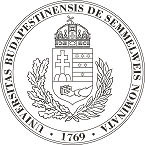 Semmelweis EgyetemFOGALOMMEGHATÁROZÁSOKA klinikákon végzett takarítási szolgáltatás megfelelő elvégzéséhez az érvényben lévő Országos Epidemiológiai Központ (OEK) által kiadott „Tájékoztató a fertőtlenítésről” című kiadvány fertőtlenítő takarításról szóló ismeretei szükségesek.Fertőtlenítő takarításAz az eljárás, amelynek alkalmazása során a betegellátó intézmény helyiségeiben, azok burkolatain, felszerelési és berendezési tárgyain levő kórokozó mikroorganizmusokat fertőtlenítő-tisztító hatású szerek oldataival és mechanikus hatással kombinálva elpusztítjuk, ill. inaktiváljuk. A különböző szennyezettségű felületek ellenőrizhetően elkülönített takarítása a színkód alkalmazásával biztosítható (lsd. aktuális OEK „Tájékoztató a fertőtlenítésről” című kiadvány).Záró fertőtlenítésKizárólag az „A1” és az „A2” szakmai higiénés kategóriákba sorolt területeken, meghatározott fertőző beteg gyógyulása, távozása után, a napi takarítás részeként a környezetben visszamaradt kórokozók elpusztítására irányuló, az érintett terület minden felületére (függőleges, vízszintes, bútorzat, stb.) kiterjedő, a betegséget okozó kórokozónak megfelelő hatásspektrumú tisztító-fertőtlenítő szeres mechanikus tisztítási tevékenység. A kórokozó terjedési módjától függően változhat az érintett terület nagysága. (pl.: az ágy közvetlen környezete, teljes kórterem, vizesblokk, egész osztály, stb.).Hideg ködös területfertőtlenítésAz eljárás lényege, hogy az alkalmazott berendezések képesek 0-50 mikron között szemcseméretre porlasztani a fertőtlenítő ágenst (pl. hidrogénperoxid). Ez a méreteinek köszönhetően viszonylag hosszú ideig marad a légtérben és ott képes hatni a biológiai szennyezésekre. Nem rutinszerűen alkalmazott fertőtlenítő eljárás! Kivitelezése a szakdolgozói személyzet koordinálásával történik, melyet megelőz egy alapos fertőtlenítő takarítás. Keretszerződésben lehívható tételként kerül meghatározásra, (Ft/légköbméter). Az adott szervezeti egység részéről külön megrendelés formájában kerül lehívásra. Amennyiben szükségessé válik, elszámolása az adott havi átalánydíjon felül tételes elszámolással az árajánlatban megadott fajlagos légköbméter ár és a helyiség kubatúrája alapján történik. Az adott szervezeti egység havi számlarészletezőjében önálló tételként kell szerepeltetni. Napi takarításNaponta rendszeresen végzendő, az egyes szakmai higiénés kategóriák szerint meghatározott takarítási feladatokat jelentő tevékenység. Függőleges felületek takarítása ennek keretében 1,8 m magasságig kötelező. Heti takarításA napi takarítási tevékenységek kiegészítéseként, heti gyakorisággal elvégzendő takarítási feladatok.Függőleges felületek takarítása ennek keretében 1,8 m magasságig kötelező.Nagytakarítás .Egészségügyi területeken (A1, A2 szakmai higiénés kategória)A Betegellátó területeken a teljes helyiség és a berendezési tárgyak egyidejű fertőtlenítő takarítását értjük alatta. Vele egy időben a szakdolgozók végzik az orvostechnikai eszközök takarítását.Függőleges felületek takarítása ennek keretében 1,8 m felett is, a helyiség teljes magasságban kötelező. A „napi”, „heti” és „ügyeletes” takarítás mellett, azzal párhuzamosan végzik műszakban vagy hétvégén. Gyakoriságát jelen szakmai követelményjegyzék az adott higiéniai kategóriának megfelelően tartalmazza. Ütemezését betegellátó területeken – mivel itt a szakdolgozók bevonását is igényelheti a tevékenység – a részlegért felelős vezetővel egyeztetve kell meghatározni.Az épület többi részén (B1 szakmai higiénés kategória)A nagytakarítást évente két alkalommal a létesítmény gazdasági vezetőjével előre egyeztetett időpontban kell elvégezni.Impregnált moppal történő takarítás:Impregnálás nem a helyszínen: A mop előre impregnált, ha a mosás utolsó fázisában egy speciális előkezelés történik, és így, nedvesen, megfelelő mennyiségű és koncentrációjú, felhasználásra kész tisztító-fertőtlenítő szert tartalmazva kerül a helyszínre. A mopokat  zárt, egyutas  rendszerben kezelik, ami megakadályozza a fertőtlenítőszer elkoszolódását vagy a mop visszahelyezését. Impregnálás a helyszínen: Olyan rendszer, amely segítségével a helyszínen impregnálják a mopot, és így, nedvesen, megfelelő mennyiségű és koncentrációjú, felhasználásra kész tisztító-fertőtlenítő szert tartalmazva kerül felhasználásra. A mopokat zárt, egyutas rendszerben kezelik, ami megakadályozza a fertőtlenítőszer elkoszolódását vagy a mop visszahelyezését. Ehhez a vállalkozó fertőtlenítőszer adagolására alkalmas zárt bekeverő rendszert üzemeltet a helyszínen.Bekeverő rendszer adagolójával szembeni elvárások: Az oldat koncentrációjának beállítása szabályozott kell legyen. Az adagolókon beállított értéktől egyénileg ne lehessen eltérni. Adagolórendszer alkalmazása esetén a felszerelési helyeket a technológiának megfelelően kell kijelölni. Dedikált személyzet: Olyan takarító személyzet, amely a műszak során csak az adott területet takarítja, onnan más területre nem vezényelhető át.Dedikált eszköz:Olyan takarító eszköz, amely csak az adott területen használható, onnan el nem szállítható, ott minden pillanatban rendelkezésre áll. A rendszerhez szükséges kendőket, mop-okat előírás szerint mossák, fertőtlenítik és folyamatosan biztosítják az egy műszakban szükséges mennyiség rendelkezésre állását. Az eszköz az ügyeletes takarító számára is használatra készen kell, álljon.Alpintechnika fogalma: Minden olyan zuhanásveszélyével járó tevékenység, melynek során a veszély elhárítására, illetve a bekövetkezett zuhanás hatásainak biztonságos szintre csökkentése - speciálisan arra kialakított, összeállított - egyéni védelmi eszközrendszer alkalmazásával történik. Ezen belül az ipari alpintechnikai tevékenység fogalma: Olyan zuhanás veszélyével járó tevékenység, mely döntően egyéni védőeszközökből összeállított rendszereket, valamint speciális - barlangász és hegymászó technikákból kifejlődött - technológiát alkalmazva segíti az adott munkafeladat elvégzését.Speciális felszerelésekkel, kötéltechnikával történő munkavégzés, állvány építése vagy emelő kosaras berendezés alkalmazása nélkül!Árnyékolók takarítása:A keretszerződésben lehívható tételként kerül meghatározásra, (Ft/m2). Az árnyékolók adatai: 406,41 m2, 114 db, ami a Helyiségkönyvben részletesen kimutatásra került.Amennyiben takarítása szükségessé válik, elszámolása az adott havi átalánydíjon felül tételes elszámolással, az árajánlatban megadott fajlagos m2 ár alapján történik. Az adott havi számlarészletezőben önálló tételként kell szerepeltetni.Ügyeletes takarító:A napi, takarító műszak lejárta után is a helyszínen tartózkodó takarító, aki telefonon bármikor elérhető, hívható. Kérésre a szükség szerinti takarítási feladatokat (pl. friss szennyeződések eltávolítása, tanfolyam, előadások utáni takarítási feladatok ellátása, exit utáni takarítás, zárófertőtlenítés, stb. amennyiben erre a normál műszakon kívüli időben van szükség) lát el. Feladata továbbá a nagyobb forgalmú területek (lépcsőház, látogatói vizesblokk, folyosó) szintentartó takarítása, ill. szükség szerint a hulladékgyűjtők kiürítése.Rendezvények utáni takarítás:A rendezvény szervezett közösség keretein belül, előre meghatározott célból a mindennapi működései feladatokon túl, adott helyen és időben megtartott összejövetel. (pl.: szakmai konferencia, PhD védés, videokonferencia, stb.)Az elvégzendő feladatot az adott területen a szakmai higiénés kategóriák szerinti műszaki tartalomban rögzített takarítási módszertan alapján kell elvégezni. A Megrendelőnek a rendezvény előtt 72 órával korábban írásban értesíteni kell a Vállalkozót a tervezett rendezvényről (melyben jelzi a rendezvény helyét, időpontját, nagyságrendjét). A Vállalkozó a – amennyiben a feladatot nem a belépési engedéllyel rendelkező személyzettel kívánja elvégezni – 24 órával a rendezvényt megelőzően a bevont takarítók névsorát köteles Megrendelő részére írásban leadni. A keretszerződésben lehívható tételként kerül meghatározásra. Elszámolása tételesen, az ajánlatban szereplő rezsióradíj és az eltöltött idő (óra) alapján történik. A megrendelő szervezeti egység havi számlarészletezőjében önálló tételként kell szerepeltetni.Rezsi óradíj: A Vállalkozó által ajánlatában meghatározott olyan óradíj, amely fedezetet nyújt a vállalkozó által foglalkoztatott munkavállalók közvetlen és közvetett bérköltségeire, a Vállalkozó nyereségeire és egy átlagos takarítási feladat során alkalmazott eszközök és tisztítószerek költségeire, függetlenül attól, hogy igénybevételére munkaidőben vagy azon kívül kerül sor. Azon takarítási feladatok megrendelése esetén melyek ellenértékét jelen szerződés tételesen nem tartalmazza, az elszámolás alapja a megajánlott rezsióradíj és a megrendelő képviselője által igazolt ráfordított idő alapján kerül elszámolásra (pl.: rendezvény, stb.). Kommunális hulladék kezelése: A kommunális hulladék épületen belüli gyűjtése, és a gyűjtő konténerek naponta telephelyen belül történő szállítása az Üllői út 78-ból a Balassa utca 8. szám alatt található hulladék tömörítőbe a vállalkozó feladata. A kommunális hulladéktárolók adatai: várhatóan 15-18 db, méretük: 1,1 m3. A konténerek az FKF Zrt. tulajdonát képezik. Saját kerekeiken kell kézi erővel kb. 300-400 méter távolságra oda-vissza mozgatni. A konténerek tömörítőbe történő ürítéséhez Megrendelő biztosít szak személyzetet. A kommunális hulladéktárolók, konténerek tisztítása hetente egyszer Vállalkozó feladata.Papírhulladék kezelése:A papírhulladékokat lapra szerelve, vagy összehajtva Megrendelő által kijelölt papírgyűjtő hulladéktároló konténerekbe (max. szervezeti egységenként 1 db) kell Vállalkozó által elhelyezni. A hulladéktömörítő melletti papírraktárba kézi erővel történő átszállítása vállalkozó feladata, minden alkalommal, amikor megtelt, max. naponta egyszer.  A papír hulladék (jellemzően csomagoló anyagok) kommunális hulladék tárolására kijelölt konténerbe nem helyezhető el.Vegyi és fertőzőveszélyes hulladékok kezelése: Az egészségügyi személyzet által a szabályok szerint gyűjtött és csomagolt veszélyes hulladékok naponta az Intézmény területén kijelölt elkülönített hulladéktárolóba történő leszállítása Vállalkozó feladata. Megrendelő a veszélyes hulladékot innen saját hatáskörben szállítatja el. A dolgozói részére a szükséges védőfelszerelést Vállalkozó köteles biztosítani.Épület körüli takarítás:Az épület előtti közterületen, az épület körül egy m-es sávban, valamint a mentő lejárókon a belső udvarban a burkolt felületek seprése hetente egy alkalommal. Az épület előkertjeiben a falevelek összegyűjtése szeptember 1 és november 30 között naponta a Vállalkozó feladata. Téli időszakban ugyanezen a területen a síkosság mentesítést is Vállalkozó végzi minden alkalommal, amikor az időjárási viszonyok miatt ez szükséges. (Előző évek tapasztalatai alapján december 1 és március 31. között havonta átlag 5 nap). Az érintett területe mérete 1050 m2. A feladatok elvégzéséhez szükséges eszközöket és védőfelszerelést a Vállalkozó köteles biztosítani. A síkosság mentesítő anyagot a megrendelő (Külső Klinikai Tömb Igazgatósága) biztosítja.Az épületben található fizioterápiás medence takarítási feladataiA takarítás munkafolyamata vízkőlerakódás esetén: Medence ürítése-leürülés utáni (azonnali) tisztavizes mosás locsolótömlővel – medence burkolatának zsírtalanítása puhaszőrű kefével – zsíroldószer lemosása locsoló tömlővel – vízkőoldószeres takarítás puhaszőrű kefével (5-10 m2-es felületenként) –medence burkolatának lemosása tisztavizes locsolótömlővel - medence feltöltése töltővízzel (előírt vízminőség) Takarítás munkafolyamata vízkőlerakodás nélkül: Ha nincs a medence burkolatán vízkőlerakodás úgy zsírtalanítás és lemosás után a medence burkolatának fertőtlenítése történik. Puhaszőrű kefével kell a hipoklorit, vagy más fertőtlenítőszer oldatot felvinni a burkolatra, majd behatási idő után le kell mosni. A medencében leülepedő szennyeződések medencetisztító alkalmazásával távolíthatóak el. A medence fenekének és falának tisztítását évente legalább kétszer kell elvégezni. A medencetisztítók kisebb medencék esetén vízsugár – szivattyús működésűek, nagyobb medencék esetén távirányítású elektromos motorral működnek. Az elektromos üzemű medencetisztító alkalmazása során a kezelési utasítás előírásait be kell tartani.Szakmai higiénés kategóriákAz egyes szakmai higiénés kategóriákba tartozó helyiségekben elvégzendő takarítási feladatok 1. EGÉSZSÉGÜGYI KOCKÁZAT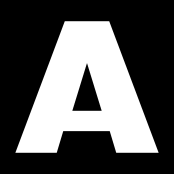  2. FOKOZOTT EGÉSZSÉGÜGYI KOCKÁZAT 1. KÖZÉRZETI KOCKÁZAT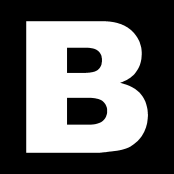  2. ÁLLAGMEGÓVÓ TAKARÍTÁS BALESETI ÉS KÖRNYEZETI KOCKÁZAT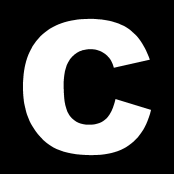 BevezetésBevezetésI. FejezetAjánlati felhívásII. Fejezet Útmutató az ajánlat elkészítéséhezIII. FejezetNyilatkozatminták IV. FejezetEgységes Európai Közbeszerzési DokumentumV. FejezetTájékoztató a közbeszerzési eljárás lefolytatásárólVI. FejezetSzerződés tervezeteVII. FejezetKözbeszerzési műszaki leírásAjánlattevő neve:…………………………………………….Ajánlattevő székhelye:…………………………………………….Név:…………………………………………….Beosztás:…………………………………………….Telefonszám:…………………………………………….Fax-szám:…………………………………………….E-mail cím:…………………………………………….Irat megnevezésoldalFelolvasólap a Kbt. 66. § (5) bekezdése szerint Részletes árajánlatAjánlattevői nyilatkozat a Kbt. 66. § (2) bekezdése szerint Nyilatkozat a Kbt. 66. § (4) bekezdése szerint, Kkvt. szerinti minősítésről Közös ajánlattétel (adott esetben) (bekérő lap)Együttműködési megállapodás (adott esetben)Nyilatkozat a Kbt. 66. § (6) bekezdése a)-b) pontja szerint Nyilatkozat a Kbt. 65. § (7) bekezdése vonatkozásában Aláírási címpéldány(ok), aláírásmintá(k), meghatalmazás (adott esetben) (bekérő lap)JogutódlásNyilatkozat változás-bejegyzési kérelem benyújtásáról és a kérelem (adott esetben)Nyilatkozat a Kbt. 62. § (1) bekezdés k) pont kb) alpontja alapján Nyilatkozat a Kbt. 62. § (1) bekezdés k) pont kc) alpontja alapjánNyilatkozat a Kbt. 67. §. (4) bekezdése és 321/2015. Korm.rendelet 17.§ (2) bekezdésének megfelelően Nyilatkozat kapacitást biztosító szervezet (vagy személy) részéről a Kbt. 65. § (7) bekezdése szerint (adott estben)Nyilatkozat a szerződéstervezetrőlNyilatkozat bizalmas adatkezelésrőlNyilatkozat az elektronikus formában benyújtott ajánlatról Nyilatkozat idegen nyelvű dokumentumok magyar nyelvű fordításáról (adott esetben)Nyilatkozat az átláthatósági nyilatkozat megtételével kapcsán Külföldi adóilletőségű ajánlattevő meghatalmazása adóhatóságtól történő adatok bekérésére (adott esetben)Nyilatkozat üzleti titokrólNyilatkozat teljesítési biztosítékkal kapcsolatbanNyilatkozat a közbeszerzési műszaki leírásban foglalt, a szerződés teljesítésével kapcsolatos követelmények betartásárólNyilatkozat a közbeszerzési műszaki leírásban foglalt, az alkalmazandó tisztító- és fertőtlenítőszerekkel kapcsolatos követelmények teljesítésérőlTakarítási technológia bemutatása (adott esetben)Munkaszervezés ismertetése a felhívás VI.3) „További információk” 7.) alpontjában foglaltak szerintEgységes európai közbeszerzési dokumentumSzempont megnevezéseÉrtékHavi nettó átalánydíj…..……….…… Ft/hóRendezvények utáni takarítás nettó rezsióradíja…..…………… Ft/óraÁllagmegóvó takarítás fajlagos nettó díja……….…… Ft/m2/hóHidegködös területfertőtlenítés nettó díja…...…...…… Ft/légm3Árnyékolók takarításának nettó díja……… Ft/m2/alkalomKésedelem esetén az óránkénti kötbér mértéke (min. 5.000 Ft/óra, max. 20.000 Ft/óra)….……….……Ft/óra FeladatFeladatrész aránya a teljes feladathoz (%)CégA közbeszerzésnek azon részei, amelyeknek teljesítéséhez az ajánlattevő alvállalkozót kíván igénybe venniAz ezen részek tekintetében igénybe venni kívánt, és az ajánlat benyújtásakor már ismert alvállalkozók1.2.igénybe vesszük az alábbiak szerint: Szervezet megnevezéseAz ajánlati felhívás vonatkozó pontjának és alkalmassági követelménynek a megjelölése, melynek igazolásához bevonjaTényleges tulajdonos neveTényleges tulajdonos állandó lakóhelyeJogi személy vagy jogi személyiséggel nem rendelkező szervezet megnevezéseJogi személy vagy személyes joga szerint jogképes szervezet székhelyeÜzleti év megjelöléseA közbeszerzés tárgyából származó éves árbevétel…………..nettó ……………Ft…………..nettó ……………FtÖsszesen:nettó ……………FtSsz.A teljesítés ideje, illetve időtartama(év, hónap,nap,-tól-ig)A szerződés tárgyaA szerződést kötő másik fél megnevezése, székhelye, kapcsolattartó neve, elérhetőségeAz ellenszolgáltatás összege (nettó Ft-ban)A teljesítés az előírásoknak és a szerződésnek megfelelően történt-e(igen/nem)Saját teljesítés aránya (adott esetben)1.2.…nTémakörSzemély adataiSzerződéssel kapcsolatos általános és operatív kérdésekbenNév:Beosztás:Telefonszám:Mobil:Fax-szám:E-mail:Számlázással kapcsolatos kérdésekben:Név:Beosztás:Telefonszám:Mobil:Fax-szám:E-mail:Olyan közbeszerzési eljárásoknál, amelyekben az eljárást megindító felhívást az Európai Unió Hivatalos Lapjában tették közzé, az I. részben előírt információ automatikusan beolvasásra kerül, feltéve, hogy az elektronikus ESPD-szolgáltatást használták az egységes európai közbeszerzési dokumentum kitöltéséhez.Az Európai Unió Hivatalos lapjában közzétett vonatkozó hirdetmény hivatkozási adatai:
A Hivatalos Lap S sorozatának száma ……., dátum …………., …………. oldal, 
a hirdetmény száma a Hivatalos Lap S sorozatban: 2016 ………………..Ha az eljárást megindító felhívás nem jelent meg az EU Hivatalos Lapjában, akkor az ajánlatkérő szervnek vagy a közszolgáltató ajánlatkérőnek kell kitöltenie az információt, amely lehetővé teszi a közbeszerzési eljárás egyértelmű azonosítását.Amennyiben nincs előírva hirdetmény közzététele az Európai Unió Hivatalos Lapjában, kérjük, hogy adjon meg egyéb olyan információt, amely lehetővé teszi a közbeszerzési eljárás egyértelmű azonosítását (pl. nemzeti szintű közzététel hivatkozási adata): [….]Az I. részben előírt információ automatikusan megjelenik, feltéve, hogy a fent említett elektronikus ESPD-szolgáltatást használják az egységes európai közbeszerzési dokumentum létrehozásához és kitöltéséhez. Ha nem, akkor ezt az információt a gazdasági szereplőnek kell kitöltenie.A beszerző azonosításaVálasz: AK 06765Név: Semmelweis Egyetem Melyik beszerzést érinti?Válasz: szolgáltatásA közbeszerzés megnevezése vagy rövid ismertetése:A Semmelweis Egyetem Központi Betegellátó Épületének, valamint a II. sz. Szülészeti és Nőgyógyászati Klinikájának teljes körű takarításaAz ajánlatkérő szerv vagy a közszolgáltató ajánlatkérő által az aktához rendelt hivatkozási szám (adott esetben):[ ]Az egységes európai közbeszerzési dokumentum minden szakaszában az összes egyéb információt a gazdasági szereplőnek kell kitöltenie.Azonosítás:Válasz:Név:[ ]Uniós adószám (HÉA-azonosító szám), adott esetben:Ha nincs uniós adószám (HÉA-azonosító szám), kérjük egyéb nemzeti azonosító szám feltüntetését, adott esetben, ha szükséges.[ ][ ]Postai cím: [……]Kapcsolattartó személy vagy személyek7:Telefon:E-mail cím:Internetcím (adott esetben):[……][……][……][……]Általános információ:Válasz:A gazdasági szereplő mikro-, kis- vagy középvállalkozás8?[] Igen [] NemCsak ha a közbeszerzés fenntartott9: A gazdasági szereplő védett műhely, szociális vállalkozás10 vagy védett munkahely-teremtési programok keretében fogja teljesíteni a szerződést?
Ha igen, mi a fogyatékossággal élő vagy hátrányos helyzetű munkavállalók százalékos aránya?Ha szükséges, kérjük, adja meg, hogy az érintett munkavállalók a fogyatékossággal élő vagy hátrányos helyzetű munkavállalók mely kategóriájába vagy kategóriáiba tartoznak.[] Igen [] Nem




[…]


[….]Adott esetben, a gazdasági szereplő szerepel-e az elismert (minősített) gazdasági szereplők hivatalos jegyzékében, vagy rendelkezik-e azzal egyenértékű igazolással (pl. nemzeti (elő)minősítési rendszer keretében)?[] Igen [] Nem [] Nem alkalmazhatóHa igen:Kérjük, válaszolja meg e szakasz további részeit, e rész B. szakaszát és amennyiben releváns, e rész C. szakaszát, adott esetben töltse ki az V. részt, valamint mindenképpen töltse ki és írja alá a VI. részt.a) Kérjük, adott esetben adja meg a jegyzék vagy az igazolás nevét és a vonatkozó nyilvántartási vagy igazolási számot:b) Ha a felvételről szóló igazolás vagy tanúsítvány elektronikusan elérhető, kérjük, tüntesse fel:c) Kérjük, tüntesse fel a referenciákat, amelyeken a felvétel vagy a tanúsítás alapul, és adott esetben a hivatalos jegyzékben elért minősítést11:d) A felvétel vagy a tanúsítás az összes előírt kiválasztási szempontra kiterjed?Ha nem:Ezen kívül kérjük, hogy KIZÁRÓLAG akkor töltse ki a hiányzó információt a IV. rész A., B., C. vagy D. szakaszában az esettől függően,ha a vonatkozó hirdetmény vagy közbeszerzési dokumentumok ezt előírják:e) A gazdasági szereplő tud-e igazolást adni a társadalombiztosítási járulékok és adók megfizetéséről, vagy meg tudja-e adni azt az információt, amely lehetővé teszi az ajánlatkérő szerv vagy a közszolgáltató ajánlatkérő számára, hogy közvetlenül beszerezze azt bármely tagország díjmentesen hozzáférhető nemzeti adatbázisából?
Ha a vonatkozó információ elektronikusan elérhető, kérjük, adja meg a következő információkat: 





a) [……]b) (internetcím, a kibocsátó hatóság vagy testület, a dokumentáció pontos hivatkozási adatai):[……][……][……][……]
c) [……]



d) [] Igen [] Nem







e) [] Igen [] Nem



(internetcím, a kibocsátó hatóság vagy testület, a dokumentáció pontos hivatkozási adatai):
[……][……][……][……]Részvétel formája:Válasz:A gazdasági szereplő másokkal együtt vesz részt a közbeszerzési eljárásban?12[] Igen [] NemHa igen, kérjük, biztosítsa, hogy a többi érintett külön egységes európai közbeszerzési dokumentum formanyomtatványt nyújtson be.Ha igen, kérjük, biztosítsa, hogy a többi érintett külön egységes európai közbeszerzési dokumentum formanyomtatványt nyújtson be.Ha igen:a) Kérjük, adja meg a gazdasági szereplő csoportban betöltött szerepét (vezető, specifikus feladatokért felelős, ...):b) Kérjük, adja meg, mely gazdasági szereplők a közbeszerzési eljárásban együtt részt vevő csoport tagjai:c) Adott esetben a részt vevő csoport neve:
a): [……]


b): [……]


c): [……]RészekVálasz:Adott esetben annak a résznek (azoknak a részeknek) a feltüntetése, amelyekre a gazdasági szereplő pályázni kíván:[ ]Adott esetben adja meg azon személyek nevét és címét, akik a jelen közbeszerzési eljárásban jogosultak képviselni a gazdasági szereplőt:Képviselet, ha van:Válasz:Teljes név; 
a születési idő és hely, ha szükséges: [……];
[……]Beosztás/milyen minőségben jár el:[……]Postai cím:[……]Telefon:[……]E-mail cím:[……]Amennyiben szükséges, részletezze a képviseletre vonatkozó információkat (a képviselet formája, köre, célja stb.):[……]Igénybevétel:Válasz:Az alábbi IV. részben feltüntetett kiválasztási kritériumoknak és (adott esetben) az alábbi V. részben feltüntetett kritériumoknak és szabályoknak való megfelelés során a gazdasági szereplő igénybe veszi-e más szervezetek kapacitásait? []Igen []NemAmennyiben igen, minden egyes érintett szervezetre vonatkozóan külön egységes európai közbeszerzési dokumentumban adja meg az e rész A. és B. szakaszában, valamint a III. részben meghatározott információkat, megfelelően kitöltve és az érintett szervezetek által aláírva.Felhívjuk a figyelmet, hogy ennek magában kell foglalnia azokat a szakembereket vagy műszaki szervezeteket, akik/amelyek nem tartoznak közvetlenül a gazdasági szereplő vállalkozásához, különösen a minőség-ellenőrzés felelőseit, továbbá építési beruházásra irányuló közbeszerzési szerződés esetében azon szakembereket vagy műszaki szervezeteket, akiket/amelyeket a gazdasági szereplő a beruházás kivitelezéséhez igénybe vehet.Amennyiben a gazdasági szereplő által igénybe vett meghatározott kapacitások tekintetében ez releváns, minden egyes szervezetre vonatkozóan adja meg a IV. és az V. részben meghatározott információkat is13.(Ezt a szakaszt csak akkor kell kitölteni, ha az ajánlatkérő szerv vagy a közszolgáltató ajánlatkérő kifejezetten előírja ezt az információt.)Alvállalkozás:Válasz:Szándékozik-e a gazdasági szereplő a szerződés bármely részét alvállalkozásba adni harmadik félnek?[]Igen []NemHa igen, és amennyiben ismert, kérjük, sorolja fel a javasolt alvállalkozókat: […]Ha az ajánlatkérő szerv vagy a közszolgáltató ajánlatkérő kifejezetten kéri ezt az információt az e szakaszban lévő információn kívül, akkor kérjük, adja meg az e rész A. és B. szakaszában és a III. részben előírt információt mindegyik érintett alvállalkozóra (alvállakozói kategóriára) nézve.A 2014/24/EU irányelv 57. cikkének (1) bekezdése a következő kizárási okokat határozza meg:1.    Bűnszervezetben való részvétel14;2.    Korrupció15;3.    Csalás16;4.    Terrorista bűncselekmény vagy terrorista csoporthoz kapcsolódó bűncselekmény17;5.    Pénzmosás vagy terrorizmus finanszírozása18;6.    Gyermekmunka és az emberkereskedelem más formái19Az irányelv 57. cikke (1) bekezdésében foglalt okokat végrehajtó nemzeti rendelkezések szerinti büntetőeljárásban hozott ítéletekkel kapcsolatos okok:Válasz:Jogerősen elítélték-e a gazdasági szereplőt vagy a gazdasági szereplő igazgató, vezető vagy felügyelő testületének tagját, illetve az e testületek képviseletére, az azokban való döntéshozatalra vagy azok kontrolljára vonatkozó jogkörrel rendelkező tagját a fent felsorolt okok valamelyikéért olyan ítéletben, amelyet nem több, mint öt évvel ezelőtt hoztak, vagy amelyben a közvetlenül meghatározott kizárás időtartama továbbra is alkalmazandó? [] Igen [] NemHa a vonatkozó információ elektronikusan elérhető, kérjük, adja meg a következő információkat: (internetcím, a kibocsátó hatóság vagy testület, a dokumentáció pontos hivatkozási adatai):
[……][……][……][……]20Amennyiben igen, kérjük,21 adja meg a következő információkat:a) Elítélés dátuma, adja meg, hogy az 1–6. pontok közül melyik érintett, valamint az ítélet okát (okait),b) Határozza meg az elítélt személyét [ ];c) Amennyiben az ítélet közvetlenül megállapítja:
a) Dátum:[ ], pont(ok): [ ], ok(ok):[ ] 
b) [……]c) A kizárási időszak hossza [……] és az érintett pont(ok) [ ]Ha a vonatkozó információ elektronikusan elérhető, kérjük, adja meg a következő információkat: (internetcím, a kibocsátó hatóság vagy testület, a dokumentáció pontos hivatkozási adatai): [……][……][……][……]22Ítéletek esetén hozott-e a gazdasági szereplő olyan intézkedéseket, amelyek a releváns kizárási okok ellenére igazolják megbízhatóságát23 (Öntisztázás)?[] Igen [] Nem Amennyiben igen, kérjük, ismertesse ezeket az intézkedéseket24:[……]Adó vagy társadalombiztosítási járulék fizetése:Válasz:Válasz:Teljesítette-e a gazdasági szereplő összes kötelezettségét az adók és társadalombiztosítási járulékok megfizetése tekintetében, mind a székhelye szerinti országban, mind pedig az ajánlatkérő szerv vagy a közszolgáltató ajánlatkérő tagállamában, ha ez eltér a székhely szerinti országtól?[] Igen [] Nem[] Igen [] Nem

Ha nem, akkor kérjük, adja meg a következő információkat:
a) Érintett ország vagy tagállam
b) Mi az érintett összeg?
c) A kötelezettségszegés megállapításának módja:
1) Bírósági vagy közigazgatási határozat:–    Ez a határozat jogerős és végrehajtható?–    Kérjük, adja meg az ítélet vagy a határozat dátumát.–    Ítélet esetén, amennyiben erről közvetlenül rendelkezik, a kizárási időtartam hossza:2) Egyéb mód? Kérjük, részletezze:d) Teljesítette-e a gazdasági szereplő kötelezettségeit oly módon, hogy az esedékes adókat, társadalombiztosítási járulékokat és az esetleges kamatokat és bírságokat megfizette, vagy ezek megfizetésére kötelezettséget vállalt?AdókTársadalombiztosítási hozzájárulás

Ha nem, akkor kérjük, adja meg a következő információkat:
a) Érintett ország vagy tagállam
b) Mi az érintett összeg?
c) A kötelezettségszegés megállapításának módja:
1) Bírósági vagy közigazgatási határozat:–    Ez a határozat jogerős és végrehajtható?–    Kérjük, adja meg az ítélet vagy a határozat dátumát.–    Ítélet esetén, amennyiben erről közvetlenül rendelkezik, a kizárási időtartam hossza:2) Egyéb mód? Kérjük, részletezze:d) Teljesítette-e a gazdasági szereplő kötelezettségeit oly módon, hogy az esedékes adókat, társadalombiztosítási járulékokat és az esetleges kamatokat és bírságokat megfizette, vagy ezek megfizetésére kötelezettséget vállalt?
a) [……]
b) [……]


c1) [] Igen [] Nem–    [] Igen [] Nem–    [……]–    [……]c2) [ …]

d) [] Igen [] Nem
Ha igen, kérjük, részletezze: [……]
a) [……]
b) [……]


c1) [] Igen [] Nem–    [] Igen [] Nem–    [……]–    [……]c2) [ …]

d) [] Igen [] Nem
Ha igen, kérjük, részletezze: [……]Ha az adók vagy társadalombiztosítási járulékok befizetésére vonatkozó dokumentáció elektronikusan elérhető, kérjük, adja meg a következő információkat:(internetcím, a kibocsátó hatóság vagy testület, a dokumentáció pontos hivatkozási adatai): 25[……][……][……](internetcím, a kibocsátó hatóság vagy testület, a dokumentáció pontos hivatkozási adatai): 25[……][……][……]Felhívjuk a figyelmet, hogy e közbeszerzés alkalmazásában lehetséges, hogy a következő kizárási okok valamelyikét a nemzeti jog, a vonatkozó hirdetmény vagy a közbeszerzési dokumentumok pontosabban meghatározzák. Így például a nemzeti jog rendelkezhet úgy, hogy a „súlyos szakmai kötelességszegés” fogalma több különböző magatartásformát takarhat.Esetleges fizetésképtelenség, összeférhetetlenség vagy szakmai kötelességszegésVálasz:A gazdasági szereplő tudomása szerint megszegte-e kötelezettségeit a környezetvédelmi, a szociális és a munkajog terén27?[] Igen [] NemA gazdasági szereplő tudomása szerint megszegte-e kötelezettségeit a környezetvédelmi, a szociális és a munkajog terén27?Ha igen, hozott-e a gazdasági szereplő olyan intézkedéseket, amelyek e kizárási okok ellenére igazolják megbízhatóságát (Öntisztázás)?[] Igen [] NemAmennyiben igen, kérjük, ismertesse ezeket az intézkedéseket: [……]A gazdasági szereplő a következő helyzetek bármelyikében van-e:
a) Csődeljárás, vagy
b) Fizetésképtelenségi eljárás vagy felszámolási eljárás alatt áll, vagy
c) Hitelezőkkel csődegyezséget kötött, vagy
d) A nemzeti törvények és rendeletek szerinti hasonló eljárás következtében bármely hasonló helyzetben van28, vagy
e) Vagyonát felszámoló vagy bíróság kezeli, vagy
f) Üzleti tevékenységét felfüggesztette?
Ha igen:–    Kérjük, részletezze:–    Kérjük, ismertesse az okokat, amelyek miatt mégis képes lesz az alkalmazandó nemzeti szabályokat és üzletfolytonossági intézkedéseket figyelembe véve a szerződés teljesítésére29.Ha a vonatkozó információ elektronikusan elérhető, kérjük, adja meg a következő információkat:[] Igen [] Nem









–    [……]–    [……]

(internetcím, a kibocsátó hatóság vagy testület, a dokumentáció pontos hivatkozási adatai): [……][……][……]Elkövetett-e a gazdasági szereplő súlyos szakmai kötelességszegést30?Ha igen, kérjük, részletezze:[] Igen [] Nem,

[……]Elkövetett-e a gazdasági szereplő súlyos szakmai kötelességszegést30?Ha igen, kérjük, részletezze:Ha igen, tett-e a gazdasági szereplő öntisztázó intézkedéseket? [] Igen [] NemAmennyiben igen, kérjük, ismertesse ezeket az intézkedéseket: [……]Kötött-e a gazdasági szereplő a verseny torzítását célzó megállapodást más gazdasági szereplőkkel?Ha igen, kérjük, részletezze:[] Igen [] Nem


[…]Kötött-e a gazdasági szereplő a verseny torzítását célzó megállapodást más gazdasági szereplőkkel?Ha igen, kérjük, részletezze:Ha igen, tett-e a gazdasági szereplő öntisztázó intézkedéseket? [] Igen [] NemAmennyiben igen, kérjük, ismertesse ezeket az intézkedéseket: [……]Van-e tudomása a gazdasági szereplőnek bármilyen összeférhetetlenségről31 a közbeszerzési eljárásban való részvételéből fakadóan?Ha igen, kérjük, részletezze:[] Igen [] Nem


[…]Nyújtott-e a gazdasági szereplő vagy valamely hozzá kapcsolódó vállalkozás tanácsadást az ajánlatkérő szervnek vagy a közszolgáltató ajánlatkérőnek, vagy részt vett-e más módon a közbeszerzési eljárás előkészítésében?Ha igen, kérjük, részletezze:[] Igen [] Nem



[…]Tapasztalta-e a gazdasági szereplő valamely korábbi közbeszerzési szerződés vagy egy ajánlatkérő szervvel kötött korábbi szerződés vagy korábbi koncessziós szerződés lejárat előtti megszüntetését vagy az említett korábbi szerződéshez kapcsolódó kártérítési követelést vagy egyéb hasonló szankciókat?Ha igen, kérjük, részletezze:[] Igen [] Nem





[…]Tapasztalta-e a gazdasági szereplő valamely korábbi közbeszerzési szerződés vagy egy ajánlatkérő szervvel kötött korábbi szerződés vagy korábbi koncessziós szerződés lejárat előtti megszüntetését vagy az említett korábbi szerződéshez kapcsolódó kártérítési követelést vagy egyéb hasonló szankciókat?Ha igen, kérjük, részletezze:Ha igen, tett-e a gazdasági szereplő öntisztázó intézkedéseket? [] Igen [] NemAmennyiben igen, kérjük, ismertesse ezeket az intézkedéseket: [……]Megerősíti-e a gazdasági szereplő a következőket?a) A kizárási okok fenn nem állásának, illetve a kiválasztási kritériumok teljesülésének ellenőrzéséhez szükséges információk szolgáltatása során nem tett hamis nyilatkozatot,b) Nem tartott vissza ilyen információt,c) Késedelem nélkül be tudta nyújtani az ajánlatkérő szerv vagy a közszolgáltató ajánlatkérő által megkívánt kiegészítő iratokat, ésd) Nem kísérelte meg jogtalanul befolyásolni az ajánlatkérő szerv vagy a közszolgáltató ajánlatkérő döntéshozatali folyamatát, vagy olyan bizalmas információkat megszerezni, amelyek jogtalan előnyöket biztosítanának számára a közbeszerzési eljárásban, vagy gondatlanságból olyan félrevezető információkat szolgáltatni, amelyek érdemben befolyásolhatják a kizárásra, a kiválasztásra vagy az odaítélésre vonatkozó döntéseket.[] Igen [] NemTisztán nemzeti kizárási okokVálasz:Vonatkoznak-e a gazdasági szereplőre azok a tisztán nemzeti kizárási okok, amelyeket a vonatkozó hirdetmény vagy a közbeszerzési dokumentumok meghatároznak?Ha a vonatkozó hirdetményben vagy a közbeszerzési dokumentumokban megkívánt dokumentáció elektronikus formában rendelkezésre áll, kérjük, adja meg a következő információkat:[] Igen [] Nem(internetcím, a kibocsátó hatóság vagy testület, a dokumentáció pontos hivatkozási adatai):[……][……][……]32Amennyiben a tisztán nemzeti kizárási okok fennállnak, tett-e a gazdasági szereplő öntisztázó intézkedéseket?Amennyiben igen, kérjük, ismertesse ezeket az intézkedéseket: [] Igen [] Nem


[……]A gazdasági szereplőnek csak ezt a mezőt kell kitöltenie abban az esetben, ha az ajánlatkérő szerv vagy a közszolgáltató ajánlatkérő a vonatkozó hirdetményben vagy a hirdetményben hivatkozott közbeszerzési dokumentumokban jelezte, hogy a gazdasági szereplő szorítkozhat a IV. rész  szakaszának kitöltésére anélkül, hogy a IV. rész bármely további szakaszát ki kellene töltenie:Minden előírt kiválasztási szempont teljesítéseVálasz:Megfelel az előírt kiválasztási szempontoknak:[] Igen [] NemA gazdasági szereplőnek kizárólag abban az esetben kell információt megadnia, amennyiben az érintett kiválasztási szempontot az ajánlatkérő szerv vagy a közszolgáltató ajánlatkérő előírta a vonatkozó hirdetményben vagy a hirdetményben hivatkozott közbeszerzési dokumentumokban.Alkalmasság szakmai tevékenység végzéséreVálasz:1) Be van jegyezve a letelepedés helye szerinti tagállamának vonatkozó szakmai vagy cégnyilvántartásába33:Ha a vonatkozó információ elektronikusan elérhető, kérjük, adja meg a következő információkat:[…](internetcím, a kibocsátó hatóság vagy testület, a dokumentáció pontos hivatkozási adatai): [……][……][……]2) Szolgáltatásnyújtásra irányuló szerződéseknél:A gazdasági szereplőnek meghatározott engedéllyel kell-e rendelkeznie vagy meghatározott szervezet tagjának kell-e lennie ahhoz, hogy a gazdasági szereplő letelepedési helye szerinti országban az adott szolgáltatást nyújthassa?Ha a vonatkozó információ elektronikusan elérhető, kérjük, adja meg a következő információkat:
[] Igen [] Nem
Ha igen, kérjük, adja meg, hogy ez miben áll, és jelezze, hogy a gazdasági szereplő rendelkezik-e ezzel: [ …] [] Igen [] Nem(internetcím, a kibocsátó hatóság vagy testület, a dokumentáció pontos hivatkozási adatai): [……][……][……]A gazdasági szereplőnek kizárólag abban az esetben kell információt megadnia, amennyiben az érintett kiválasztási szempontot az ajánlatkérő szerv vagy a közszolgáltató ajánlatkérő előírta a vonatkozó hirdetményben vagy a hirdetményben hivatkozott közbeszerzési dokumentumokban.Gazdasági és pénzügyi helyzetVálasz:1a) A gazdasági szereplő („általános”) éves árbevétele a vonatkozó hirdetményben vagy a közbeszerzési dokumentumokban előírt számú pénzügyi évben a következő:Vagy1b) A gazdasági szereplő átlagos éves árbevétele a vonatkozó hirdetményben vagy a közbeszerzési dokumentumokban előírt számú évben a következő34 ():Ha a vonatkozó információ elektronikusan elérhető, kérjük, adja meg a következő információkat:[……] év: [……] árbevétel:[……][…]pénznemév: [……] árbevétel:[……][…]pénznemév: [……] árbevétel:[……][…]pénznem
(évek száma, átlagos árbevétel): [……],[……][…]pénznem(internetcím, a kibocsátó hatóság vagy testület, a dokumentáció pontos hivatkozási adatai): [……][……][……]2a) A gazdasági szereplő éves („specifikus”) árbevétele a szerződés által érintett üzleti területre vonatkozóan, a vonatkozó hirdetményben vagy a közbeszerzési dokumentumokban meghatározott módon az előírt pénzügyi évek tekintetében a következő:Vagy2b) A gazdasági szereplő átlagos éves árbevétele a területen és a vonatkozó hirdetményben vagy a közbeszerzési dokumentumokban előírt számú évben a következő35:Ha a vonatkozó információ elektronikusan elérhető, kérjük, adja meg a következő információkat:[……] év: [……] árbevétel:[……][…]pénznemév: [……] árbevétel:[……][…]pénznemév: [……] árbevétel:[……][…]pénznem



(évek száma, átlagos árbevétel): [……],[……][…]pénznem(internetcím, a kibocsátó hatóság vagy testület, a dokumentáció pontos hivatkozási adatai): [……][……][……]3) Amennyiben az (általános vagy specifikus) árbevételre vonatkozó információ nem áll rendelkezésre a kért időszak egészére vonatkozóan, kérjük, adja meg a gazdasági szereplő létrejöttének dátumát vagy azt az időpontot, amikor megkezdte üzleti tevékenységét:[……]4) A vonatkozó hirdetményben vagy a közbeszerzési dokumentumokban meghatározott pénzügyi mutatók36 tekintetében a gazdasági szereplő kijelenti, hogy az előírt mutató(k) tényleges értéke(i) a következő(k):Ha a vonatkozó információ elektronikusan elérhető, kérjük, adja meg a következő információkat:(az előírt mutató azonosítása – x és y37 aránya - és az érték):[……], [……]38(internetcím, a kibocsátó hatóság vagy testület, a dokumentáció pontos hivatkozási adatai): [……][……][……]5) Általános felelősségbiztosításának biztosítási összege a következő:Ha a vonatkozó információ elektronikusan elérhető, kérjük, adja meg a következő információkat:[……],[……][…]pénznem(internetcím, a kibocsátó hatóság vagy testület, a dokumentáció pontos hivatkozási adatai): [……][……][……]6) Az esetleges egyéb gazdasági vagy pénzügyi követelmények tekintetében, amelyeket a vonatkozó hirdetményben vagy a közbeszerzési dokumentumokban meghatároztak, a gazdasági szereplő kijelenti a következőket:Ha a vonatkozó hirdetményben vagy a közbeszerzési dokumentumokban esetlegesen meghatározott vonatkozó dokumentáció elektronikus formában rendelkezésre áll, kérjük, adja meg a következő információkat:[……]




(internetcím, a kibocsátó hatóság vagy testület, a dokumentáció pontos hivatkozási adatai): [……][……][……]A gazdasági szereplőnek kizárólag abban az esetben kell információt megadnia, amennyiben az érintett kiválasztási szempontot az ajánlatkérő szerv vagy a közszolgáltató ajánlatkérő előírta a vonatkozó hirdetményben vagy a hirdetményben hivatkozott közbeszerzési dokumentumokban.Technikai és szakmai alkalmasságVálasz:1a) Csak építési beruházásra vonatkozó közbeszerzési szerződések esetében:A referencia-időszak folyamán39 a gazdasági szereplő a meghatározott típusú munkákból a következőket végezte:Ha a legfontosabb munkák megfelelő elvégzésére és eredményére vonatkozó dokumentáció elektronikus formában rendelkezésre áll, kérjük, adja meg a következő információkat:Évek száma (ezt az időszakot a vonatkozó hirdetmény vagy a közbeszerzési dokumentumok határozzák meg): […]Munkák: […...](internetcím, a kibocsátó hatóság vagy testület, a dokumentáció pontos hivatkozási adatai): [……][……][……]1b) Csak árubeszerzésre és szolgáltatásnyújtásra irányuló közbeszerzési szerződések esetében:A referencia-időszak folyamán40 a gazdasági szereplő a meghatározott típusokon belül a következő főbb szállításokat végezte, vagy a következő főbb szolgáltatásokat nyújtotta: A lista elkészítésekor kérjük, tüntesse fel az összegeket, a dátumokat és a közületi vagy magánmegrendelőket41:
Évek száma (ezt az időszakot a vonatkozó hirdetmény vagy a közbeszerzési dokumentumok határozzák meg): […]Leírásösszegekdátumokmegrendelők2) A gazdasági szereplő a következő szakembereket vagy műszaki szervezeteket42 veheti igénybe, különös tekintettel a minőség-ellenőrzésért felelős szakemberekre vagy szervezetekre:Építési beruházásra vonatkozó közbeszerzési szerződések esetében a gazdasági szereplő a következő szakembereket vagy műszaki szervezeteket veheti igénybe a munka elvégzéséhez:[……]


[……]3) A gazdasági szereplő a minőség biztosítása érdekében a következő műszaki hátteret veszi igénybe, valamint tanulmányi és kutatási létesítményei a következők: [……]4) A gazdasági szereplő a következő ellátásilánc-irányítási és ellenőrzési rendszereket tudja alkalmazni a szerződés teljesítése során:[……]5) Összetett leszállítandó termékek vagy teljesítendő szolgáltatások, vagy – rendkívüli esetben – különleges célra szolgáló termékek vagy szolgáltatások esetében:A gazdasági szereplő lehetővé teszi termelési vagy műszaki kapacitásaira, és amennyiben szükséges, a rendelkezésére álló tanulmányi és kutatási eszközökre és minőségellenőrzési intézkedéseire vonatkozó vizsgálatok43 elvégzését.


[] Igen [] Nem6) A következő iskolai végzettséggel és szakképzettséggel rendelkeznek:a) A szolgáltató vagy maga a vállalkozó, és/vagy (a vonatkozó hirdetményben vagy a közbeszerzési dokumentumokban foglalt követelményektől függően)b) Annak vezetői személyzete:

a) [……]



b) [……]7) A gazdasági szereplő a következő környezetvédelmi intézkedéseket tudja alkalmazni a szerződés teljesítése során:[……]8) A gazdasági szereplő éves átlagos statisztikai állományi-létszáma és vezetői létszáma az utolsó három évre vonatkozóan a következő volt:Év, éves átlagos statisztikai állományi-létszám:
[……],[……],
[……],[……],
[……],[……],
Év, vezetői létszám:
[……],[……],
[……],[……],
[……],[……]9) A következő eszközök, berendezések vagy műszaki felszerelések fognak a gazdasági szereplő rendelkezésére állni a szerződés teljesítéséhez:[……]10) A gazdasági szereplő a szerződés következő részére (azaz százalékára) nézve kíván esetleg harmadik féllel szerződést kötni44: [……]11) Árubeszerzésre irányuló közbeszerzési szerződés esetében:A gazdasági szereplő szállítani fogja a leszállítandó termékekre vonatkozó mintákat, leírásokat vagy fényképeket, amelyeket nem kell hitelességi tanúsítványnak kísérnie;Adott esetben a gazdasági szereplő továbbá kijelenti, hogy rendelkezésre fogja bocsátani az előírt hitelességi igazolásokat.Ha a vonatkozó információ elektronikusan elérhető, kérjük, adja meg a következő információkat:
[] Igen [] Nem


[] Igen [] Nem(internetcím, a kibocsátó hatóság vagy testület, a dokumentáció pontos hivatkozási adatai): [……][……][……]12) Árubeszerzésre irányuló közbeszerzési szerződés esetében:Rendelkezésre tudja-e bocsátani a gazdasági szereplő a vonatkozó hirdetményben vagy a közbeszerzési dokumentumokban foglalt, a hatáskörrel rendelkezőként elismert hivatalos minőségellenőrző intézetek vagy hivatalok által kiállított bizonyítványokat, amelyek műszaki leírásokra vagy szabványokra való egyértelmű hivatkozással igazolják a termékek megfelelőségét?Amennyiben nem, úgy kérjük, adja meg ennek okát, és azt, hogy milyen egyéb bizonyítási eszközök bocsáthatók rendelkezésre:
Ha a vonatkozó információ elektronikusan elérhető, kérjük, adja meg a következő információkat:
[] Igen [] Nem








[…]
(internetcím, a kibocsátó hatóság vagy testület, a dokumentáció pontos hivatkozási adatai): [……][……][……]A gazdasági szereplőnek kizárólag abban az esetben kell információt megadnia, amennyiben a minőségbiztosítási rendszereket és/vagy környezetvédelmi vezetési szabványokat az ajánlatkérő szerv vagy a közszolgáltató ajánlatkérő előírta a vonatkozó hirdetményben vagy a hirdetményben hivatkozott közbeszerzési dokumentumokban.Minőségbiztosítási rendszerek és környezetvédelmi vezetési szabványokVálasz:Be tud-e nyújtani a gazdasági szereplő olyan, független testület által kiállított igazolást, amely tanúsítja, hogy a gazdasági szereplő egyes meghatározott minőségbiztosítási szabványoknak megfelel, ideértve a fogyatékossággal élők számára biztosított hozzáférésére vonatkozó szabványokat is?Amennyiben nem, úgy kérjük, adja meg ennek okát, valamint azt, hogy milyen egyéb bizonyítási eszközök bocsáthatók rendelkezésre a minőségbiztosítási rendszert illetően:Ha a vonatkozó információ elektronikusan elérhető, kérjük, adja meg a következő információkat:[] Igen [] Nem



[……] [……](internetcím, a kibocsátó hatóság vagy testület, a dokumentáció pontos hivatkozási adatai): [……][……][……]Be tud-e nyújtani a gazdasági szereplő olyan, független testület által kiállított igazolást, amely tanúsítja, hogy a gazdasági szereplő az előírt környezetvédelmi vezetési rendszereknek vagy szabványoknak megfelel?Amennyiben nem, úgy kérjük, adja meg ennek okát, valamint azt, hogy milyen egyéb bizonyítási eszközök bocsáthatók rendelkezésre a környezetvédelmi vezetési rendszereket vagy szabványokat illetően:Ha a vonatkozó információ elektronikusan elérhető, kérjük, adja meg a következő információkat:[] Igen [] Nem



[……] [……](internetcím, a kibocsátó hatóság vagy testület, a dokumentáció pontos hivatkozási adatai): [……][……][……]A gazdasági szereplőnek kizárólag abban az esetben kell információt megadnia, ha az ajánlatkérő szerv vagy a közszolgáltató ajánlatkérő meghatározta az ajánlattételre vagy a párbeszédben való részvételre felhívandó részvételre jelentkezők számának csökkentésére alkalmazandó objektív és megkülönböztetésmentes szempontokat vagy szabályokat. Ez az információ, amelyhez kapcsolódhatnak a tanúsítványokra és egyéb igazolásokra (és azok típusára) vonatkozó követelmények, ha vannak ilyenek, a vonatkozó hirdetményben vagy a hirdetményben hivatkozott közbeszerzési dokumentumokban található.
Csak meghívásos eljárás, tárgyalásos eljárás, versenypárbeszéd és innovációs partnerség esetében:A számok csökkentéseVálasz:A gazdasági szereplő a következő módon felel meg a részvételre jelentkezők számának csökkentésére alkalmazandó objektív és megkülönböztetésmentes szempontoknak vagy szabályoknak:Amennyiben bizonyos tanúsítványok vagy egyéb igazolások szükségesek, kérjük, tüntesse fel mindegyikre nézve, hogy a gazdasági szereplő rendelkezik-e a megkívánt dokumentumokkal:Ha e tanúsítványok vagy egyéb igazolások valamelyike elektronikus formában rendelkezésre áll45, kérjük, hogy mindegyikre nézve adja meg a következő információkat:[….]


[] Igen [] Nem46(internetcím, a kibocsátó hatóság vagy testület, a dokumentáció pontos hivatkozási adatai): [……][……][……]47Budapest, 2016. ………………………..Budapest, 2016. ………………………….__________________________________ Dr. Szász KárolykancellárSemmelweis EgyetemMegrendelő_________________________________ VállalkozóPénzügyileg ellenjegyzem a Megrendelő részéről:Budapest, 2016. ______________ hó ___ napján:Pénzügyileg ellenjegyzem a Megrendelő részéről:Budapest, 2016. ______________ hó ___ napján:__________________________________ Dr. Borbélyné Balogh ZsuzsannaGazdasági főigazgatóJogilag ellenjegyzem a Megrendelő részéről:Budapest, 2016. ______________ hó ___ napján:Jogilag ellenjegyzem a Megrendelő részéről:Budapest, 2016. ______________ hó ___ napján:__________________________________ ……………..JogtanácsosSorsz.Tényleges tulajdonos neveSzületési helye, idejeÉdesanyja neveTulajdoni hányad/szavazati jogának mértékeSorsz.Jogi személy/jogi személyiséggel nem rendelkező szervezet neveadóilletőségeadószámaRészesedés mértéke %-banSorsz.Gazdálkodó szervezet neveTényleges tulajdonos(ok) neveSzületési helye, idejeÉdesanyja neveTulajdoni hányad/szavazati jogának mértékeadóévGazdálkodó szervezet neveAz illetőség szerinti országban termelő, feldolgozó, mezőgazdasági, szolgáltató, befektetői, valamint kereskedelmi tevékenységéből származó bevételének aránya az összes bevételhez képest(ajánlat benyújtásának éve)………(utolsó lezárt adóév)Sorsz.Tényleges tulajdonos neveSzületési helye, idejeÉdesanyja neveTulajdoni hányad/szavazati jogának mértékeSorsz.Jogi személy/jogi személyiséggel nem rendelkező szervezet neveadóilletőségeadószámaRészesedés mértéke %-banSorsz.Gazdálkodó szervezet neveTényleges tulajdonos(ok) neveSzületési helye, idejeÉdesanyja neveTulajdoni hányad/szavazati jogának mértékeigény szerint dedikált takarító személyzet és/vagy eszközrendszerrel:A1. Egészségügyi kockázat. Alapvető elvárás a napi fertőtlenítő takarítás. Másodlagos elvárás a közérzeti kockázat csökkentése.Általános betegellátási területek/egységek: Kórtermek, kezelők, vizsgálók, laboratóriumi- és képalkotó diagnosztikai helyiségek, egyéb betegellátással összefüggő kiszolgáló helyiségek, teakonyhák. igény szerint dedikált takarító személyzet és/vagy eszközrendszerrel:A2. Fokozott egészségügyi kockázat. Alapvető elvárás a fokozott figyelemmel végzett, folyamatos fertőtlenítő takarítás. Kiemelt betegellátási területek/egységek, Műtők, Intenzív osztályok, kötöző helyiségek, sürgősségi betegellátó. Külön részletezés nélkül ide sorolandó a Központi Sterilizáló (IV.kategória) speciális tevékenységéből adódóan. B. Közérzeti kockázat. Általános elvárás a szakszerű napi takarítás. További elvárás a tárgyak állagi és funkcionális sérülésének kockázatának csökkentése.Polgári tisztasági elvárású területek melyek alapvetően a jó közérzetet kell, hogy biztosítsák, mint irodák, orvosi szobák, öltözők, oktatótermek, tanári szobák, közlekedők, folyosók, lépcsőházak, liftek. C. Baleseti és környezeti kockázat.Általános elvárás az egységes képet mutató tiszta és baleseti kockázatokat jelentő szennyeződésektől mentes terület. További elvárás a területen található anyagok környezetbe való kijutásának, vagy azzal reagálásának megakadályozása, felkészülés a rendkívüli állapotokra.Elsősorban munkavédelmi elvárású területek, mint külső körletek, járdák, karbantartó műhelyek, garázsok, nem a betegellátó egységekhez tartozó raktárak, tároló helyiségek.  Betegszobák, kezelők, laboratóriumi – és, képalkotó diagnosztikai helyiségek, egyéb betegellátással összefüggő kiszolgáló helyiségek, teakonyhákElvárt gyakoriságNaponta elvégzendő feladatokElvárt gyakoriságKommunális és veszélyes hulladék összegyűjtése, gyűjtőedényzetének fertőtlenítő tisztítása szükség esetén, új nylon zsákkal való ellátása, szemét konténerbe szállítása a szelektív hulladékgyűjtésnek megfelelően.2xAblak közök, villanykapcsolók, falilámpák, nővérhívók fertőtlenítő letörlése.1xAsztalok, étkezőasztalok, székek fertőtlenítő letörlése.1xAz ágyvégek fertőtlenítő tisztítása. Távozó beteg után az ágyak, éjjeliszekrények teljes fertőtlenítő tisztításaMegj.: amennyiben az ágy nem kerül az ágymosóba tisztításra.1xAz ágyvégek fertőtlenítő tisztítása. Távozó beteg után az ágyak, éjjeliszekrények teljes fertőtlenítő tisztításaMegj.: amennyiben az ágy nem kerül az ágymosóba tisztításra.Szaniterek, piperepolc, tükör és a körülötte lévő függőleges falfelület fertőtlenítő letörlése. Szaniteradagolók feltöltése – a töltőanyagot a megrendelő biztosítja. (pl.: WC papír, kéztörlő, szappan, kézfertőtlenítő)2xAjtókilincs és a kilincs körüli kéznyomok fertőtlenítő letörlése, beleértve a betegek hűtőjének kilincsét is. 1xA padló és lábazat fertőtlenítő felmosása.1xLátogatói, ambuláns mosdók: szaniterek, piperepolc, tükör és a körülötte lévő függőleges falfelület fertőtlenítő letörlése, padló és lábazat fertőtlenítő felmosása.3xKözponti ágymosó helyiség padló és lábazat fertőtlenítő felmosása2xHetente elvégzendő feladatok (Napi feladatokon túl, hetente)Hetente elvégzendő feladatok (Napi feladatokon túl, hetente)A kommunális hulladék gyűjtőedényzetének fertőtlenítőszeres kimosása, súrolása.1xA szekrények külső felületének fertőtlenítő tisztítása.1xAz élelmiszerek tárolására szolgáló kiürített hűtőszekrények fertőtlenítő tisztítása.Megj.: A hűtőszekrények kiürítése, és visszapakolása nem a takarítószemélyzet feladata.1xPókhálózás1xAjtók teljes felületének fertőtlenítő tisztítása.1xElszívó berendezések lamelláinak fertőtlenítő tisztítása (anemosztátok).1xNagytakarítás során elvégzendő feladatok (Gyakoriság a Helyiségkönyv alapján hetente, havonta vagy negyedévente)Nagytakarítás során elvégzendő feladatok (Gyakoriság a Helyiségkönyv alapján hetente, havonta vagy negyedévente)Mosható falfelületek fertőtlenítő tisztítása teljes magasságban.1xFűtőtestek (radiátorok) fertőtlenítő lemosása.1xCsövek, és 1,8 méter feletti berendezési, és felszerelési tárgyak fertőtlenítőszeres letörlése. 1xMennyezeti lámpák portalanítása, lemosása.1xSzennyes ledobó cső belsejének fertőtlenítő tisztítása (teljes épületben)2x/évMedence belső felületének fertőtlenítő takarítása2x/évMűtő fertőtlenítő takarítása A műtő helyiségeinek (műtő, bemosakodó, kivezető, előkészítő) takarítása a szakdolgozó felügyeletével és irányításával történik. Az elvárt tevékenységek: Elvárt gyakoriságA műtőhelyiségek napi fertőtlenítő takarítása műtétek előtt:A műtőhelyiségek napi fertőtlenítő takarítása műtétek előtt:A műtőhelyiség berendezési és felszerelési tárgyainak fertőtlenítő tisztítása (sorrend: műtőlámpa felfüggesztése, műtőlámpa, műtőasztal, egyéb felszerelési tárgyak)1xMűtő helyiségek padozatának fertőtlenítő felmosása1xElőkészítő helyiség berendezési és felszerelési tárgyainak, padozatának fertőtlenítő takarítása1xÉbredő helyiség berendezési és felszerelési tárgyainak, padozatának fertőtlenítő takarítása1xAblakközök, kapcsolók, falilámpák fertőtlenítő letörlése.1xMűtőhelyiségek műtétek közötti takarítása:Műtőhelyiségek műtétek közötti takarítása:Előkészítő helyiség (padló fertőtlenítő felmosása)1xMűtő helyiség (minden szennyes ruhának, és a műtét alatt keletkezett hulladéknak eltávolítása, a műtőben lévő berendezési, és felszerelési tárgyak fertőtlenítő tisztítása – sorrend: műtőláda, egyéb automaták, hordágy, műszerasztal, műtőasztal, kisegítő asztalok, gyógyszeres asztal, szennyeskocsi, hulladékgyűjtő)1xMűtőhelyiségek napi fertőtlenítő takarítása műtétek után:Műtőhelyiségek napi fertőtlenítő takarítása műtétek után:A műtőből a használt berendezési tárgyak, eszközök (üres üvegek, csomagolóanyagok, stb.) kipakolása1xMűtőlámpa fertőtlenítő letörlése1xÖsszes berendezési és felszerelési tárgy fertőtlenítő tisztítása (szállítókocsi kerekei is)1xCsempézett falfelületek fertőtlenítő áttörlése1xPadló fertőtlenítő tisztítása1xBerendezési tárgyak visszahelyezése. 1xBemosakodó helyiség (mosdók, csaptelepek, a használt berendezési tárgyak) fertőtlenítő tisztítása, lemosása1xAjtók teljes felületének fertőtlenítő tisztítása.1xNaponta a műtőblokk egyéb helyiségeiben:Naponta a műtőblokk egyéb helyiségeiben:Kommunális és veszélyes hulladék összegyűjtése, gyűjtőedényzetének fertőtlenítő tisztítása szükség esetén, új nylon zsákkal való ellátása, szemét konténerbe szállítása a szelektív hulladékgyűjtésnek megfelelően.2xAblakközök, kapcsolók, falilámpák, fertőtlenítő letörlése.2xAsztalok, étkezőasztalok, székek fertőtlenítő letörlése.1xSzekrények függőleges felületének szükség szerinti fertőtlenítő tisztítása.1xSzaniterek, piperepolc, tükör és a körülötte lévő függőleges falfelület fertőtlenítő letörlése. Szaniteradagolók feltöltése – Megrendelő biztosítja a feltöltéshez szükséges anyagokat (pl.: Wc papír, kéztörlő, szappan, kézfertőtlenítő)2xAjtókilincs és a kilincs körüli kéznyomok fertőtlenítő letörlése. 2xA padló és lábazat fertőtlenítő felmosása.2xA nagytakarítás elvégzendő hetente a teljes területen. Műszaki tartalma megegyezik a zárófertőtlenítés keretében  végzendő feladatokkal.A nagytakarítás elvégzendő hetente a teljes területen. Műszaki tartalma megegyezik a zárófertőtlenítés keretében  végzendő feladatokkal.Intenzív Osztály fertőtlenítő takarításaBetegszobák, nővér-, orvosi dolgozó, egyéb betegellátással összefüggő kiszolgáló helyiségek, öltözők, teakonyhaElvárt gyakoriságNaponta elvégzendő feladatokElvárt gyakoriságKommunális és veszélyes hulladék összegyűjtése, gyűjtőedényzetének fertőtlenítő tisztítása szükség esetén, új nylon zsákkal való ellátása, szemét konténerbe szállítása a szelektív hulladékgyűjtésnek megfelelően.2xBerendezési és felszerelési tárgyak fertőtlenítő tisztítása.2xAblakközök, falikapcsolók, falilámpák, nővérhívók fertőtlenítő letörlése.2xAz ágyvégek fertőtlenítő tisztítása. Távozó beteg után az ágyak, éjjeliszekrények teljes fertőtlenítő tisztításaMegj.: amennyiben az ágy nem kerül az ágymosóba tisztításra.2xAz ágyvégek fertőtlenítő tisztítása. Távozó beteg után az ágyak, éjjeliszekrények teljes fertőtlenítő tisztításaMegj.: amennyiben az ágy nem kerül az ágymosóba tisztításra.Szaniterek, piperepolc, tükör és a körülötte lévő függőleges csempe és üveg falfelület fertőtlenítő letörlése. Szaniteradagolók feltöltése – a töltőanyagot a megrendelő biztosítja.  (pl.: WC papír, kéztörlő, szappan, kézfertőtlenítő)2xKözbülső üvegfalak, üvegajtók, fertőtlenítő tisztítása elérhető magasságig 1xA padló és lábazat fertőtlenítő felmosása.2xHetente elvégzendő feladatokHetente elvégzendő feladatokKommunális hulladék gyűjtőedényzetének fertőtlenítőszeres kimosása, súrolása.1xSzekrények függőleges felületének fertőtlenítő tisztítása.1xAz élelmiszerek tárolására szolgáló kiürített hűtőszekrények fertőtlenítő tisztítása.Megj.: A hűtőszekrények kiürítése, és visszapakolása nem a takarítószemélyzet feladata.1xAblakok, ablakpárkányok, fűtőtestek, csövek fertőtlenítő tisztítása elérhető magasságig.1xElszívó berendezések lamelláinak fertőtlenítő tisztítása (anemosztátok).1xPókhálózás1xNagytakarítás során elvégzendő feladatok (Elvégzendő: havonta a teljes területen)Nagytakarítás során elvégzendő feladatok (Elvégzendő: havonta a teljes területen)Mosható falfelületek fertőtlenítő tisztítása teljes magasságban.1xAjtók, fűtőtestek, berendezési és felszerelési tárgyak teljes felületének fertőtlenítő tisztítása.1xCsövek, és 1,8 méter feletti berendezési, és felszerelési tárgyak fertőtlenítőszeres letörlése. 1xKözponti sterilizálóKülön ismertetés nélkül a helyiségeinek „napi”, „heti” és „nagy” takarítási feladatai megegyeznek a III. pontban részletezettekkel. Központi sterilizálóKülön ismertetés nélkül a helyiségeinek „napi”, „heti” és „nagy” takarítási feladatai megegyeznek a III. pontban részletezettekkel. SBO betegellátó területeiA2-es kategória szerinti takarítás szükséges. SBO betegellátó területeiA2-es kategória szerinti takarítás szükséges. Irodák, orvosi szobák, öltözők, oktatótermekElvárt gyakoriságNaponta elvégzendő feladatokElvárt gyakoriságSzemét, hulladék összegyűjtése, a szemetes edények kiürítése, tisztítása szükség esetén, új nylon zsákkal való ellátása, szemét konténerbe szállítása a szelektív hulladékgyűjtésnek megfelelően.1xÍróasztal letörlése, berendezési, felszerelési tárgyak tisztítása.1xSzaniterek, piperepolc, tükör és a körülötte lévő függőleges falfelület fertőtlenítő letörlése. Szaniteradagolók feltöltése – a töltőanyagot a megrendelő biztosítja.  (pl.: WC papír, kéztörlő, szappan, kézfertőtlenítő)1xAjtókilincs és a kilincs körüli kéznyomok letörlése1xA padló és lábazat tisztító/fertőtlenítő felmosása, porszívózása.1xÖltözőkben (pincében és a VI. emeleti) a padló és lábazat tisztító/fertőtlenítő felmosása.3xHetente elvégzendő feladatokHetente elvégzendő feladatokA hulladékgyűjtő edények fertőtlenítőszeres kimosása, súrolása.1xAblakközök, villanykapcsolók, falilámpák letörlése1xKárpitozott bútorok, szőnyegek és padlószőnyegek porszívózása1xAz élelmiszerek tárolására szolgáló kiürített hűtőszekrények tisztítása.Megj.: A hűtőszekrények kiürítése, és visszapakolása nem a takarítószemélyzet feladata.1xSzaniterek zuhanyzók vízkőtelenítése, penészmentesítése1xPókhálózás Nagytakarítás során elvégzendő feladatok (gyakorisága havonta, negyedévente vagy félévente az Helyiségkönyv szerint)Nagytakarítás során elvégzendő feladatok (gyakorisága havonta, negyedévente vagy félévente az Helyiségkönyv szerint)Szekrények külső felületének és tetejének teljes tisztítása1xMosható falfelületek fertőtlenítő tisztítása teljes magasságban.1xAjtók teljes felületének tisztítása.1xFűtőtestek lemosása.1xCsövek, és 1,8 méter feletti berendezési, és felszerelési tárgyak fertőtlenítőszeres letörlése.    Elszívó berendezések lamelláinak fertőtlenítő tisztítása (anemosztátok).1xMennyezeti lámpák portalanítása, lemosása1xFolyosók, közlekedők, előterek, lépcsők, lépcsőházak, liftekElvárt gyakoriságNaponta elvégzendő feladatokElvárt gyakoriságSzemét, hulladék összegyűjtése, a szemetes edények kiürítése, tisztítása szükség esetén, új nylon zsákkal való ellátása, szemét konténerbe szállítása a szelektív hulladékgyűjtésnek megfelelően1xBerendezési, és felszerelési tárgyak fertőtlenítőszeres letörlése1xLépcsőkorlát, ajtókilincs és a kilincs, villanykapcsolók és a körülöttük lévő kéznyomok letörlése1xLiftek (személy és teher) padló és lábazat felmosása2xA padló és lábazat tisztító/fertőtlenítő felmosása1xHetente elvégzendő feladatokHetente elvégzendő feladatokA hulladékgyűjtő edények fertőtlenítőszeres kimosása, súrolása.1xAblakközök letörlése1xPókhálózás 1xNagytakarítás során elvégzendő feladatok Nagytakarítás során elvégzendő feladatok Folyosókhoz tartozó ajtók teljes fertőtlenítő tisztítása1xFűtőtestek lemosása.1xCsövek, és 1,8 méter feletti berendezési, és felszerelési tárgyak fertőtlenítőszeres letörlése. Elszívó berendezések lamelláinak fertőtlenítő tisztítása (anemosztátok).1xMennyezeti- és falilámpák portalanítása, lemosása1xVIII. Az alábbiakban felsorolt takarítási feladatok jelenleg mindösszesen 5899,11m2 területet érint, mindaddig, amíg ezeken a területeken (Sürgősségi Betegellátó, Traumatológia, Trauma intenzív, Trauma műtő) tényleges használatbavétel nem kezdődik el. Ezt követően az épülettakarításhoz készült Helyiségkönyvben jelzett szakmai higiénés kategóriák szerint kell elvégezni a takarítási feladatokat. Elvárt gyakoriságHetente elvégzendő feladatokHetente elvégzendő feladatokA padló és lábazat tisztító/fertőtlenítő felmosása1x Nagytakarítás során elvégzendő feladatok (gyakorisága havonta)Nagytakarítás során elvégzendő feladatok (gyakorisága havonta)Szaniterek, piperepolc, tükrök fertőtlenítő letörlése.1xFűtőtestek lemosása.1xCsövek, és 1,8 méter feletti berendezési, és felszerelési tárgyak fertőtlenítőszeres letörlése.1xElszívó berendezések lamelláinak fertőtlenítő tisztítása (anemosztátok).1xMennyezeti- és falilámpák portalanítása, lemosása.1xAjtók teljes felületének tisztítása.1xJárdák, teraszok, műhelyek, garázsok, raktárak, tároló helyiségek (pl. hulladéktároló)Elvárt gyakoriságNaponta elvégzendő feladatokElvárt gyakoriságSzemét, hulladék összegyűjtése, a szemetes edények kiürítése, tisztítása szükség esetén, új nylon zsákkal való ellátása, szemét konténerbe szállítása a szelektív hulladékgyűjtésnek megfelelően1x A kommunális hulladék épületen belüli gyűjtése, és a gyűjtő konténerek naponta telephelyen belül történő szállítása1xAz épület körül, valamint a mentő lejárókon a belső udvarban, az épület előkertjeiben falevelek összegyűjtése (szeptember 1 és november 30 között),Az épület körül egy m-es sávban, valamint a mentő lejárókon a belső udvarban a burkolt felületeken, az épület előkertjeiben, téli időszakban síkosságmentesítés (minden alkalommal, amikor az időjárási viszonyok miatt ez szükséges. Előző évek tapasztalatai alapján december 1 és március 31. között havonta átlag 5 nap).1xA papírhulladékok kézi erővel történő átszállítása (minden alkalommal, amikor megtelt) a hulladéktömörítő melletti papírraktárba.  1xLábtörlők és sárfogók tisztítása1xHetente elvégzendő feladatokHetente elvégzendő feladatokBerendezési, és felszerelési tárgyak letörlése1xPókhálózás 1xElszívó berendezések lamelláinak fertőtlenítő tisztítása (anemosztátok).1xKommunális hulladék tároló konténerek tisztítása1xMosható padló felmosás1xAz épület körül egy m-es sávban, valamint a mentő lejárókon a belső udvarban a burkolt felületek seprése1xSzakmai higiénés kategóriáktól független takarítási feladatokElvárt gyakoriságAz alábbiakban felsorolt takarítási feladatokat a felsorolt gyakorisággal mindenhol el kell végezni, ahol a szakmai higiénés kategóriákban ez bizonyos rendszerességgel nem szerepel.Elvárt gyakoriságTeljes épület homlokzati nyílászáróinak külső és belső takarítása 2x / évPadlóburkolatok gépi impregnálása (alaprajzok alapján)2x / évSzőnyegek, kárpitok vegyszeres tisztítása, bőrfelületű bútorok bőrápoló kezelése(Maximum: 20 db 5 m2-es szőnyeg, 100 db kárpitos szék, 2 db 3 elemből álló bőrgarnitúra)2x / évFolyosók, közlekedők, előterek mosható falfelületeinek fertőtlenítő tisztítása teljes magasságban.2x / évÉpületben található növények locsolása1x/hét